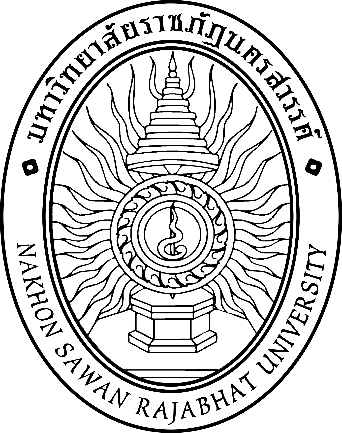 หลักสูตร..........................................สาขาวิชา................................................ (หลักสูตรใหม่หรือหลักสูตรปรับปรุง  พ.ศ...........)คณะ............................................มหาวิทยาลัยราชภัฏนครสวรรค์คำนำสารบัญสารบัญ (ต่อ)สารบัญ (ต่อ) หลักสูตร……………………..  สาขาวิชา…………………………………………….(หลักสูตรปรับปรุง พ.ศ. ….)ชื่อสถาบันอุดมศึกษา	มหาวิทยาลัยราชภัฏนครสวรรค์วิทยาเขต/คณะ/ภาควิชา	คณะ.....................................................................หมวดที่  1.   ข้อมูลทั่วไป1.  รหัสและชื่อหลักสูตร	รหัสหลักสูตร     : ………………………………………………………	ภาษาไทย         : หลักสูตร……………………….บัณฑิต สาขาวิชา……………………………...	ภาษาอังกฤษ     : ………………………………………………………………………………………………2.  ชื่อปริญญาและสาขาวิชา	ภาษาไทย	ชื่อเต็ม            : ………………………….บัณฑิต (...................................................................)	ชื่อย่อ             : ................. (..........................................) เช่น วท.บ.(..............................)	ภาษาอังกฤษ	ชื่อเต็ม            : ……………………………………………………………………………………………..	ชื่อย่อ             : ...........................................................................................................3. วิชาเอกหรือความเชี่ยวชาญเฉพาะ	.............................................................................................4. จำนวนหน่วยกิตที่เรียนตลอดหลักสูตร	จำนวนหน่วยกิตรวมตลอดหลักสูตร ไม่น้อยกว่า .................หน่วยกิต5. รูปแบบของหลักสูตร	5.1 รูปแบบ		หลักสูตร 4 ปี หรือ หลักสูตร 5 ปี 	5.2 ประเภทของหลักสูตร		หลักสูตรวิชาการ หรือ หลักสูตรวิชาชีพ หรือ หลักสูตรปฏิบัติการ	5.3 ภาษาที่ใช้		หลักสูตรจัดการศึกษาเป็นภาษาไทย หรือหลักสูตรจัดการศึกษาเป็นภาษาต่างประเทศ (ระบุภาษา...)  หรือหลักสูตรจัดการศึกษาเป็นภาษาไทยและภาษาต่างประเทศ(ระบุภาษา...)	5.4 การรับเข้าศึกษา		รับเฉพาะนักศึกษาไทย หรือรับเฉพาะนักศึกษาต่างชาติ หรือรับทั้งนักศึกษาไทยและนักศึกษาต่างชาติ	5.5 ความร่วมมือกับสถาบันอื่น		เป็นหลักสูตรเฉพาะของมหาวิทยาลัยราชภัฏนครสวรรค์ที่จัดการเรียนการสอนโดยตรง	5.6 การให้ปริญญาแก่ผู้สำเร็จการศึกษา		ให้ปริญญาเพียงสาขาวิชาเดียว6. สถานภาพของหลักสูตรและการพิจารณาอนุมัติ/เห็นชอบหลักสูตร	6.1 หลักสูตร(ชื่อเต็ม...) หลักสูตรปรับปรุง พ.ศ.......... ปรับปรุงจากหลักสูตร(ชื่อเต็ม...) หลักสูตรปรับปรุง พ.ศ. 2558 กรณีปรับปรุงมาจากหลักสูตร 5 ปี ให้ระบุ (5ปี) 	6.2 กำหนดใช้หลักสูตรนี้ในภาคการศึกษาที่ ........ ปีการศึกษา ...........เป็นต้นไป	6.3 คณะกรรมการประจำคณะให้ความเห็นชอบหลักสูตร ในการประชุมครั้งที่ .................. วันที่ ...............................	6.4 อนุสภาวิชาการ มหาวิทยาลัยราชภัฏนครสวรรค์ ให้ความเห็นชอบหลักสูตร ในการประชุม ครั้งที่ .............. วันที่ .............................	6.5 สภาวิชาการ มหาวิทยาลัยราชภัฏนครสวรรค์ ให้ความเห็นชอบหลักสูตร ในการประชุม ครั้งที่ .............. วันที่ ..............................	6.6 คณะกรรมการติดตาม กำกับด้านวิชาการและคุณภาพการศึกษาของมหาวิทยาลัยราชภัฏนครสวรรค์ ให้ความเห็นชอบหลักสูตร ในการประชุมครั้งที่ ............. วันที่ ..............................	6.7 สภามหาวิทยาลัยราชภัฏนครสวรรค์ ให้ความเห็นชอบหลักสูตร ในการประชุมครั้งที่.......... วันที่ .............................................7. ความพร้อมในการเผยแพร่คุณภาพและมาตรฐานหลักสูตร	กรณีที่ 1 หลักสูตรไม่มี มคอ.1 ให้ใช้ข้อความดังนี้  หลักสูตรมีความพร้อมในการเผยแพร่หลักสูตรที่มีคุณภาพและมาตรฐานตามมาตรฐานคุณวุฒิระดับอุดมศึกษาแห่งชาติ พ.ศ. 2552  ในปีการศึกษา ........... (ปี พ.ศ. หลังใช้หลักสูตรเป็นระยะเวลาครึ่งหนึ่งของหลักสูตร)	กรณีที่ 2 หลักสูตรมี มคอ.1 ให้ใช้ข้อความดังนี้  หลักสูตรมีความพร้อมในการเผยแพร่หลักสูตรที่มีคุณภาพและมาตรฐานตามมาตรฐานคุณวุฒิระดับปริญญาตรี  สาขาวิชา.... พ.ศ....... (พ.ศ.ที่ประกาศใน มคอ.1)  ในปีการศึกษา ......  (ปี พ.ศ. หลังใช้หลักสูตรเป็นระยะเวลาครึ่งหนึ่งของหลักสูตร)8. อาชีพที่สามารถประกอบได้หลังสำเร็จการศึกษา	8.1.....................................	8.2.....................................9. ชื่อ –นามสกุล เลขประจำตัวประชาชน ตำแหน่ง และคุณวุฒิการศึกษาของอาจารย์ผู้รับผิดชอบหลักสูตร10. สถานที่จัดการเรียนสอน	มหาวิทยาลัยราชภัฏนครสวรรค์11. สถานการณ์ภายนอกหรือการพัฒนาที่จำเป็นต้องนำมาพิจารณาในการวางแผนหลักสูตร	11.1 สถานการณ์หรือการพัฒนาทางเศรษฐกิจ	11.2 สถานการณ์หรือการพัฒนาทางสังคมและวัฒนธรรม12. ผลกระทบจาก ข้อ 11.1 และ 11.2 ต่อการพัฒนาหลักสูตรและความเกี่ยวข้องกับพันธกิจของสถาบัน	12.1 การพัฒนาหลักสูตร	12.2 ความเกี่ยวข้องกับพันธกิจของสถาบัน13. ความสัมพันธ์ (ถ้ามี) กับหลักสูตรอื่นที่เปิดสอนในคณะ/ภาควิชาอื่นของสถาบัน (เช่น รายวิชาที่เปิดสอนเพื่อให้บริการคณะ/ภาควิชาอื่น หรือต้องเรียนจากคณะ/ภาควิชาอื่น)	13.1 กลุ่มวิชา/รายวิชาในหลักสูตรนี้ที่เปิดสอนโดยคณะ/ภาควิชา/หลักสูตรอื่น	13.2 กลุ่มวิชา/รายวิชาในหลักสูตรที่เปิดสอนให้ภาควิชา/หลักสูตรอื่น	13.3 การบริหารจัดการหมวดที่ 2 ข้อมูลเฉพาะของหลักสูตร1. ปรัชญา ความสำคัญ และวัตถุประสงค์ของหลักสูตร	1.1 ปรัชญา	1.2 ความสำคัญ	1.3 วัตถุประสงค์ของหลักสูตร2. แผนพัฒนาปรับปรุง	2.1 พัฒนาและอนุมัติหลักสูตรให้แล้วเสร็จภายในระยะเวลา 1 ปี	2.2 ปรับปรุงหลักสูตรทุก ๆ 5 ปีหมวดที่ 3 ระบบการจัดการศึกษา การดำเนินการและโครงสร้างของหลักสูตร1. ระบบการจัดการศึกษา	1.1 ระบบ	ปริญญาตรี  ใช้ระบบทวิภาคโดยใน 1 ปีการศึกษา ประกอบไปด้วย 2 ภาคการศึกษา คือภาคการศึกษาที่ 1 หรือภาคต้น และภาคการศึกษาที่ 2 หรือภาคปลาย ภาคการศึกษาละ 15 สัปดาห์ และเป็นไปตามระเบียบมหาวิทยาลัยราภัฏนครสวรรค์ ว่าด้วยการจัดการศึกษาระดับปริญญาตรี พ.ศ. 2550 	ระดับบัณฑิตศึกษา ใช้ระบบทวิภาคโดยใน 1 ปีการศึกษา ประกอบไปด้วย 2 ภาคการศึกษา คือภาคการศึกษาที่ 1 หรือภาคต้น และภาคการศึกษาที่ 2 หรือภาคปลาย ภาคการศึกษาละ 15 สัปดาห์ และเป็นไปตามระเบียบมหาวิทยาลัยราภัฏนครสวรรค์ ว่าด้วยการจัดการศึกษาระดับบัณฑิตศึกษา พ.ศ. 2550 	1.2 การจัดการศึกษาภาคฤดูร้อน	ให้ระบุว่า มี หรือ ไม่มี  ถ้ามีให้ระบุข้อความดังนี้  โดยลงทะเบียนไม่เกิน 9 หน่วยกิต จำนวน 8 สัปดาห์ หรือ ลงทะเบียนไม่เกิน 9 หน่วยกิต จำนวน 8 สัปดาห์	1.3 การเทียบเคียงหน่วยกิตในระบบทวิภาค	ไม่มี 2. การดำเนินการหลักสูตร	2.1 วัน-เวลาในการดำเนินการเรียนการสอน		ภาคการศึกษาที่ 1  เดือน มิถุนายน – ตุลาคม		ภาคการศึกษาที่ 2  เดือน พฤศจิกายน – มีนาคม		ภาคฤดูร้อน         เดือน เมษายน - พฤษภาคม	2.2 คุณสมบัติของผู้เข้าศึกษา		1) เป็นผู้สำเร็จการศึกษาระดับมัธยมศึกษาตอนปลาย ................................................. 		2) มีผลการเรียนเฉลี่ยสะสมในระดับมัธยมศึกษาตอนปลาย .......................................		3) เป็นไปตามระเบียบมหาวิทยาลัยราชภัฏนครสวรรค์ ว่าด้วยการจัดการศึกษาระดับปริญญาตรี พ.ศ. 2550 หมวดที่ 2 ระบบการศึกษา ข้อ 8 คุณสมบัติของผู้มีสิทธิ์เข้าศึกษา 	2.3 ปัญหาของนักศึกษาแรกเข้า	2.4 กลยุทธ์ในการดำเนินการเพื่อแก้ปัญหา/ข้อจำกัดของนักศึกษาในข้อ 2.3	2.5 แผนการรับนักศึกษาและผู้สำเร็จการศึกษาในระยะ 5 ปี	2.6 งบประมาณตามแผน	2.6.1 งบประมาณรายรับ (หน่วย บาท)	วิธีการคำนวณ   	1. ค่าลงทะเบียน คิดตามจำนวนหน่วยกิตรวมในแผนการเรียนนักศึกษาตามระบบเหมาจ่าย x 2 ภาคการศึกษา เป็น 1 ปี x จำนวนนักศึกษาตามแผนการรับ 	2. เงินอุดหนุนจากรัฐบาล  หลักสูตรสายวิทยาศาสตร์(จำนวน น.ศ. X 3000), หลักสูตรสายสังคมศาสตร์(จำนวนนักศึกษา x 800)	2.6.2 งบประมาณรายจ่าย(หน่วย บาท)  ค่าใช้จ่ายนักศึกษาต่อคนต่อปีการศึกษา ................................................... บาท	วิธีการคำนวณ   		1. ค่าวัสดุ คำนวณจาก 2.6.1 งบประมาณรายรับ (หน่วย บาท) ค่าลงทะเบียน (ข้อ 1) + เงินอุดหนุนจากรัฐบาล(ข้อ2) x คูณ หลักสูตรสายวิทยาศาสตร์ 60%, หลักสูตรสายสังคมศาสตร์  50%		2. ค่าใช้สอย คำนวณจาก 2.6.1 งบประมาณรายรับ (หน่วย บาท) ค่าลงทะเบียน    (ข้อ 1) + เงินอุดหนุนจากรัฐบาล(ข้อ2) x คูณ หลักสูตรสายวิทยาศาสตร์ 25%, หลักสูตร              สายสังคมศาสตร์  35%	2.7 ระบบการศึกษา	ระบบการศึกษาเป็นแบบชั้นเรียนและเป็นไปตามข้อบังคับมหาวิทยาลัยราชภัฏนครสวรรค์ ว่าด้วยการจัดการศึกษาระดับอนุปริญญาและปริญญาตรี พ.ศ. 2550 (ภาคผนวก ก)	2.8 การเทียบโอนหน่วยกิต รายวิชาและการลงทะเบียนข้ามมหาวิทยาลัย (ถ้ามี)	การเทียบโอนหน่วยกิตและรายวิชาให้เป็นไปตามระเบียบมหาวิทยาลัยราชภัฏนครสวรรค์ ว่าด้วยการเทียบโอนผลการเรียน และการยกเว้นรายวิชา ในระดับปริญญาตรี พ.ศ. 2553 (ภาคผนวก ก)3. หลักสูตรและอาจารย์ผู้สอน	3.1 หลักสูตร  ให้ระบุรายละเอียดดังต่อไปนี้	3.1.1 จำนวนหน่วยกิต ไม่น้อยกว่า .................... หน่วยกิต	3.1.2 โครงสร้างหลักสูตร             ** หลักสูตรวิชาการ ระบุโครงสร้างตามตารางดังนี้             ** หลักสูตรวิชาชีพ(ทั่วไป) ระบุโครงสร้างตามตารางดังนี้             ** หลักสูตรวิชาชีพ (วิชาชีพครู) ระบุโครงสร้างตามตารางดังนี้             ** หลักสูตรปฏิบัติการ ให้เป็นไปตามตารางดังนี้	3.1.3 รายวิชา		หมวดวิชาศึกษาทั่วไป  จำนวนไม่น้อยกว่า  30  หน่วยกิต  1) หมวดวิชาศึกษาทั่วไป  ประกอบด้วย 4 กลุ่มวิชา  ดังต่อไปนี้2) หมวดวิชาเฉพาะ (หรือชื่อตาม มคอ 1.) จำนวนไม่น้อยกว่า ........................ หน่วยกิต2.1) …….3) หมวดวิชาเลือกเสรี  ไม่น้อยกว่า 6 หน่วยกิตให้นักศึกษาเลือกเรียนวิชาใด ๆ ในหลักสูตรระดับปริญญาตรีที่เปิดสอนในมหาวิทยาลัย    ราชภัฏนครสวรรค์  โดยซ้ำกับรายวิชาที่เรียนมาแล้ว และต้องไม่เป็นรายวิชาที่กำหนดให้เรียนโดยไม่นับ  หน่วยกิตในเกณฑ์การสำเร็จการศึกษาของหลักสูตร3.1.4 แสดงแผนการศึกษา3.1.5 คำอธิบายรายวิชาหมวดวิชาศึกษาทั่วไป  จำนวนไม่น้อยกว่า 30 หน่วยกิต1) หมวดวิชาศึกษาทั่วไป  ประกอบด้วย 4 กลุ่มวิชา ดังต่อไปนี้	1.1) กลุ่มวิชาภาษาและการสื่อสาร	1.2) กลุ่มวิชามนุษยศาสตร์	1.3) กลุ่มวิชาสังคมศาสตร์	1.4) กลุ่มวิชาวิทยาศาสตร์และคณิตศาสตร์		หมวดวิชาเฉพาะ (หรือชื่อตาม มคอ.1)  จำนวนไม่น้อยกว่า 106 หน่วยกิต2) หมวดวิชาเฉพาะ  ประกอบด้วย .......  ดังต่อไปนี้	2.1) ……..	2.2) .......3.2 ชื่อ สกุล เลขประจำตัวประชาชน ตำแหน่งและคุณวุฒิของอาจารย์	3.2.1 อาจารย์ประจำหลักสูตร	3.2.2 อาจารย์พิเศษ4. องค์ประกอบเกี่ยวกับประสบการณ์ภาคสนาม (การฝึกงาน หรือสหกิจศึกษา) (ถ้ามี)	4.1 มาตรฐานผลการเรียนรู้ของประสบการณ์ภาคสนาม	จากผลการประเมินความพึงพอใจจากผู้ใช้บัณฑิต มีความต้องการให้บัณฑิตมีประสบการณ์ในวิชาชีพก่อนเข้าสู่การทำงานจริง  ดังนั้นในหลักสูตรจึงมีรายวิชาฝึกประสบการณ์วิชาชีพหรือสหกิจศึกษาเป็นภาคบังคับ	4.1.1 ผลการเรียนรู้ของประสบการณ์ภาคสนาม		  ความคาดหวังในการเรียนรู้ประสบการณ์ภาคสนามของนักศึกษา มีดังนี้		1) ทักษะในการปฏิบัติงานจากสถานประกอบการ ตลอดจนมีความเข้าใจในหลักการความจำเป็นในการเรียนรู้ทฤษฎีมากยิ่งขึ้น		2) บูรณาการความรู้ที่เรียนมาเพื่อนนำไปแก้ปัญหาทาง.............................. โดยใช้หลักการทาง................................... เป็นเครื่องมือได้อย่างเหมาะสม		3) มีมนุษยสัมพันธ์และสามารถทำงานร่วมกับผู้อื่นได้ดี		4) มีระเบียบวินัย ตรงเวลา และเข้าใจวัฒนธรรมขององค์กร ตลอดจนสามารถปรับตัวให้เข้าสถานประกอบได้		5) มีความกล้าในการแสดงออก และนำความคิดสร้างสรรค์ไปใช้ประโยชน์ในงานได้	4.2 ช่วงเวลา	ภาคการศึกษาที่ 2 ของชั้นปีที่ 4	4.3 การจัดเวลาและตารางสอน	จัดเต็มเวลาใน 1 ภาคการศึกษา5. ข้อกำหนดเกี่ยวกับการทำโครงงานหรืองานวิจัย (ถ้ามี)	ข้อกำหนดในการโครงงานหรืองานวิจัย ต้องเป็นหัวข้อที่เกี่ยวข้องกับการประยุกต์ใช้ความรู้ และทักษะในด้าน.................................... และมีรายงานที่ต้องนำส่งตามรูปแบบและระยะเวลาที่หลักสูตรกำหนด	5.1 คำอธิบายโดยย่อ	โครงงานหรืองานวิจัย ด้าน...................................... ที่นักศึกษาสนใจ สามารถอธิบายทฤษฎีที่นำมาประยุกต์ในการทำโครงงาน ประโยชน์ที่จะได้รับจากการทำโครงงาน มีขอบเขตการศึกษาที่สามารถทำเสร็จภายในระยะเวลาที่กำหนด	5.2 ผลการเรียนรู้		นักศึกษาสามารถทำงานอย่างเป็นระบบ และ/หรือทำงานเป็นทีม	5.3 ช่วงเวลา	ภาคการศึกษาที่ 1 ของปีการศึกษาที่ 4	5.4 จำนวนหน่วยกิต	3(3-0-6) 	5.5 การเตรียมการ	มีการกำหนดชั่วโมงการให้คำปรึกษา จัดทำบันทึกการให้คำปรึกษา อีกทั้งมีตำอย่างโครงงานให้ศึกษา	5.6 กระบวนการประเมินผล	ประเมินผลจากความก้าวหน้าในการทำโครงงาน ที่บันทึกในสมุดให้คำปรึกษา โดยอาจารย์ที่ปรึกษา และประเมินผลจากรายงานที่ได้กำหนดรูปแบบการนำเสนอตามระยะเวลา โดยการนำเสนออาจอยู่ในรูปแบบอย่างใดอย่างหนึ่ง ดังต่อไปนี้	5.6.1 จัดสอบการนำเสนอ ที่มีอาจารย์สอบไม่ต่ำกว่า 3 คน	5.6.2 นำเสนอและตีพิมพ์บทความฉบับสมบูรณ์ในรายงานสืบเนื่องจากการประชุมวิชาการ	5.6.3 ตีพิมพ์บทความฉบับสมบูรณ์ในวารสารวิชาการที่เป็นที่ยอมรับหมวดที่ 4 ผลการเรียนรู้ กลยุทธ์การสอนและการประเมินผล1. การพัฒนาคุณลักษณะพิเศษของนักศึกษา2. การพัฒนาผลการเรียนรู้ในแต่ละด้านของหมวดวิชาศึกษาทั่วไป	2.1 ด้านคุณธรรม  จริยธรรม	    	2.1.1 ผลการเรียนรู้ด้านคุณธรรม จริยธรรม			1) มีคุณธรรม จริยธรรม เข้าใจคุณค่าของชีวิต มีอุดมการณ์ชีวิตที่เป็นประโยชน์ต่อสังคมและประพฤติตนเป็นแบบอย่างที่ดีของสังคม บนพื้นฐานปรัชญาเศรษฐกิจพอเพียง		2) รักและภาคภูมิใจในท้องถิ่น สถาบัน ตระหนักซาบซึ้ง และเห็นคุณค่าของศิลปวัฒนธรรมไทยหรือวัฒนธรรมนานาชาติ และมีจิตสำนึกในการอนุรักษ์ศิลปวัฒนธรรม ธรรมชาติสิ่งแวดล้อม และภูมิปัญญาท้องถิ่น	    	2.1.2 กลยุทธ์การสอนที่ใช้พัฒนาการเรียนรู้ด้านคุณธรรม จริยธรรม		       	1) การสอนให้เกิดการรับรู้ด้วยวิธีการที่หลากหลายในคุณธรรมและจริยธรรมที่เน้นคุณลักษณะที่พึงประสงค์			   2) การจัดกิจกรรมต่าง ๆ ที่ทำให้เกิดการตระหนักและตอบสนองของผู้เรียนต่อคุณลักษณะที่พึงประสงค์ 			   3) การเรียนรู้โดยการปฏิสัมพันธ์เชิงปฏิบัติการเพื่อการปลูกฝังค่านิยมต่อคุณธรรมและจริยธรรมที่สามารถนำไปพัฒนาชีวิต			   4) การวิเคราะห์ในประเด็นวิกฤตด้านคุณธรรมและจริยธรรมของสังคมเพื่อความเข้าใจในการนำไปใช้ในการอยู่ร่วมกันกับสังคมได้อย่างมีความสุข	     	2.1.3 กลยุทธ์การประเมินผลการเรียนรู้ด้านคุณธรรม จริยธรรม			   1) วัดและประเมินผลจากการสังเกตการณ์ปฏิบัติตนตามกำหนดของคุณลักษณะที่พึงประสงค์			   2) วัดและประเมินผลจากการมีส่วนร่วมในการสะท้อนกลับเป็นรายบุคคลและกลุ่ม			   3) วัดและประเมินผลจากการแสดงทัศนะต่อประเด็นวิกฤตด้านคุณธรรมและจริยธรรมที่เกิดขึ้นจริงและจากกรณีศึกษา	2.2 ด้านความรู้	     	2.2.1 ผลการเรียนรู้ด้านความรู้			1) รู้จักตนเอง ท้องถิ่น สังคมไทยและสังคมโลก เข้าใจความสัมพันธ์ระหว่างการเปลี่ยนแปลงทางวิทยาศาสตร์ เทคโนโลยี ธรรมชาติ สิ่งแวดล้อม และสังคม และสามารถแสวงหาแนวทางควบคุมและดูแลความเปลี่ยนแปลงให้เหมาะสมได้			2) มีความรอบรู้ สามารถดูแลสุขภาวะของตนและปรับตัวให้ดำรงอยู่ได้อย่างมีความสุขและพอเพียง ภายใต้สังคม เศรษฐกิจ การเมืองและการปกครองตามแบบวิถีไทยและวิถีโลก	     	2.2.2 กลยุทธ์การสอนที่ใช้พัฒนาการเรียนรู้ด้านความรู้				1) การสอนด้วยวิธีการที่หลากหลายโดยเน้นผู้เรียนเป็นสำคัญให้เกิดความรู้และเข้าใจในศาสตร์ด้านวิทยาศาสตร์ สังคมศาสตร์และมนุษยศาสตร์ที่มีผลต่อการพัฒนาตน				2) การสร้างความเข้าใจในศาสตร์ด้านวิทยาศาสตร์ สังคมศาสตร์และมนุษยศาสตร์โดยการมีส่วนร่วมในการแสดงความคิดเห็นเป็นรายบุคคลและกลุ่มเพื่อการนำไปปรับและประยุกต์ใช้ในการพัฒนาดำเนินชีวิต	     	2.2.3 กลยุทธ์การประเมินผลการเรียนรู้ด้านความรู้			1) วัดประเมินผลจากความรู้และความเข้าใจของผู้เรียนในองค์ความรู้ทั้งด้านวิทยาศาสตร์ สังคมศาสตร์และมนุษยศาสตร์ เป็นรายบุคคลและกลุ่ม			2) วัดปละประเมินผลจากความสามารถในการนำองค์ความรู้ทั้งด้านวิทยาศาสตร์ สังคมศาสตร์และมนุษยศาสตร์ ไปปรับใช้และแก้ปัญหาที่เกิดขึ้นเป็นรายบุคคลและกลุ่ม	2.3 ด้านทักษะทางปัญญา	      2.3.1 ผลการเรียนรู้ด้านทักษะทางปัญญา			1) สามารถแสวงหาความรู้ เรียนรู้ตลอดชีวิต เพื่อพัฒนาตนเองอย่างต่อเนื่อง ในการสร้างประโยชน์ต่อสังคมได้			 	2) สามารถคิดอย่างเป็นระบบแบบองค์รวม เข้าใจปัญหา แก้ปัญหาได้ และสามารถคิดวิเคราะห์ วิพากษ์วิจารณ์ และแสวงหาเหตุผลได้	    	2.3.2 กลยุทธ์การสอนที่ใช้พัฒนาการเรียนรู้ด้านทักษะทางปัญญา			 	1) การสอนด้วยวิธีการที่เน้นผู้เรียนเป็นสำคัญอย่างหลากหลายโดยการคิดวิเคราะห์และสังเคราะห์เนื้อหาสาระและข้อมูลทางวิทยาศาสตร์ สังคมศาสตร์และมนุษยศาสตร์เพื่อเป็นองค์ความรู้เชิงประจักษ์ในการพัฒนาตนและสังคม			 	2) สามารถคิดประเมินค่า และตัดสินในการกระทำอาศัยองค์ความรู้ทั้งด้านวิทยาศาสตร์ สังคมศาสตร์และมนุษยศาสตร์ที่ได้เรียนรู้ไปประยุกต์และปรับใช้ได้อย่างสร้างสรรค์ต่อไป	     	2.3.3 กลยุทธ์การประเมินผลการเรียนรู้ด้านทักษะทางปัญญา                        	1) วัดและประเมินผลจากความสามารถในการวิเคราะห์ และสังเคราะห์ความรู้ทั้งด้านวิทยาศาสตร์สังคมศาสตร์และมนุษยศาสตร์เป็นรายบุคคลและกลุ่ม                        	2) วัดและประเมินผลจากความสามารถในการประเมินค่ารวมทั้งความคิดสร้างสรรค์ในการนำองค์ความรู้ทั้งด้านวิทยาศาสตร์ สังคมศาสตร์และมนุษยศาสตร์ไปปรับใช้และแก้ปัญญาที่เกิดขึ้นเป็นรายบุคคลและกลุ่ม	2.4 ด้านทักษะความสัมพันธ์ระหว่างบุคคลและความรับผิดชอบ	    	2.4.1 ผลการเรียนรู้ด้านทักษะความสัมพันธ์ระหว่างบุคคลและความรับผิดชอบ	   		1) สามารถทำงานร่วมกับผู้อื่นได้ทั้งในฐานะผู้นำและสมาชิกของกลุ่มรวมทั้งมีจิตอาสาและสำนึกสาธารณะ	   		2) รู้จักเคารพสิทธิของผู้อื่น มีความรับผิดชอบต่อบทบาทหน้าที่ของตนเองทั้งต่อตนเอง ต่อผู้อื่น และต่อสังคมในการเป็นพลเมืองที่มีคุณค่าของสังคมไทยและสังคมโลก	      2.4.2 กลยุทธ์การสอนที่ใช้พัฒนาการเรียนรู้ด้านทักษะความสัมพันธ์ระหว่างบุคคลและความรับผิดชอบ				1) การเรียนแบบมีส่วนร่วมปฏิบัติการ (Participative Learning through Action)				2) การเป็นผู้นำแบบมีส่วนร่วม (Shared Leadership) ในการนำเสนองานวิชาการ				3) การคิดให้ความเห็นและการรับฟังความเห็นแบบสะท้อนกลับ (Reflective Thinking)	      2.4.3 กลยุทธ์การประเมินผลการเรียนรู้ด้านทักษะความสัมพันธ์ระหว่างบุคคลและความรับผิดชอบ		1) วัดและประเมินจากผลการเรียนแบบร่วมมือ		2) วัดและประเมินจากผลการศึกษาค้นคว้า แก้โจทย์		3) วัดและประเมินจากผลนำเสนิงานกลุ่มและการเป็นผู้นำในการอภิปรายซักถาม	2.5 ด้านทักษะการวิเคราะห์เชิงตัวเลข การสื่อสาร และการใช้เทคโนโลยี	    	2.5.1 ผลการเรียนรู้ด้านทักษะการวิเคราะห์เชิงตัวเลข การสื่อสาร และการใช้เทคโนโลยีสารสนเทศ			 	1) สามารถคิดวิเคราะห์เชิงตัวเลขได้อย่างเหมาะสม และใช้เป็นพื้นฐานในการแก้ปัญหาและการตัดสินใจในชีวิตประจำวัน			 	2) สามารถใช้ภาษาเพื่อการสื่อสารได้อย่างเหมาะสมและมีประสิทธิภาพ			 	3) สามารถใช้เทคโนโลยีสารสนเทศอย่างรู้เท่าทันในการสืบค้นข้อมูลเพื่อการแสวงหาความรู้ และเลือกสรรสารสนเทศมาใช้ประโยชน์ต่อตนเองและสังคมได้อย่างเหมาะสม	    	2.5.2 กลยุทธ์การสอนที่ใช้พัฒนาการเรียนรู้ด้านทักษะการวิเคราะห์เชิงตัวเลข การสื่อสาร และการใช้เทคโนโลยีสารสนเทศ	            		1) การสอนที่เน้นผู้เรียนเป็นสำคัญที่หลากหลายโดยใช้สถานการณ์ ปัญหากรณีศึกษาและสถานการณ์จริงในการเรียนรู้และสร้างทักษะด้านวิเคราะห์เชิงตัวเลข การสื่อสาร และการใช้เทคโนโลยีสารสนเทศ
		      		2) การมีส่วนร่วมในการเรียนผ่านกระบวนการกลุ่มในการวิเคราะห์เชิงตัวเลข การสื่อสาร และการใช้เทคโนโลยีสารสนเทศเพื่อการบูรณาการและการนำไปใช้			     	2.5.3 กลยุทธ์การประเมินผลการเรียนรู้ด้านทักษะการวิเคราะห์เชิงตัวเลข การสื่อสาร และการใช้เทคโนโลยีสารสนเทศ		    	 	1) การวัดและประเมินผลความสามารถในการคิดวิเคราะห์เชิงตัวเลข การสื่อสาร และการใช้เทคโนโลยีสารสนเทศ				2) การวัดและประเมินผลความสามารถในการบูรณาการการวิเคราะห์เชิงตัวเลข การสื่อสาร และการใช้เทคโนโลยีสารสนเทศเพื่อการบูรณาการและการนำไปใช้3. แผนที่แสดงการกระจายความรับผิดชอบมาตรฐานผลการเรียนรู้จากหลักสูตรสู่รายวิชา (Curriculum Mapping)	ความรับผิดชอบหลัก			ความรับผิดชอบรอง4. การพัฒนาผลการเรียนรู้ในแต่ละด้านของหมวดวิชาเฉพาะด้าน	4.1 ด้านคุณธรรม จริยธรรม	4.1.1 ผลการเรียนรู้ด้านคุณธรรม จริยธรรม		1)		2	4.1.2 กลยุทธ์การสอนที่ใช้พัฒนาการเรียนรู้ด้านคุณธรรม จริยธรรม		1)		2)	4.1.3 กลยุทธ์การประเมินผลการเรียนรู้ด้านคุณธรรม จริยธรรม		1)		2)	4.2 ด้านความรู้	4.2.1 ผลการเรียนรู้ด้านความรู้		1)		2)	4.2.2 กลยุทธ์การสอนที่ใช้พัฒนาการเรียนรู้ด้านความรู้		1)		2)	4.2.3 กลยุทธ์การประเมินผลการเรียนรู้ด้านความรู้		1)		2)	4.3 ด้านทักษะทางปัญญา	4.3.1 ผลการเรียนรู้ด้านทักษะทางปัญญา		1)		2)	4.3.2 กลยุทธ์การสอนที่ใช้พัฒนาการเรียนรู้ด้านทักษะทางปัญญา		1)		2)	4.3.3 กลยุทธ์การประเมินผลการเรียนรู้ด้านทักษะทางปัญญา		1)		2)	4.4 ด้านทักษะความสัมพันธ์ระหว่างบุคคลและความรับผิดชอบ	4.4.1 ผลการเรียนรู้ด้านทักษะความสัมพันธ์ระหว่างบุคคลและความรับผิดชอบ	1)	2)	4.4.2 กลยุทธ์การสอนที่ใช้พัฒนาการเรียนรู้ด้านทักษะความสัมพันธ์ระหว่างบุคคลและความรับผิดชอบ		1)		2)	4.4.3 กลยุทธ์การประเมินผลการเรียนรู้ด้านทักษะความสัมพันธ์ระหว่างบุคคลและความรับผิดชอบ		1)		2)	4.5 ด้านทักษะการวิเคราะห์เชิงตัวเลข การสื่อสาร และการใช้เทคโนโลยีสารสนเทศ	4.5.1 ผลการเรียนรู้ด้านทักษะการวิเคราะห์เชิงตัวเลข การสื่อสาร และการใช้เทคโนโลยีสารสนเทศ	1)	2)	4.5.2 กลยุทธ์การสอนที่ใช้พัฒนาการเรียนรู้ด้านทักษะการวิเคราะห์เชิงตัวเลข การสื่อสาร และการใช้เทคโนโลยีสารสนเทศ	1)	2)	4.5.3 กลยุทธ์การประเมินผลการเรียนรู้ด้านทักษะการวิเคราะห์เชิงตัวเลข การสื่อสาร และการใช้เทคโนโลยีสารสนเทศ	1)	2)5. แผนที่แสดงการกระจายความรับผิดชอบมาตรฐานผลการเรียนรู้จากหลักสูตรสู่รายวิชา (Curriculum Mapping) หมวดวิชาเฉพาะด้าน ความรับผิดชอบหลัก      ความรับผิดชอบรอง6. ผลการคาดหวังเมื่อสิ้นปีการศึกษา (ตัวอย่าง วิเคราะห์จากแผนการเรียนนักศึกษา) 7. สมรรถนะดิจิทัลสำหรับคุณวุฒิระดับปริญญาตรี	7.1 การสืบค้นและการใช้งาน		ระดับที่จำเป็น	1) สามารถใช้เครื่องมือต่าง ๆ เพื่อสืบค้นข้อมูลที่เกี่ยวข้อง รู้วิธีใช้ตัวกรองเพื่อจำกัดผลลัพธ์ (เช่น การค้นหารูปภาพ วิดีโอ หรือสื่อรูปแบบอื่น ๆ)	2) รู้วิธีการตรวจสอบความน่าเชื่อถือของแหล่งข้อมูลต่าง ๆ	3) รู้วิธีการจัดระบบ และแบ่งปันทรัพยากร (เช่น เครื่องมือ Bookmarking) และตระหนักถึงประเด็นการคัดลอกผลงาน	ระดับสูง	1) สามารถใช้เครื่องมือสืบค้นขั้นสูงสำหรับระบบห้องสมุด และแหล่งเก็บข้อมูลออนไลน์ได้อย่างชำนาญ และติดตามข้อมูลออนไลน์ได้อย่างชำนาญ และติดตามข้อมูลหรือทรัพยากรเฉพาะด้านได้ เข้าใจข้อจำกัดด้านลิขสิทธิ์ ตระหนักถึงสิทธิรูปแบบอื่น ๆ เช่น ครีเอทีฟคอมมอนส์ (Creative Commons) และสามารถ (หรือรู้วิธี) เผยแพร่ และแบ่งปันสิ่งต่าง ๆ ทางออนไลน์ได้อย่างมีประสิทธิภาพและประสิทธิผล	7.2 การสร้างสรรค์และนวัตกรรม	ระดับที่จำเป็น	1) สามารถผลิต (และได้ผลิต) สื่อดิจิทัล เช่น กราฟิก คลิปวิดีโอหรือคลิปเสียง และการบันทึกภาพหน้าจอ เป็นต้น	2) สามารถเรียนรู้หลักการพื้นฐานได้ตามคำแนะนำและสามารถทดลองทำได้		ระดับสูง	1) สามารถผลิต (และได้ผลิต) ทรัพยากรดิจิทัลและมัลติมีเดียเพื่อวัตถุประสงค์ที่หลากหลายรวมถึงการนำเสนอในรูปแบบอินโฟกราฟิก เสียง และวีดีโอ ฯลฯ รวมทั้งรู้แหล่งที่มาและปรับแต่ง อาทิแหล่งทรัพยากรการศึกษาแบบเปิด (Open Education Resource (OER) )	2) มีประสบการณ์การใช้เครื่องมือสร้างสรรค์และแก้ไขสื่อแบบปฏิสัมพันธ์โต้ตอบ	7.3 เอกลักษณ์และคุณภาพชีวิต	ระดับที่จำเป็น	1) ตระหนักประเด็นความปลอดภัยออนไลน์ รวมทั้งการปกป้องข้อมูลและภาพลักษณ์ส่วนตน	2) ใช้คุณลักษณะด้านความปลอดภัย เช่น ซอฟแวร์ต้านไวรัส และการตั้งค่าความมั่นคงปลอดภัยบนอุปกรณ์ รวมทั้งข้อมูลส่วนตัวบนสื่อสังคมออนไลน์	3) รู้จักสิ่งจำเป็นพื้นฐานสำหรับการป้องกันข้อมูล	4) ระมัดระวังและไตร่ตรองในการแบ่งปันข้อมูลกับผู้อื่น และในการมีปฏิสัมพันธ์กับ     คนอื่น ๆ ทางออนไลน์	ระดับสูง	-	7.4 การสอนหรือการเรียนรู้	ระดับที่จำเป็น	1) สามารถใช้เทคโนโลยีที่หลากหลายอย่างสะดวกสบายในการเรียนรู้	2) สามารถติดตั้งและใช้ซอฟแวร์ รวมถึงแอพพิเคชั่นที่เป็นประโยชน์บนอุปกรณ์ส่วนตัวทั้งโทรศัพท์มือถือหรือแท็บเล็ต เพื่อช่วยในการรวบรวมข้อมูลและจัดระเบียบบันทึกข้อมูลในการใช้งานส่วนตัว	ระดับสูง	1) สามารถใช้เทคโนโลยีการเรียนรู้ได้อย่างมั่นใจ สำหรับเครื่องมือสำหรับอ้างอิง การผลิตงานนำเสนอ การเชื่อมโยงและการแบ่งปันความคิด และแหล่งทรัพยากรการเรียนรู้ สามารถใช้เทคโนโลยีช่วยทดสอบความก้าวหน้าในการเรียนรู้และความเข้าใจเรื่องที่ศึกษา	7.5 เครื่องมือและเทคโนโลยี	ระดับที่จำเป็น	1) สามารถใช้เทคโนโลยีดิจิทัลที่หลากหลายอย่างคุ้นเคย และใช้คำศัพท์เฉพาะได้พอสมควร	ระดับสูง	1) สามารถติดตามความก้าวหน้าของเทคโนโลยีอุบัติใหม่ อาทิ กรีนเทคโนโลยี (Green Technology) เอนเนอจีเซฟวิ่ง (Enery Saving) และสามารถนำมาใช้งานได้อย่างมีประสิทธิภาพและประสิทธิผล   7.6 การติดต่อสื่อสารและการประสานงาน	ระดับที่จำเป็น	1) สามารถใช้เครื่องมือที่หลากหลายได้อย่างสะดวกสบายเพื่อการสนทนาและทำงานร่วมกับผู้อื่นแบบออนไลน์ รวมถึงการแบ่งปันเอกสารหรือข้อคิดเห็น การประชุมทางไกล (Video-Conferencing) และการเข้าร่วมสัมมนาผ่านเว็บไซต์ การสัมมนาผ่านเครื่องมือและช่องทางที่หลากหลาย	ระดับสูง	-ตัวอย่าง  แสดงการวิเคราะห์ความสอดคล้องระหว่างรายวิชาตามหมวดวิชาศึกษาทั่วไปกับสมรรถนะดิจิตัลสำหรับคุณวุฒิระดับปริญญาตรีหมายเหตุ ตารางวิเคราะห์สมรรถนะดิจิทัล วิเคราะห์จาก พิจารณารายวิชาที่ลงจุดดำ ในตาราง Curriculum Mapping ข้อ 5 (ที่เกี่ยวข้องกับการใช้เทคโนโลยี) มาวิเคราะห์ให้ครบทุกวิชาหมวดที่ 5 หลักเกณฑ์ในการประเมินผลนักศึกษา1. กฎระเบียบหรือหลักเกณฑ์ในการให้ระดับคะแนน (เกรด)	การวัดผลและการสำเร็จการศึกษาเป็นไปตามระเบียบมหาวิทยาลัยราชภัฏนครสวรรค์ ว่าด้วยการจัดการศึกษาระดับปริญญาตรี พ.ศ. 2550 และระเบียบมหาวิทยาลัยราชภัฏนครสวรรค์ ว่าด้วยการประเมินผลการศึกษาระดับอนุปริญญาและระดับปริญญาตรี พ.ศ. 2550 (ภาคผนวก ก)2. กระบวนการทวนสอบมาตรฐานผลสัมฤทธิ์ของนักศึกษา	2.1 การทวนสอบมาตรฐานผลการเรียนรู้ขณะนักศึกษายังไม่สำเร็จการศึกษา	2.2 การทวนสอบมาตรฐานผลการเรียนรู้หลังนักศึกษาสำเร็จการศึกษา3. เกณฑ์การสำเร็จการศึกษาตามหลักสูตร	นักศึกษาที่มีสิทธิ์ได้รับปริญญา ต้องมีคุณสมบัติครบถ้วน ดังต่อไปนี้	1) มีความประพฤติดี	2) สอบได้รายวิชาต่างๆ ครบถ้วนตามหลักสูตร รวมทั้งรายวิชาที่สภามหาวิทยาลัยกำหนด	3) ได้ค่าคะแนนเฉลี่ยสะสมไม่ต่ำกว่า 2.00	4) สำเร็จการศึกษาได้ไม่ก่อน 6 ภาคการศึกษา	5) มีสภาพเป็นนักศึกษาไม่เกิน 16 ภาคการศึกษาปกติติดต่อกันหมวดที่ 6 การพัฒนาคณาจารย์1. การเตรียมการสำหรับอาจารย์ใหม่2. การพัฒนาความรู้และทักษะให้แก่คณาจารย์	2.1 การพัฒนาทักษะการจัดการเรียนการสอน การวัดและการประเมินผล	2.2 การพัฒนาวิชาการและวิชาชีพด้านอื่นๆหมวดที่ 7 ประกันคุณภาพหลักสูตร1. การกำกับมาตรฐาน	หลักสูตร.................บัณฑิต สาขาวิชา ............................... มีกระบวนการการบริหารจัดการหลักสูตรเพื่อกำกับมาตรฐานให้เป็นไปตามเกณฑ์มาตรฐานหลักสูตรระดับปริญญาตรี พ.ศ.2558 และ(หลักสูตรที่มี มคอ.1) ให้เป็นไปตามมาตรฐานคุณวุฒิระดับปริญญาตรี สาขาวิชา........................................ พ.ศ............ ดังนี้	1.1 มีจำนวนอาจารย์ผู้รับผิดชอบหลักสูตร ไม่น้อยกว่า 5 คน และเป็นอาจารย์ผู้รับผิดชอบหลักสูตรเพียง 1 หลักสูตร ประจำหลักสูตรตลอดระยะเวลาที่จัดการศึกษาตามหลักสูตร โดยความเห็นชอบจากสภามหาวิทยาลัยและได้เสนอสำนักงานคณะกรรมการการอุดมศึกษาเพื่อรับทราบ	1.2 มีคุณสมบัติของอาจารย์ผู้รับผิดชอบหลักสูตร ซึ่งมีคุณวุฒิไม่ต่ำกว่าระดับปริญญาโทหรือเทียบเท่า หรือดำรงตำแหน่งทางวิชาการไม่ต่ำกว่าผู้ช่วยศาสตราจารย์	1.3 มีการปรับปรุงหลักสูตรตามรอบระยะเวลาที่กำหนด ไม่เกิน 5 ปี โดยปรับปรุงให้แล้วเสร็จและอนุมัติ/ให้ความเห็นชอบโดยสภามหาวิทยาลัยเพื่อให้สามารถใช้หลักสูตรได้ในปีที่ 62. บัณฑิต	2.1 คุณภาพบัณฑิตตามกรอบมาตรฐานคุณวุฒิระดับอุดมศึกษาแห่งชาติ		ในการประเมินคุณภาพบัณฑิตจะพิจารณาตามกรอบมาตรฐานคุณวุฒิระดับอุดมศึกษาแห่งชาติ (Thailand Qualifications Framework for Higher Education : TQF) ซึ่งได้กำหนดคุณลักษณะบัณฑิตที่พึ่งประสงค์ตามที่หลักสูตรกำหนดไว้ใน มคอ.2 ซึ่งครอบคลุมผลการเรียนรู้อย่างน้อย 5 ด้าน 1) คุณธรรม จริยธรรม 2) ด้านความรู้ 3) ด้านทักษะทางปัญญา 4) ด้านทักษะความสัมพันธ์ระหว่างบุคคลและความรับผิดชอบ และ 5) ด้านทักษะการวิเคราะห์เชิงตัวเลข การสื่อสาร และการใช้เทคโนโลยีสารสนเทศ ผู้ประเมินคุณภาพบัณฑิต ได้แก่ ผู้ใช้บัณฑิต โดยจำนวนบัณฑิตที่รับการประเมินไม่น้อยกว่าร้อยละ 20 ของจำนวนบัณฑิตที่สำเร็จการศึกษา	2.2 การได้งานทำหรือผลงานวิจัยของผู้สำเร็จการศึกษา		ใช้แบบสอบถามกับผู้สำเร็จการศึกษา เพื่อหาร้อยละของบัณฑิตระดับปริญญาตรีที่ได้งานทำหรือประกอบอาชีพอิสระภายใน 1 ปี โดยพิจารณาจากบัณฑิตปริญญาตรีที่สำเร็จการศึกษาในหลักสูตรที่ได้งานทำหรือมีกิจการของตนเองที่มีรายได้ประจำภายในระยะเวลา 1 ปี นับจากวันที่สำเร็จการศึกษาเทียบกับบัณฑิตที่สำเร็จการศึกษาในปีการศึกษา โดยจำนวนบัณฑิตที่ตอบแบบสำรวจจะต้องไม่น้อยกว่า ร้อยละ 70 ของจำนวนบัณฑิตที่สำเร็จการศึกษา3. นักศึกษา	3.1 การรับนักศึกษา ใช้ระบบการรับนักศึกษาและการเตรียมความพร้อมก่อนเข้าศึกษา ดังต่อไปนี้	3.1.1 การรับสมัครนักศึกษามีการดำเนินการโดยสำนักส่งเสริมวิชาการและงานทะเบียนในหลากหลายรูปแบบตามระบบ TCAS และอื่นๆ เช่น โครงการรับนักศึกษาโควตาพิเศษ	3.1.2 การคัดเลือกเพื่อเข้าศึกษาต่อ มีการดำเนินการโดยสำนักส่งเสริมวิชาการและงานทะเบียนและหลักสูตรในรูปแบบคณะกรรมการซึ่งได้รับการแต่งตั้งจากมหาวิทยาลัย มีการกำหนดวิธีการและรูปแบบการคัดเลือกผู้เข้าศึกษาต่อตามความเหมาะสม ซึ่งมีแนวปฏิบัติ ดังนี้		- สอบสัมภาษณ์/สอบปฏิบัติ 		- ประกาศรายชื่อผู้มีสิทธิ์เข้าศึกษาต่อ	3.1.3 การเตรียมความพร้อมก่อนเข้าศึกษา		- การเตรียมความพร้อมก่อนเข้าศึกษา				- การสอบวัดความรู้ภาษาอังกฤษและภาษาไทย			- การเรียนปรับพื้นฐานภาษาอังกฤษและภาษาไทย			- การสอนเสริมความรู้พื้นฐานวิทยาศาสตร์/คณิตศาสตร์	3.2 การส่งเสริมและพัฒนานักศึกษา		โดยการควบคุมดูแลการให้คำปรึกษาวิชาการแก่นักศึกษา และกิจกรรมพัฒนาศักยภาพนักศึกษาและการเสริมสร้างทักษะการเรียนรู้ในศตวรรษที่ 21		3.2.1 การควบคุมระบบการดูแลการให้คำปรึกษาด้านวิชาการ และแนะแนวแก่นักศึกษาในระดับปริญญาตรี เช่น			1) การแต่งตั้งอาจารย์ที่ปรึกษาจะพิจารณาจากอาจารย์ผู้รับผิดชอบหลักสูตร โดยกำหนดอัตราส่วนนักศึกษาต่ออาจารย์ที่ปรึกษาจากสัดส่วนของค่า FTES ของนักศึกษาต่ออาจารย์ประจำ 20:1			2) อาจารย์ที่ปรึกษามีคู่มืออาจารย์ที่ปรึกษา สำหรับเป็นแนวทางในการให้คำปรึกษาและมีฐานข้อมูลของนักศึกษาแต่ละคน ตลอดทั้งมีตารางกำหนดเวลาสำหรับเข้าพบอาจารย์แต่ละท่านและการให้คำปรึกษา และมีช่องทางการให้คำปรึกษาที่หลากหลายเพื่อความสะดวกของนักศึกษา			3) มหาวิทยาลัยกำหนดตารางชั่วโมง Homeroom ของอาจารย์ที่ปรึกษาและนักศึกษา ทุกวันพุธ 13.00-14.00 น. และเปิดโอกาสให้นักศึกษาได้เข้าพบอาจารย์ที่ปรึกษานอกเวลาที่กำหนดตามแต่เวลาและโอกาสที่เหมาะสม			4) มีการประเมินความพึงพอใจของนักศึกษาที่มีต่อการให้คำปรึกษาของอาจารย์ที่ปรึกษาเพื่อนำผลไปใช้ปรับปรุงทุกรอบปีการศึกษา		3.2.2 การพัฒนาศักยภาพนักศึกษาและการเสริมสร้างทักษะการเรียนรู้ในศตวรรษที่ 21 โดยหลักสูตร...................บัณฑิต สาขาวิชา........................................ ได้จัดกิจกรรมเสริมหลักสูตรและการจัดการเรียนการสอน เช่น		 	1)	...................................................		 	2)	...................................................			3)	..................................................			4)	..................................................	3.3 ผลที่เกิดกับนักศึกษา		ผลที่เกิดกับนักศึกษา เช่น การคงอยู่ของนักศึกษา การสำเร็จการศึกษา ความพึงพอใจและผลการจัดการข้อร้องเรียนของนักศึกษา โดยมีกระบวนการในการจัดเก็บผลการดำเนินการดังต่อไปนี้		3.3.1 มีการสำรวจจำนวนนักศึกษาที่คงอยู่ในแต่ละปีการศึกษา บันทึกเหตุผลของการไม่ศึกษาต่อหรือออกจากการศึกษา		3.3.2 มีการดำเนินการสำรวจข้อมูล และตรวจสอบข้อมูลจำนวนนักศึกษาที่จบการศึกษาในแต่ละปี		3.3.3 มีการจัดทำแบบสอบถามความพึงพอใจ รวมถึงมีการจัดการข้อร้องเรียนของนักศึกษาอย่างเหมาะสม		3.3.4 มีการแนะแนวการศึกษาและประชาสัมพันธ์หลักสูตร4. อาจารย์	4.1 การบริหารและพัฒนาอาจารย์		ระบบการรับและแต่งตั้งอาจารย์ประจำหลักสูตร คณะกรรมการประจำหลักสูตรกำหนดคุณสมบัติอาจารย์ประจำหลักสูตร โดยมีคุณวุฒิไม่ต่ำกว่าปริญญาโททาง........................................ หรือสาขาอื่นที่เกี่ยวข้องกับ...................................................... โดยมีประสบการณ์ด้านการวิจัยและการสอนในสาขา.........................มาแล้วอย่างน้อย 5 ปี โดยมีวิธีการรับและแต่งตั้งอาจารย์ประจำหลักสูตร ดังนี้		1) อาจารย์ประจำหลักสูตรประชุม เพื่อพิจารณาแผนอัตรากำลังของอาจารย์ประจำหลักสูตร ซึ่งพิจารณาจากอัตราอาจารย์ที่มีอยู่ จำนวนผู้จะเกษียณราชการในแต่ละปี และวิเคราะห์ร่วมกับแผนดำเนินงานของหลักสูตร		2) มหาวิทยาลัยแต่งตั้งคณะกรรมการสอบคัดเลือก พร้อมออกข้อสอบ ตามระเบียบของมหาวิทยาลัยและมีเกณฑ์การตัดสินที่ชัดเจน		3) ดำเนินการคัดเลือกอาจารย์ตามระเบียบของมหาวิทยาลัย		4) คณะกรรมการประจำหลักสูตรเสนอรายชื่อเพื่อพิจารณาแต่งตั้งอาจารย์ประจำหลักสูตรตามกระบวนการที่มหาวิทยาลัยกำหนด		5) ปฐมนิเทศอาจารย์ใหม่ เรื่อง มาตรฐานคุณวุฒิระดับอุดมศึกษาแห่งชาติ การเรียนการสอน การวัดและประเมินผล การประกันคุณภาพการศึกษา หน้าที่และจรรยาบรรณวิชาชีพของอาจารย์ และแต่งตั้งอาจารย์พี่เลี้ยงให้คำแนะนำในการทำงานและการปรับตัว		ระบบการบริหารอาจารย์ คณะกรรมการประจำหลักสูตรมีแนวทางดำเนินงาน ดังต่อไปนี้		1) คณะกรรมการประจำหลักสูตรประชุมพิจารณาแผนอัตรากำลังอย่างสม่ำเสมอ ที่แสดงถึงอัตรากำลังและคุณวุฒิที่มีอยู่ อัตรากำลังที่ลาศึกษา จำนวนผู้เกษียณและปีที่เกษียณ อัตรากำลังที่ต้องการทดแทนอัตราที่เกษียณ		2) รายงานแผนบริหารอาจารย์ให้คณะทราบอย่างสม่ำเสมอ		ระบบการส่งเสริมและพัฒนาอาจารย์ คณะกรรมการประจำหลักสูตรมีแนวทางดำเนินงาน ดังต่อไปนี้		1) ส่งเสริมให้มีการเพิ่มพูนความรู้ สร้างเสริมประสบการณ์ เพื่อปรับปรุงและพัฒนาการเรียนการสอนและการวิจัยในสาขาวิชาอย่างต่อเนื่องแก่อาจารย์ประจำหลักสูตร เพื่อให้อาจารย์ประจำหลักสูตรสร้างองค์ความรู้ใหม่และพัฒนาการเรียนการสอนให้มีประสิทธิภาพมากยิ่งขึ้น		2) สนับสนุนให้อาจารย์ประจำหลักสูตรได้รับการพัฒนาทางวิชาการและ/หรือวิชาชีพ โดยการศึกษาต่อ การฝึกอบรม การศึกษาดูงานทางวิชาการและวิชาชีพในแหล่งศึกษาดูงานต่าง ๆ การเข้าร่วมประชุมและนำเสนอผลงานทางวิชาการในการประชุมวิชาการทั้งระดับชาติและระดับนานาชาติ		3) ส่งเสริมให้อาจารย์ทำวิจัยโดยการนำเสนอหัวข้อวิจัยที่น่าสนใจเพื่อรับทุนสนับสนุนจากคณะ หรือสถาบันวิจัยและพัฒนา มหาวิทยาลัยราชภัฏนครสวรรค์		บุคลากรสายสนับสนุนควรมีวุฒิขั้นต่ำปริญญาตรีที่เกี่ยวข้องกับภาระงานที่รับผิดชอบ และมีความรู้ด้าน.................................5. หลักสูตร การเรียนการสอน การประเมินผู้เรียน	5.1 สาระของรายวิชาในหลักสูตร		หลักสูตร......................บัณฑิต สาขาวิชา......................... ได้พัฒนาปรับปรุงมาจากหลักสูตร...........บัณฑิต สาขาวิชา.......................................... ปรับปรุง พ.ศ. 2558 โดยผ่านการวิเคราะห์สถานการณ์เศรษฐกิจ สังคม วัฒนธรรม และเทคโนโลยีภายในประเทศ มีการปรับปรุงหลักสูตรให้สอดคล้องกับมาตรฐานคุณวุฒิระดับปริญญาตรี สาขา......................................................... (ถ้ามี) และยุทธศาสตร์ชาติ เพื่อให้สามารถผลิตบัณฑิตที่มีคุณสมบัติตรงกับความต้องการของตลาดแรงงานและคุณลักษณะบัณฑิตที่พึงประสงค์ตามอัตลักษณ์ของมหาวิทยาลัย โดยอาศัยข้อมูลจากผู้ทรงคุณวุฒิ ผู้มีส่วนได้ส่วนเสีย	5.2 การวางระบบผู้สอนและกระบวนการจัดการเรียนการสอน	5.2.1 การกำกับระบบการจัดผู้สอน คณะกรรมการหลักสูตรจัดผู้สอนที่มีความรู้ความสามารถในรายวิชาที่สอน หากรายวิชาใดที่ต้องการผู้มีประสบการณ์มาสอน จะใช้การเชิญมาเป็นอาจารย์พิเศษเฉพาะรายวิชา		5.2.2 การกำกับกระบวนการเรียนการสอนโดยอาจารย์ประจำหลักสูตรและอาจารย์ผ้าสอนจัดทำ มคอ.3 และ มคอ.4 ในทุกรายวิชาที่ปรากฏตามแผนการเรียน โดยอาจารย์ผู้สอนควรพิจารณานำผลการประเมินการสอนของนักศึกษาที่ปรากฏใน มคอ.5 และ มคอ.6 มาร่วมกับผลการประเมินผลการเรียนรู้ และผลการทวนสอบ มาใช้ปรับปรุง มคอ.3 และ มคอ.4 ด้วย	ทั้งนี้ จะต้องดำเนินการจัดทำ มคอ.3 และ มคอ.4 ให้แล้วเสร็จก่อนเปิดภาคเรียน พร้อมทั้งต้องมีการดำเนินการวัดประเมินผลตามที่กำหนดให้ครบถ้วนและประเมินผลการจัดการเรียนการสอนในรายวิชานั้น ๆ เพื่อนำไปสู่การปรับปรุงการเรียนการสอนในภาคเรียนต่อไปที่เปิดทำการสอน	5.3 การประเมินผู้เรียน	การประเมินผลการเรียนรู้ผู้เรียนตามกรอบมาตรฐานคุณวุฒิระดับอุดมศึกษาตามแผนที่กำหนดไว้ใน มคอ.3 และ มคอ.4 ของแต่ละรายวิชาในหลักสูตร พร้อมทั้งชี้แจงข้อบ่งชี้ที่ชัดเจนทั้งเกณฑ์ประเมิน และผลการประเมิน ประกอบการรายงานใน มคอ.5 และ มคอ.6 เพื่อให้เกิดการพัฒนาการจัดการเรียนการสอนที่ได้ผลตอบสนองต่อผลลัพธ์การเรียนรู้ทั้ง 5 ด้านโดยครบถ้วน ผลการเรียนรู้ ปัญหา อุปสรรค และการแก้ไขได้จัดทำรายงานสรุปใน มคอ.7 พร้อมหลักฐานที่สามารถตรวจสอบได้	5.4 ผลการดำเนินงานหลักสูตรตามกรอบมาตรฐานคุณวุฒิระดับอุดมศึกษาแห่งชาติ	มีการจัดทำผลการดำเนินงานของหลักสูตร จากร้อยละของผลการดำเนินงานตามตัวบ่งชี้การดำเนินงานตามกรอบมาตรฐานคุณวุฒิระดับอุดมศึกษาแห่งชาติที่ปรากฏในหลักสูตร (มคอ.2) หมวดที่ 7 ข้อ 7 ที่หลักสูตรดำเนินการได้ในแต่ละปีการศึกษา อาจารย์ผู้รับผิดชอบจะเป็นผู้รายงานผลการดำเนินการประจำปีในแบบรายงานผลการดำเนินการของหลักสูตร (มคอ.7)6. สิ่งสนับสนุนการเรียนรู้	มีความพร้อมของสิ่งสนับสนุนการเรียนการสอน ได้แก่ ความพร้อมทางกายภาพ เช่น ห้องเรียน ห้องปฏิบัติการ และความพร้อมของอุปกรณ์ เทคโนโลยี และสิ่งอำนวยความสะดวกหรือทรัพยากรที่เอื้อต่อการเรียนรู้ เช่น หนังสือ ตำรา วารสาร ฐานข้อมูลเพื่อการสืบค้น สื่ออิเล็กทรอนิกส์ โดยมีระบบการดำเนินงานของสาขาวิชา/ภาควิชา/คณะ/สถาบัน โดยมีการมีส่วนร่วมของอาจารย์ประจำหลักสูตรเพื่อให้มีสิ่งสนับสนุนการเรียนรู้ที่เพียงพอและเหมาะสมต่อการเรียนการสอนที่มีประสิทธิภาพ และมีกระบวนการปรับปรุงตามผลการประเมินความพึงพอใจของอาจารย์และนักศึกษาที่มีต่อสิ่งสนับสนุนการเรียนรู้7. ตัวบ่งชี้การดำเนินงาน (Key Performance Indicators)	การจัดเก็บรวบรวมข้อมูลเพื่อใช้กำหนดดัชนีบงชี้ผลการดำเนินงาน ดังนี้หมวดที่ 8 การประเมินและปรับปรุงการดำเนินการของหลักสูตร1. การประเมินประสิทธิภาพผลของการสอน	1.1 กระบวนการประเมินผลยุทธ์การสอน		คณะร่วมกับอาจารย์ประจำหลักสูตรใช้นโยบายของมหาวิทยาลัยราชภัฏนครสวรรค์ คือ มุ่งการจัดการเรียนการสอนที่เน้นผู้เรียนเป็นสำคัญ โดยเฉพาะอย่างยิ่งการจัดการเรียนแบบใฝ่รู้ (Active Learning) เพื่อให้บรรลุวัตถุประสงค์ของหลักสูตร จึงได้กำหนดกลยุทธ์การสอนที่หลากหลายเพื่อให้เกิดผลลัพธ์การเรียนรู้ของนักศึกษา (Learning Outcomes) ตามผลการเรียนรู้ในแต่ละด้าน โดยมีการประเมินกลยุทธ์การสอนจากสิ่งต่อไปนี้		1) ความคิดเห็นหรือข้อเสนอแนะของอาจารย์ใหม่ภายหลังเข้ารับการอบรม		2) ความคิดเห็นของคณาจารย์ภายหลังการนำกลยุทธ์การสอนไปใช้		3) การวิเคราะห์ผลการประเมินของนักศึกษา		โดยนำผลการประเมินกลยุทธ์การสอนข้างต้นในแต่ละภาคเรียนหรือแต่ละปี-การศึกษา เก็บรวบรวมไว้เป็นข้อมูลพื้นฐานเพื่อใช้ในการทบทวน ตรวจสอบ และปรับปรุงทักษะของอาจารย์ในการใช้แผนกลยุทธ์การสอนอย่างต่อเนื่อง	1.2 กระบวนการประเมินทักษะของอาจารย์ในการใช้แผนกลยุทธ์การสอน		คณะร่วมกับอาจารย์ประจำหลักสูตรใช้นโยบายของมหาวิทยาลัยราชภัฏนครสวรรค์       ที่เกี่ยวกับการประเมินทักษะของอาจารย์ในการใช้แผนกลยุทธ์การสอน ดังนี้		1) ให้นักศึกษามีการประเมินทักษะของอาจารย์ในการใช้แผนกลยุทธ์การสอน ในระบบอินเทอร์เน็ต เมื่อสิ้นสุดภาคการศึกษา		2) การสุ่มสัมภาษณ์หรือการให้ข้อเสนอแนะจากผู้เรียนในแต่ละรายวิชา		3) การสังเกตการณ์ของอาจารย์ผู้รับผิดชอบหลักสูตรหรือหัวหน้าสาขาวิชา	โดยนำผลการประเมินทักษะของอาจารย์ข้างต้นในแต่ละภาคเรียนหรือแต่ละปี-การศึกษา เก็บรวบรวมไว้เป็นข้อมูลพื้นฐาน เพื่อใช้ในการทบทวน ตรวจสอบ และปรับปรุงทักษะของอาจารย์ในการใช้แผนกลยุทธ์การสอนอย่างต่อเนื่อง2. การประเมินหลักสูตรในภาพรวม	การประเมินหลักสูตรในภาพรวมสามารถดำเนินการประเมินได้เมื่อนักศึกษามีการศึกษารายวิชาครบตามเกณฑ์หลักสูตรแล้ว โดยผู้มีส่วนได้ส่วนเสียของหลักสูตร คือ	2.1	นักศึกษาชั้นปีที่ 4	2.2	คณาจารย์ผู้สอน อาจารย์ประจำหลักสูตร และผู้ที่ได้รับมอบหมายจากคณะ	2.3	ผู้ทรงคุณวุฒิ หรือ ผู้ประเมินภายนอก	2.4	ผู้ใช้บัณฑิต	โดยนำผลการประเมินในแต่ละครั้งมาพิจารณาเพื่อหาจุดเด่นจุดด้อยของหลักสูตร รายวิชาการจัดการเรียนการสอน การวัดผลและการประเมินผล ตลอดจนความพึงพอใจของบัณฑิตและผู้ใช้บัณฑิต   มาเก็บรวบรวมไว้เป็นข้อมูลพื้นฐาน เพื่อใช้ในการทบทวนและปรับปรุงหลักสูตรให้สอดคล้องกับความต้องการของผู้มีส่วนได้ส่วนเสียกับหลักสูตรอย่างมีประสิทธิภาพ3. การประเมินผลการดำเนินงานตามรายละเอียดหลักสูตร	จัดให้มีการประเมินคุณภาพการศึกษาประจำปีตามตัวบ่งชี้ผลการดำเนินงานหลักสูตรที่ระบุไว้ในหมวด 7 ข้อ 7 โดยคณะกรรมการประเมินอย่างน้อย 3 คน ที่ได้รับการแต่งตั้งจากมหาวิทยาลัย (คณะกรรมการประกันคุณภาพภายใน) โดยมีเกณฑ์ประเมิน ดังนี้เกณฑ์การประเมิน	มหาวิทยาลัยราชภัฏนครสวรรค์มีนโยบายกำหนดให้หลักสูตรมีการพัฒนาให้ทันสมัย โดยแสดงการปรับปรุงตัวบ่งชี้ด้านมาตรฐานและคุณภาพการศึกษาเป็นระยะๆ ทุก 5 ปี และมีการประเมินเพื่อพัฒนาหลักสูตรอย่างต่อเนื่องทุกปี 5 ปี4. กระบวนการทบทวนผลการประเมินวางแผนปรับปรุงหลักสูตร และแผนกลยุทธ์การสอน	ให้มีคณะกรรมการดำเนินการเพื่อการพิจารณาทบทวนผลการประเมินซึ่งได้ดำเนินการมาทั้งการประเมินรายวิชา การจัดการเรียนการสอน ผลการเรียนรู้ของนักศึกษา การบรรลุผลลัพธ์ การเรียนรู้ที่กำหนดของนักศึกษา คณะกรรมการดำเนินการทบทวนผลการประเมินจะทำการศึกษา วิเคราะห์ และประเมินผลร่วมกันกับอาจารย์ประจำหลักสูตรและคณาจารย์ผู้สอนเพื่อพัฒนาปรับปรุง	4.1 รายวิชา ทุกภาคการศึกษาหรือทุกปีการศึกษา	4.2 หลักสูตร ทุก 5 ปี เพื่อให้สอดคล้องกับการเปลี่ยนแปลงขององค์ความรู้และการเปลี่ยนแปลงของสภาพเศรษฐกิจ สังคม การเมือง และสอดคล้องกับความต้องการของผู้ใช้บัณฑิตในท้องถิ่นและสังคมภาคผนวกภาคผนวก ก  ข้อบังคับ และระเบียบ ที่เกี่ยวข้อง      	- ระเบียบมหาวิทยาลัยราชภัฏนครสวรรค์ ว่าด้วยการจัดการศึกษาระดับปริญญาตรี              พ.ศ.2550	- ระเบียบมหาวิทยาลัยราชภัฏนครสวรรค์ ว่าด้วยการประเมินผลการศึกษาระดับ                     อนุปริญญาและระดับปริญญาตรี พ.ศ. 2550     	- ระเบียบมหาวิทยาลัยราชภัฏนครสวรรค์ ว่าด้วยการเทียบโอนผลการเรียนและ          การยกเว้นรายวิชาในระดับปริญญาตรี พ.ศ. 2553ภาคผนวกภาคผนวก ข  ขั้นตอนการปรับปรุงหลักสูตร  	- คำสั่งคณะกรรมการพัฒนาหลักสูตร  	- คำสั่งคณะกรรมการวิพากษ์หลักสูตร     	- ขั้นตอนการพัฒนาหลักสูตร ข้อเสนอแนะจากผู้ทรงคุณวุฒิหรือรายงานการวิพากษ์          หลักสูตร	- สรุปผลการประเมินหลักสูตรภาคผนวกภาคผนวก ค  สรุปรายการปรับปรุงหลักสูตร	- ตารางการวิเคราะห์ความสอดคล้องระหว่างรายวิชาในหลักสูตรและสาระตาม มคอ.1	- ตารางเปรียบเทียบหลักสูตร................... กับ หลักสูตร..........................(ปรับปรุง พ.ศ....)	- อื่นๆ (ถ้ามี) ........................... เช่นองค์กรวิชาชีพรายการปรับปรุงหลักสูตร................................บัณฑิต  สาขาวิชา ...............................................................ภาคผนวก งผลงานทางวิชาการของอาจารย์ผู้รับผิดชอบหลักสูตรและอาจารย์ประจำหลักสูตร1. ชื่อ - นามสกุล	...................................................................2. ตำแหน่ง 	..................................................................(ระบุด้าน.........................) เช่น อาจารย์, ผู้ช่วยศาสตราจารย์(คอมพิวเตอร์ศึกษา), รองศาสตราจารย์(คอมพิวเตอร์ศึกษา)3. วุฒิการศึกษา	การศึกษาดุษฎีบัณฑิต สาขาวิชาวิจัยและประเมินผลการศึกษา  มหาวิทยาลัยนเรศวร, 2561	การศึกษามหาบัณฑิต  สาขาวิชาหลักสูตรและการสอน  มหาวิทยาลัยนเรศวร, 2544	ครุศาสตรบัณฑิต        สาขาวิชาการศึกษาปฐมวัย มหาวิทยาลัยราชภัฏพิบูลสงคราม, 25414. ภาระงานสอน	รหัสวิชา		ชื่อวิชา			หน่วยกิต	Xxxxxxx	xxxxxxxx…..		3 หน่วยกิต5. ผลงานทางวิชาการ (ตีพิมพ์เผยแพร่ระหว่างปี พ.ศ.... – พ.ศ....)ขอรับรองว่าผลงานทางวิชาการข้างต้น ไม่ใช่ส่วนหนึ่งของการศึกษาเพื่อรับปริญญา เป็นผลงานทางวิชาการที่ได้รับการเผยแพร่ตามหลักเกณฑ์ที่กำหนดในการพิจารณาแต่งตั้งให้บุคคลดำรงตำแหน่ง 
ทางวิชาการ เป็นผลงานทางวิชาการในรอบ 5 ปีย้อนหลัง และเขียนตามรูปแบบบรรณานุกรมลงชื่อ ………………………………………….........     เจ้าของผลงานหน้าชื่อสถาบันอุดมศึกษาวิทยาเขต/คณะ/ภาควิชาหมวดที่ 1 ข้อมูลทั่วไป           1. รหัสและชื่อหลักสูตร           2. ชื่อปริญญาและสาขาวิชา           3. วิชาเอก           4. จำนวนหน่วยกิตที่เรียนตลอดหลักสูตร           5. รูปแบบของหลักสูตร           6. สถานภาพของหลักสูตรและการพิจารณาอนุมัติ/เห็นชอบหลักสูตร           7. ความพร้อมในการเผยแพร่หลักสูตรที่มีคุณภาพและมาตรฐาน           8. อาชีพที่สมารถประกอบได้หลังสำเร็จการศึกษา           9. ชื่อ นามสกุล เลขประจำบัตรประชาชน ตำแหน่ง และคุณวุฒิการศึกษาของ	อาจารย์ผู้รับผิดชอบหลักสูตร           10. สถานที่จัดการเรียนการสอน           11. สถานการณ์ภายนอกหรือการพัฒนาที่จำเป็นต้องนำมาพิจารณาในการ	วางแผนหลักสูตร           12. ผลกระทบจาก ข้อ 11.1 และ 11.2 ต่อการพัฒนาหลักสูตรและความเกี่ยวข้อง	กับพันธกิจของสถาบัน           13. ความสัมพันธ์ (ถ้ามี) กับหลักสูตรอื่นที่เปิดสอนในคณะ/ภาควิชาของสถาบัน 	(เช่น รายวิชาที่เปิดสอนเพื่อให้บริการคณะ/ภาควิชาอื่น หรือต้องเรียนจาก		คณะ/ภาควิชาอื่น)หมวดที่ 2 ข้อมูลเฉพาะของหลักสูตร           1. ปรัชญา ความสำคัญ และวัตถุประสงค์ของหลักสูตร           2. แผนพัฒนาปรับปรุงหมวดที่ 3 ระบบการจัดการศึกษา การดำเนินการ และโครงสร้างของหลักสูตร            1. ระบบการจัดการศึกษา           2. การดำเนินการหลักสูตร           3. หลักสูตรและอาจารย์สอน           4. องค์ประกอบเกี่ยวกับประสบการณ์ภาคสนาม (การฝึกงาน หรือสหกิจศึกษา) (ถ้ามี)           5. ข้อกำหนดเกี่ยวกับการทำโครงงานหรืองานวิจัย (ถ้ามี)หมวดที่ 4 ผลการเรียนรู้ กลยุทธ์การสอนและการประเมินผล            1. การพัฒนาคุณลักษณะพิเศษของนักศึกษา           2. การพัฒนาผลการเรียนรู้ในแต่ละด้านหมวดวิชาศึกษาทั่วไปหน้าหมวดที่ 4 ผลการเรียนรู้ กลยุทธ์การสอนและการประเมินผล (ต่อ)           3. แผนที่แสดงการกระจายความรับผิดชอบมาตรฐานผลการเรียนรู้จากหลักสูตรสู่	รายวิชา (Curriculum Mapping) หมวดวิชาศึกษาทั่วไป           4. การพัฒนาผลการเรียนรู้ในแต่ละด้านหมวดวิชาเฉพาะด้าน           5. แผนที่แสดงการกระจายความรับผิดชอบมาตรฐานผลการเรียนรู้จากหลักสูตร	สู่รายวิชา (Curriculum Mapping) หมวดวิชาเฉพาะด้าน           6. ผลการคาดหวังเมื่อสิ้นปีการศึกษา           7. สมรรถนะดิจิทัลสำหรับคุณวุฒิระดับปริญญาตรีหมวดที่ 5 หลักเกณฑ์ในการประเมินผลนักศึกษา           1. กฎระเบียบหรือหลักเกณฑ์ในการให้ระดับคะแนน (เกรด)           2. กระบวนการทบทวนสอบมาตรฐานผลสัมฤทธิ์ของนักศึกษา           3. เกณฑ์การสำเร็จการศึกษาตามหลักสูตรหมวดที่ 6 การพัฒนาอาจารย์           1. การเตรียมการสำหรับอาจารย์ใหม่           2. การพัฒนาความรู้และทักษะให้แก่คณาจารย์หมวดที่ 7 การประกันคุณภาพหลักสูตร           1. การกำกับมาตรฐาน           2. บัณฑิต           3. นักศึกษา	4. อาจารย์           5. หลักสูตร การเรียนการสอน การประเมินผู้เรียน           6. สิ่งสนับสนุนการเรียนรู้           7. ตัวบ่งชี้ผลการดำเนินงาน (Key Performance Indicators)หมวดที่ 8  การประเมินปละปรับปรุงการดำเนินการของหลักสูตร           1. การประเมินประสิทธิผลของการสอน           2. การประเมินหลักสูตรในภาพรวม           3. การประเมินผลการดำเนินงานตามรายละเอียดหลักสูตร           4. การทบทวนผลการประเมินและวางแผนปรับปรุงหน้าภาคผนวก           ภาคผนวก ก. ข้อบังคับ และระเบียบ ที่เกี่ยวข้อง                - ระเบียบมหาวิทยาลัยราชภัฏนครสวรรค์ ว่าด้วยการจัดการศึกษา	ระดับปริญญาตรี พ.ศ. 2550                - ระเบียบมหาวิทยาลัยราชภัฏนครสวรรค์ ว่าด้วยการประเมินผลการศึกษา	ระดับอนุปริญญาและระดับปริญญาตรี พ.ศ.2550                - ระเบียบมหาวิทยาลัยราชภัฏนครสวรรค์ ว่าด้วยการเทียบโอนผลการเรียน 	และการยกเว้นรายวิชา ในระดับปริญญาตรี พ.ศ. 2553             ภาคผนวก ข. ขั้นตอนการปรับปรุงหลักสูตร                - คำสั่งคณะกรรมการพัฒนาหลักสูตร                - คำสั่งคณะกรรมการวิพากษ์หลักสูตร                  - ขั้นตอนการพัฒนาหลักสูตร ข้อเสนอแนะจากผู้ทรงคุณวุฒิหรือรายงาน	การวิพากษ์หลักสูตร      - สรุปผลการประเมินหลักสูตร            ภาคผนวก ค. สรุปรายการปรับปรุงหลักสูตร                 - ตารางการวิเคราะห์ความสอดคล้องระหว่างรายวิชาในหลักสูตรและสาระ                   ตาม มคอ.1                 - ตารางเปรียบเทียบหลักสูตร..................... กับ หลักสูตร.................................                   (ปรับปรุง พ.ศ.........)                 - อื่น ๆ (ถ้ามี) ........................... เช่นองค์กรวิชาชีพ           ภาคผนวก ง. ข้อมูลผลงานวิชาการของอาจารย์ผู้รับผิดชอบหลักสูตรและอาจารย์ประจำหลักสูตรลำดับชื่อ – นามสกุลเลขประจำตัวประชาชนตำแหน่งทางวิชาการคุณวุฒิการศึกษา(สาขาวิชา)สถาบันการศึกษาปีที่สำเร็จการศึกษา1นาย/นาง/น.ส..............................xxxxxxxxxxxxxอาจารย์/ผู้ช่วยศาตราจารย์/รองศาสตราจารย์(ด้าน...................)- ปร.ด.(               ) - วท.ม.(               ) - วท.บ.(               ) มหาวิทยาลัยเชียงใหม่มหาวิทยาลัยนเรศวรมหาวิทยาลัยนเรศวร2552254525432นาย/นาง/น.ส.............................xxxxxxxxxxxxxอาจารย์/ผู้ช่วยศาตราจารย์/รองศาสตราจารย์(ด้าน...................)- ปร.ด.(               )  - วท.ม.(               ) - วท.บ.(               )  มหาวิทยาลัยเชียงใหม่มหาวิทยาลัยนเรศวรมหาวิทยาลัยนเรศวร3นาย/นาง/น.ส................................xxxxxxxxxxxxxอาจารย์/ผู้ช่วยศาตราจารย์/รองศาสตราจารย์(ด้าน...................)- ปร.ด.(               ) - วท.ม.(               ) - วท.บ.(               )  มหาวิทยาลัยเชียงใหม่มหาวิทยาลัยนเรศวรมหาวิทยาลัยนเรศวร4นาย/นาง/น.ส.............................xxxxxxxxxxxxxอาจารย์/ผู้ช่วยศาตราจารย์/รองศาสตราจารย์(ด้าน...................)- ปร.ด.(               )  - วท.ม.(               )  - วท.บ.(               )  มหาวิทยาลัยเชียงใหม่มหาวิทยาลัยนเรศวรมหาวิทยาลัยนเรศวร5นาย/นาง/น.ส.............................xxxxxxxxxxxxxอาจารย์/ผู้ช่วยศาตราจารย์/รองศาสตราจารย์(ด้าน...................)- ปร.ด.(               )  - วท.ม.(               )  - วท.บ.(               )  มหาวิทยาลัยเชียงใหม่มหาวิทยาลัยนเรศวรมหาวิทยาลัยนเรศวรแผนพัฒนา/เปลี่ยนแปลงกลยุทธ์หลักฐาน/ตัวบ่งชี้1. การกำกับมาตรฐาน2. บัณฑิต3. นักศึกษา4. อาจารย์5. หลักสูตร การเรียนการสอน การประเมินผู้เรียน6. สิ่งสนับสนุนการเรียนรู้จำนวนนักศึกษาจำนวนนักศึกษาแต่ละปีการศึกษาจำนวนนักศึกษาแต่ละปีการศึกษาจำนวนนักศึกษาแต่ละปีการศึกษาจำนวนนักศึกษาแต่ละปีการศึกษาจำนวนนักศึกษาแต่ละปีการศึกษาจำนวนนักศึกษา256..256..256..256..256..ชั้นปีที่ 1ชั้นปีที่ 2ชั้นปีที่ 3ชั้นปีที่ 4รวมคาดว่าจะสำเร็จการศึกษารายการปีงบประมาณปีงบประมาณปีงบประมาณปีงบประมาณปีงบประมาณรายการ256..256..256..256..256..1. ค่าลงทะเบียนคำนวณตามแผนการเรียนนักศึกษา(เหมาจ่าย/เทอม x 2 เทอม) x จำนวนนักศึกษาคำนวณตามแผนการเรียนนักศึกษา(เหมาจ่าย/เทอม x 2 เทอม)  xจำนวนนักศึกษาปี 1 +ปี 2คำนวณตามแผนการเรียนนักศึกษา(เหมาจ่าย/เทอม x 2 เทอม)  xจำนวนนักศึกษาปี 1+ ปี 2+ ปี 3คำนวณตามแผนการเรียนนักศึกษา(เหมาจ่าย/เทอม x 2 เทอม)  xจำนวนนักศึกษาปี1+ปี2+ปี3+ปี4คำนวณตามแผนการเรียนนักศึกษา(เหมาจ่าย/เทอม x 2 เทอม)  xจำนวนนักศึกษาปี1+ปี2+ปี3+ปี4+ปี52. เงินอุดหนุนจากรัฐบาลค่าอุดหนุนทั้งปี x จำนวนนักศึกษาค่าอุดหนุนทั้งปี x จำนวนนักศึกษาค่าอุดหนุนทั้งปี x จำนวนนักศึกษาค่าอุดหนุนทั้งปี x จำนวนนักศึกษาค่าอุดหนุนทั้งปี x จำนวนนักศึกษารวมรายรับรายการปีงบประมาณปีงบประมาณปีงบประมาณปีงบประมาณปีงบประมาณรายการ256..256..256..256..256..1.  งบดำเนินการ	1. ค่าวัสดุค่าลงทะเบียน(ข้อ1) +เงินอุดหนุนจากรัฐบาล(ข้อ2) x วิทย์ 60%,สังคม 50% ค่าลงทะเบียน(ข้อ1) +เงินอุดหนุนจากรัฐบาล(ข้อ2) x วิทย์ 60%,สังคม 50%ค่าลงทะเบียน(ข้อ1) +เงินอุดหนุนจากรัฐบาล(ข้อ2) x วิทย์ 60%,สังคม 50%  ค่าลงทะเบียน(ข้อ1) +เงินอุดหนุนจากรัฐบาล(ข้อ2) x วิทย์ 60%,สังคม 50%ค่าลงทะเบียน(ข้อ1) +เงินอุดหนุนจากรัฐบาล(ข้อ2) x วิทย์ 60% ,สังคม 50%  	2. ค่าใช้สอยค่าลงทะเบียน(ข้อ1) +เงินอุดหนุนจากรัฐบาล(ข้อ2) x วิทย์ 25%,สังคม 35%ค่าลงทะเบียน(ข้อ1) +เงินอุดหนุนจากรัฐบาล(ข้อ2) x วิทย์ 25% ,สังคม 35%ค่าลงทะเบียน(ข้อ1) +เงินอุดหนุนจากรัฐบาล(ข้อ2) x วิทย์ 25%,สังคม 50%ค่าลงทะเบียน(ข้อ1) +เงินอุดหนุนจากรัฐบาล(ข้อ2) x วิทย์ 60%,สังคม 50%ค่าลงทะเบียน(ข้อ1) +เงินอุดหนุนจากรัฐบาล(ข้อ2) x วิทย์ 60%,สังคม 50%รวมหมวดวิชา/กลุ่มวิชา/วิชาจำนวนหน่วยกิต1) หมวดวิชาศึกษาทั่วไป301.1) กลุ่มวิชาภาษาและการสื่อสาร(9)1.2) กลุ่มวิชามนุษยศาสตร์(6)1.3) กลุ่มวิชาสังคมศาสตร์(6)1.4) กลุ่มวิชาวิทยาศาสตร์และคณิตศาสตร์(9)2) หมวดวิชาเฉพาะ1062.1) วิชาแกน(24)2.2) วิชาเฉพาะด้าน    - บังคับ(85)    - เลือก(15)2.3) วิชาฝึกประสบการณ์วิชาชีพ(6)3) หมวดวิชาเลือกเสรี6รวม142หมวดวิชา/กลุ่มวิชา/วิชาจำนวนหน่วยกิต1) หมวดวิชาศึกษาทั่วไป301.1) กลุ่มวิชาภาษาและการสื่อสาร(9)1.2) กลุ่มวิชามนุษยศาสตร์(6)1.3) กลุ่มวิชาสังคมศาสตร์(6)1.4) กลุ่มวิชาวิทยาศาสตร์และคณิตศาสตร์(9)2) หมวดวิชาเฉพาะ1062.1) วิชาพื้นฐานวิชาชีพ(85)2.2) วิชาชีพ(15)2.3) วิชาฝึกประสบการณ์วิชาชีพ(6)3) หมวดวิชาเลือกเสรี6รวม142หมวดวิชา/กลุ่มวิชา/วิชาจำนวนหน่วยกิต1) หมวดวิชาศึกษาทั่วไป301.1) กลุ่มวิชาภาษาและการสื่อสาร(9)1.2) กลุ่มวิชามนุษยศาสตร์(6)1.3) กลุ่มวิชาสังคมศาสตร์(6)1.4) กลุ่มวิชาวิทยาศาสตร์และคณิตศาสตร์(9)2) หมวดวิชาเฉพาะด้าน1062.1) กลุ่มวิชาชีพครู46   	2.1.1) วิชาชีพครู(31)   	2.1.2) การปฏิบัติการสอนในสถานศึกษา(15)2.2) กลุ่มวิชาเอก60   	2.2.1) บังคับ(40)   	2.2.3) เลือก(20)3) หมวดวิชาเลือกเสรี6รวม142หมวดวิชา/กลุ่มวิชา/วิชาจำนวนหน่วยกิต1) หมวดวิชาศึกษาทั่วไป301.1) กลุ่มวิชาภาษาและการสื่อสาร(9)1.2) กลุ่มวิชามนุษยศาสตร์(6)1.3) กลุ่มวิชาสังคมศาสตร์(6)1.4) กลุ่มวิชาวิทยาศาสตร์และคณิตศาสตร์(9)2) หมวดวิชาเฉพาะ1062.1) วิชาพื้นฐานวิชาชีพ(85)2.2) วิชาชีพ(15)2.3) วิชาฝึกประสบการณ์วิชาชีพ(6)3) หมวดวิชาเลือกเสรี6รวม142รหัสวิชาชื่อวิชาจำนวนหน่วยกิต	1.1) กลุ่มวิชาภาษาและการสื่อสาร ให้นักศึกษาเลือกเรียน ไม่น้อยกว่า 9 หน่วยกิต  โดยให้เลือกเรียนวิชาภาษาอังกฤษ ไม่น้อยกว่า 6 หน่วยกิต และเลือกเรียนวิชาภาษาไทย หรือภาษาจีนไม่น้อยกว่า 3 หน่วยกิต  จากรายวิชาดังต่อไปนี้	1.1) กลุ่มวิชาภาษาและการสื่อสาร ให้นักศึกษาเลือกเรียน ไม่น้อยกว่า 9 หน่วยกิต  โดยให้เลือกเรียนวิชาภาษาอังกฤษ ไม่น้อยกว่า 6 หน่วยกิต และเลือกเรียนวิชาภาษาไทย หรือภาษาจีนไม่น้อยกว่า 3 หน่วยกิต  จากรายวิชาดังต่อไปนี้	1.1) กลุ่มวิชาภาษาและการสื่อสาร ให้นักศึกษาเลือกเรียน ไม่น้อยกว่า 9 หน่วยกิต  โดยให้เลือกเรียนวิชาภาษาอังกฤษ ไม่น้อยกว่า 6 หน่วยกิต และเลือกเรียนวิชาภาษาไทย หรือภาษาจีนไม่น้อยกว่า 3 หน่วยกิต  จากรายวิชาดังต่อไปนี้0080101ทักษะการใช้ภาษาอังกฤษในยุคเทคโนโลยีสารสนเทศEnglish Language Skills in Information Technology Age3(3-0-6)0080102ทักษะการใช้ภาษาอังกฤษเพื่องานราชการและเชิงธุรกิจEnglish skills for Government and Business Purposes3(3-0-6)0080103ทักษะการเรียนภาษาอังกฤษผ่านสื่อออนไลน์English Language Skills through Online Learning3(3-0-6)0080104ภาษาไทยเพื่อการสื่อสารThai for Communication3(3-0-6)0080105ภาษาไทยเพื่ออาชีพThai for Careers3(3-0-6)0080106พลังภาษาไทยกับการสื่อสารเชิงสุนทรียภาพPower of Thai Language and Aesthetic Communication3(3-0-6)0080107ภาษาจีนเพื่อการสื่อสารในชีวิตประจำวันChinese  for Everyday Communication3(3-0-6)	1.2) กลุ่มวิชามนุษยศาสตร์ ให้นักศึกษาเลือกเรียน ไม่น้อยกว่า 6 หน่วยกิต จากรายวิชาดังต่อไปนี้	1.2) กลุ่มวิชามนุษยศาสตร์ ให้นักศึกษาเลือกเรียน ไม่น้อยกว่า 6 หน่วยกิต จากรายวิชาดังต่อไปนี้	1.2) กลุ่มวิชามนุษยศาสตร์ ให้นักศึกษาเลือกเรียน ไม่น้อยกว่า 6 หน่วยกิต จากรายวิชาดังต่อไปนี้0010208ทักษะชีวิตและจริยธรรมในสังคมดิจิทัลLife Skills and Ethics in Digital Society3(3-0-6)0020204ชีวิตกับดนตรีLife and Music3(3-0-6)0020205ศิลปะการแสดงกับชีวิตPerforming Arts and Life3(3-0-6)0030201ศิลปะและวัฒนธรรมร่วมสมัยArt and Contemporary Culture3(3-0-6)รหัสวิชาชื่อวิชาจำนวนหน่วยกิต0030204ชีวิตกับภาพถ่ายLife and Photography3(3-0-6)0040203การพัฒนาคุณภาพชีวิตเพื่อสุขภาวะที่ดีQuality of Life Development for Well-being3(3-0-6)0040206การรู้สารสนเทศในศตวรรษที่ 21Information Literacy in the 21st Century3(3-0-6)0040207สื่อบันเทิงเชิงพินิจObserving Entertainments3(3-0-6)0050209สันติปัญญาศึกษาIntellectual Peace Education3(3-0-6)		1.3) กลุ่มวิชาสังคมศาสตร์  ให้นักศึกษาเลือกเรียน 6 หน่วยกิต  จากรายวิชาดังต่อไปนี้		1.3) กลุ่มวิชาสังคมศาสตร์  ให้นักศึกษาเลือกเรียน 6 หน่วยกิต  จากรายวิชาดังต่อไปนี้		1.3) กลุ่มวิชาสังคมศาสตร์  ให้นักศึกษาเลือกเรียน 6 หน่วยกิต  จากรายวิชาดังต่อไปนี้0010304การดำเนินชีวิตตามหลักปรัชญาเศรษฐกิจพอเพียงLiving the Philosophy of Sufficiency Economy3(3-0-6)0010306การบูรณาการทางการตลาดยุคใหม่เพื่อความยั่งยืน Integration of Modern Marketing for Sustainability3(3-0-6)0010312ธุรกิจและความเป็นผู้ประกอบการรุ่นใหม่Business and Modern Entrepreneur3(3-0-6)0030301มนุษย์กับสังคมMan and Society3(3-0-6)0030305ชีวิตกับการเงินLife and Finance3(3-0-6)0030308ภูมิปัญญา  เทคโนโลยีและนวัตกรรมท้องถิ่นLocal Wisdom, Technology and Local Innovation3(3-0-6)0030310การรู้เท่าทันสื่อMedia Literacy3(3-0-6)0040307เศรษฐกิจเพื่อการเรียนรู้ตลอดชีวิตEconomics for Lifelong Learning3(3-0-6)0050309เศรษฐกิจดิจิทัลและพาณิชย์อิเล็กทรอนิกส์Digital Economy and Electronic Commerce3(3-0-6)0060302วัยใสใจสะอาดYoungsters with Good Heart3(3-0-6)0060303ความเป็นพลเมืองและกฎหมายในชีวิตประจำวันCitizenship and Laws for Everyday Life3(3-0-6)		1.4) กลุ่มวิชาวิทยาศาสตร์และคณิตศาสตร์  ให้นักศึกษาเลือกเรียน 9 หน่วยกิต จากรายวิชาดังต่อไปนี้		1.4) กลุ่มวิชาวิทยาศาสตร์และคณิตศาสตร์  ให้นักศึกษาเลือกเรียน 9 หน่วยกิต จากรายวิชาดังต่อไปนี้		1.4) กลุ่มวิชาวิทยาศาสตร์และคณิตศาสตร์  ให้นักศึกษาเลือกเรียน 9 หน่วยกิต จากรายวิชาดังต่อไปนี้0010408การพัฒนาทักษะการดำเนินชีวิตด้วยกีฬาอิเล็กทรอนิกส์Living Skill Development Using Electronic Sports3(3-0-6)0030401ศาสตร์พระราชาเพื่อการพัฒนาที่ยั่งยืนThe King’s Philosophy for Sustainable Development3(3-0-6)0040405การเกษตรยั่งยืนและฉลาดบริโภคSustainable Agriculture and Smart Consumption3(3-0-6)0040406การสร้างเสริมสุขภาพและสุขภาวะทางเพศHealth Promotion and Sexual Well-being3(3-0-6)0040409เทคโนโลยีสารสนเทศเพื่อการเรียนรู้Information Technology for Learning3(3-0-6)0050402การคิดและการแก้ปัญหาThinking and Problem Solving3(3-0-6)0050403การคิดเชิงระบบSystematic Thinking3(3-0-6)0050404คณิตศาสตร์เพื่อพัฒนาทักษะการคิดMathematics for Improving Thinking Skills3(3-0-6)0070401เทคโนโลยีการจัดการข้อมูลขนาดใหญ่Big Data Management Technology3(3-0-6)0070407สื่อดิจิทัลเพื่อการดำรงชีวิตสมัยใหม่Digital Media for Modern Living3(3-0-6)รหัสวิชาชื่อวิชาจำนวนหน่วยกิตxxxxxxxAAAAAAAAAAAAAAAABBBBBBBBBBBBBBBBB3(3-0-6)xxxxxxxAAAAAAAAAAAAAAAABBBBBBBBBBBBBBBBB3(3-0-6)xxxxxxxAAAAAAAAAAAAAAAABBBBBBBBBBBBBBBBB3(3-0-6)	ชั้นปีที่ 1 ภาคการศึกษาที่  1	ชั้นปีที่ 1 ภาคการศึกษาที่  1	ชั้นปีที่ 1 ภาคการศึกษาที่  1	ชั้นปีที่ 1 ภาคการศึกษาที่  1รหัสวิชาชื่อรายวิชาหน่วยกิตหมายเหตุวิชาที่ต้องศึกษาก่อนxxxxxxxศึกษาทั่วไป.........xxxxxxxศึกษาทั่วไป.........xxxxxxxศึกษาทั่วไป.........xxxxxxx.........xxxxxxx.........xxxxxxx.........รวม.........	ชั้นปีที่ 1 ภาคการศึกษาที่  2	ชั้นปีที่ 1 ภาคการศึกษาที่  2	ชั้นปีที่ 1 ภาคการศึกษาที่  2	ชั้นปีที่ 1 ภาคการศึกษาที่  2รหัสวิชาชื่อรายวิชาหน่วยกิตหมายเหตุวิชาที่ต้องศึกษาก่อนxxxxxxxศึกษาทั่วไป.........xxxxxxxศึกษาทั่วไป.........xxxxxxxศึกษาทั่วไป.........xxxxxxx.........xxxxxxx.........xxxxxxx.........รวม.........	ชั้นปีที่ 2 ภาคการศึกษาที่  1	ชั้นปีที่ 2 ภาคการศึกษาที่  1	ชั้นปีที่ 2 ภาคการศึกษาที่  1	ชั้นปีที่ 2 ภาคการศึกษาที่  1รหัสวิชาชื่อรายวิชาหน่วยกิตหมายเหตุวิชาที่ต้องศึกษาก่อนxxxxxxxศึกษาทั่วไป.........xxxxxxxศึกษาทั่วไป.........xxxxxxx.........xxxxxxx.........xxxxxxx.........xxxxxxx.........รวม.........	ชั้นปีที่ 2 ภาคการศึกษาที่  2	ชั้นปีที่ 2 ภาคการศึกษาที่  2	ชั้นปีที่ 2 ภาคการศึกษาที่  2	ชั้นปีที่ 2 ภาคการศึกษาที่  2รหัสวิชาชื่อรายวิชาหน่วยกิตหมายเหตุวิชาที่ต้องศึกษาก่อนxxxxxxxศึกษาทั่วไป.........xxxxxxxศึกษาทั่วไป.........xxxxxxx.........xxxxxxx.........xxxxxxx.........xxxxxxx.........รวม.........ชั้นปีที่ 3 ภาคการศึกษาที่  1ชั้นปีที่ 3 ภาคการศึกษาที่  1ชั้นปีที่ 3 ภาคการศึกษาที่  1ชั้นปีที่ 3 ภาคการศึกษาที่  1รหัสวิชาชื่อรายวิชาหน่วยกิตหมายเหตุวิชาที่ต้องศึกษาก่อนxxxxxxx.........xxxxxxx.........xxxxxxx.........xxxxxxx.........xxxxxxx.........xxxxxxx.........รวม.........	ชั้นปีที่ 3 ภาคการศึกษาที่  2	ชั้นปีที่ 3 ภาคการศึกษาที่  2	ชั้นปีที่ 3 ภาคการศึกษาที่  2	ชั้นปีที่ 3 ภาคการศึกษาที่  2รหัสวิชาชื่อรายวิชาหน่วยกิตหมายเหตุวิชาที่ต้องศึกษาก่อนxxxxxxx.........xxxxxxx.........xxxxxxx.........xxxxxxx.........xxxxxxx.........xxxxxxxเลือกเสรี3(3-0-6)รวม.........	ชั้นปีที่ 4 ภาคการศึกษาที่  1	ชั้นปีที่ 4 ภาคการศึกษาที่  1	ชั้นปีที่ 4 ภาคการศึกษาที่  1	ชั้นปีที่ 4 ภาคการศึกษาที่  1รหัสวิชาชื่อรายวิชาหน่วยกิตหมายเหตุวิชาที่ต้องศึกษาก่อนxxxxxxx.........xxxxxxx.........xxxxxxx.........xxxxxxx.........xxxxxxx.........xxxxxxxเลือกเสรี3(3-0-6)รวม.........ชั้นปีที่ 4 ภาคการศึกษาที่  2ชั้นปีที่ 4 ภาคการศึกษาที่  2ชั้นปีที่ 4 ภาคการศึกษาที่  2ชั้นปีที่ 4 ภาคการศึกษาที่  2รหัสวิชาชื่อรายวิชาหน่วยกิตหมายเหตุวิชาที่ต้องศึกษาก่อนxxxxxxxฝึกประสบการณ์วิชาชีพ5(450)หรือxxxxxxxสหกิจศึกษา6(16 สัปดาห์)รวม.........0080101ทักษะการใช้ภาษาอังกฤษในยุคเทคโนโลยีสารสนเทศEnglish Language Skill in Information Technology Age3(3-0-6)          ทักษะการฟัง พูด อ่าน และเขียภาษาอังกฤษเกี่ยวกับเทคโนโลยีสารสนเทศในด้านการสืบค้น เข้าถึง และประเมินข้อมูลข่าวสารที่นำเสนอผ่านสื่ออิเล็กทรอนิกส์ที่เป็นนวัตกรรมสมัยใหม่จากสื่อออนไลน์ประเภทต่าง ๆ และการใช้เทคโนโลยีสารสนเทศเพื่อการพัฒนาทักษะทางภาษาอังกฤษในงานอาชีพด้านวิศวกรรมศาสตร์ เกษตรศาสตร์ อุตสาหกรรม และวิทยาการคอมพิวเตอร์          English skills in listening, speaking, reading, writing about information technology in the field of search and access, and evaluating information through innovative modern electronic media from various types of online media, and information technology to develop English language skills in careers in engineering, agricultural, industrial and computer science          ทักษะการฟัง พูด อ่าน และเขียภาษาอังกฤษเกี่ยวกับเทคโนโลยีสารสนเทศในด้านการสืบค้น เข้าถึง และประเมินข้อมูลข่าวสารที่นำเสนอผ่านสื่ออิเล็กทรอนิกส์ที่เป็นนวัตกรรมสมัยใหม่จากสื่อออนไลน์ประเภทต่าง ๆ และการใช้เทคโนโลยีสารสนเทศเพื่อการพัฒนาทักษะทางภาษาอังกฤษในงานอาชีพด้านวิศวกรรมศาสตร์ เกษตรศาสตร์ อุตสาหกรรม และวิทยาการคอมพิวเตอร์          English skills in listening, speaking, reading, writing about information technology in the field of search and access, and evaluating information through innovative modern electronic media from various types of online media, and information technology to develop English language skills in careers in engineering, agricultural, industrial and computer science          ทักษะการฟัง พูด อ่าน และเขียภาษาอังกฤษเกี่ยวกับเทคโนโลยีสารสนเทศในด้านการสืบค้น เข้าถึง และประเมินข้อมูลข่าวสารที่นำเสนอผ่านสื่ออิเล็กทรอนิกส์ที่เป็นนวัตกรรมสมัยใหม่จากสื่อออนไลน์ประเภทต่าง ๆ และการใช้เทคโนโลยีสารสนเทศเพื่อการพัฒนาทักษะทางภาษาอังกฤษในงานอาชีพด้านวิศวกรรมศาสตร์ เกษตรศาสตร์ อุตสาหกรรม และวิทยาการคอมพิวเตอร์          English skills in listening, speaking, reading, writing about information technology in the field of search and access, and evaluating information through innovative modern electronic media from various types of online media, and information technology to develop English language skills in careers in engineering, agricultural, industrial and computer science0080102ทักษะการใช้ภาษาอังกฤษเพื่องานราชการและเชิงธุรกิจEnglish Skills for Government and Business Purposes3(3-0-6)          ทักษะภาษาอังกฤษที่เป็นพื้นฐานทางอาชีพและจำเป็นในการสื่อสารทางธุรกิจ การบูรณาการ ให้เข้ากับโครงสร้างภาษาที่ใช้ในการติดต่องานราชการและธุรกิจแบบต่างๆ การดูแลลูกค้า ผู้มาเยือนและผู้ร่วมงานใหม่ การนำเสนอข้อมูลเกี่ยวกับองค์กรทั้งภาครัฐและเอกชน การให้คำแนะนำและปรึกษา การจดบันทึกรายงานและสรุปรายงานการประชุมการใช้โทรศัพท์ การให้ข้อมูลเกี่ยวกับผลิตภัณฑ์และการบริการ           English skills as a basis for further occupations and business communication, integration of language structures used in contacting the government and business with the care of customers, visitors and new colleagues, presentation of particular organizations including government and private corporations, giving guidance and suggestions, recording as well as taking the minutes of the meeting, telephoning, giving product and service information          ทักษะภาษาอังกฤษที่เป็นพื้นฐานทางอาชีพและจำเป็นในการสื่อสารทางธุรกิจ การบูรณาการ ให้เข้ากับโครงสร้างภาษาที่ใช้ในการติดต่องานราชการและธุรกิจแบบต่างๆ การดูแลลูกค้า ผู้มาเยือนและผู้ร่วมงานใหม่ การนำเสนอข้อมูลเกี่ยวกับองค์กรทั้งภาครัฐและเอกชน การให้คำแนะนำและปรึกษา การจดบันทึกรายงานและสรุปรายงานการประชุมการใช้โทรศัพท์ การให้ข้อมูลเกี่ยวกับผลิตภัณฑ์และการบริการ           English skills as a basis for further occupations and business communication, integration of language structures used in contacting the government and business with the care of customers, visitors and new colleagues, presentation of particular organizations including government and private corporations, giving guidance and suggestions, recording as well as taking the minutes of the meeting, telephoning, giving product and service information          ทักษะภาษาอังกฤษที่เป็นพื้นฐานทางอาชีพและจำเป็นในการสื่อสารทางธุรกิจ การบูรณาการ ให้เข้ากับโครงสร้างภาษาที่ใช้ในการติดต่องานราชการและธุรกิจแบบต่างๆ การดูแลลูกค้า ผู้มาเยือนและผู้ร่วมงานใหม่ การนำเสนอข้อมูลเกี่ยวกับองค์กรทั้งภาครัฐและเอกชน การให้คำแนะนำและปรึกษา การจดบันทึกรายงานและสรุปรายงานการประชุมการใช้โทรศัพท์ การให้ข้อมูลเกี่ยวกับผลิตภัณฑ์และการบริการ           English skills as a basis for further occupations and business communication, integration of language structures used in contacting the government and business with the care of customers, visitors and new colleagues, presentation of particular organizations including government and private corporations, giving guidance and suggestions, recording as well as taking the minutes of the meeting, telephoning, giving product and service information0080103ทักษะการเรียนภาษาอังกฤษผ่านสื่อออนไลน์English Language Skills through Online Learning3(3-0-6)        การสร้างแรงจูงใจในการเรียน ทักษะการเรียนรู้ภาษาอังกฤษด้วยตนเองในด้านการฟัง พูด อ่าน และเขียนผ่านสื่อออนไลน์ทั้งในและนอกห้องเรียน การสื่อสารผ่านคอมพิวเตอร์และอุปกรณ์พกพา การผ่านข้อความแสดงความคิดเห็น และการเข้าถึงวีดีโอบทเรียนออนไลน์ภาษาอังกฤษ        English learning motivation, Internet-based English language skills and autonomous learning; Computer-mediated communication (CMC) and Mobile-assisted language learning (MALL); text chat, multi-object orientation, forum and bulletin board, video conferencing, telephone audio conferencing and learning English through online courses        การสร้างแรงจูงใจในการเรียน ทักษะการเรียนรู้ภาษาอังกฤษด้วยตนเองในด้านการฟัง พูด อ่าน และเขียนผ่านสื่อออนไลน์ทั้งในและนอกห้องเรียน การสื่อสารผ่านคอมพิวเตอร์และอุปกรณ์พกพา การผ่านข้อความแสดงความคิดเห็น และการเข้าถึงวีดีโอบทเรียนออนไลน์ภาษาอังกฤษ        English learning motivation, Internet-based English language skills and autonomous learning; Computer-mediated communication (CMC) and Mobile-assisted language learning (MALL); text chat, multi-object orientation, forum and bulletin board, video conferencing, telephone audio conferencing and learning English through online courses        การสร้างแรงจูงใจในการเรียน ทักษะการเรียนรู้ภาษาอังกฤษด้วยตนเองในด้านการฟัง พูด อ่าน และเขียนผ่านสื่อออนไลน์ทั้งในและนอกห้องเรียน การสื่อสารผ่านคอมพิวเตอร์และอุปกรณ์พกพา การผ่านข้อความแสดงความคิดเห็น และการเข้าถึงวีดีโอบทเรียนออนไลน์ภาษาอังกฤษ        English learning motivation, Internet-based English language skills and autonomous learning; Computer-mediated communication (CMC) and Mobile-assisted language learning (MALL); text chat, multi-object orientation, forum and bulletin board, video conferencing, telephone audio conferencing and learning English through online courses0080104ภาษาไทยเพื่อการสื่อสารThai for Communication3(3-0-6)       ความหมายและความสำคัญของการสื่อสาร ทักษะการรับและการส่งสารอย่างมีประสิทธิภาพ การสื่อสารด้วยการฟัง การอ่าน การพูด การเขียน ที่เหมาะสมกับสารประเภทต่างๆ       Meaning and significance of communication, the capability to receive and transmit messages efficiently, and to communicate by listening, reading, speaking and writing, appropriately to each type of message       ความหมายและความสำคัญของการสื่อสาร ทักษะการรับและการส่งสารอย่างมีประสิทธิภาพ การสื่อสารด้วยการฟัง การอ่าน การพูด การเขียน ที่เหมาะสมกับสารประเภทต่างๆ       Meaning and significance of communication, the capability to receive and transmit messages efficiently, and to communicate by listening, reading, speaking and writing, appropriately to each type of message       ความหมายและความสำคัญของการสื่อสาร ทักษะการรับและการส่งสารอย่างมีประสิทธิภาพ การสื่อสารด้วยการฟัง การอ่าน การพูด การเขียน ที่เหมาะสมกับสารประเภทต่างๆ       Meaning and significance of communication, the capability to receive and transmit messages efficiently, and to communicate by listening, reading, speaking and writing, appropriately to each type of message0080105ภาษาไทยเพื่ออาชีพThai for Careers3(3-0-6)       ทักษะเกี่ยวกับการใช้ภาษาไทยในด้านการรับสารและการส่งสาร ฝึกปฏิบัติและพัฒนาทักษะภาษาไทย เพื่อการพัฒนาอาชีพในแวดวงราชการและธุรกิจ        Skills in using Thai language in receiving and transmitting messages, practicing and developing Thai language skills for career development in the government and business field       ทักษะเกี่ยวกับการใช้ภาษาไทยในด้านการรับสารและการส่งสาร ฝึกปฏิบัติและพัฒนาทักษะภาษาไทย เพื่อการพัฒนาอาชีพในแวดวงราชการและธุรกิจ        Skills in using Thai language in receiving and transmitting messages, practicing and developing Thai language skills for career development in the government and business field       ทักษะเกี่ยวกับการใช้ภาษาไทยในด้านการรับสารและการส่งสาร ฝึกปฏิบัติและพัฒนาทักษะภาษาไทย เพื่อการพัฒนาอาชีพในแวดวงราชการและธุรกิจ        Skills in using Thai language in receiving and transmitting messages, practicing and developing Thai language skills for career development in the government and business field0080106พลังภาษาไทยกับการสื่อสารเชิงสุนทรียภาพPower of Thai Language and Aesthetic Communication3(3-0-6)        ความหมายและความสำคัญของพลังภาษาไทยและสุนทรียภาพ กลวิธีการสร้างสรรค์และการสื่อสารภาษาไทยที่มีความงาม แนวทางพิจารณาสุนทรียภาพทางภาษาไทย ศึกษาบทประพันธ์เชิงสร้างสรรค์        Meaning and significance of the power of Thai language and aesthetics, strategies for creating and communicating aesthetic Thai language, ways to examine Thai language aesthetics and creative writing to see language art        ความหมายและความสำคัญของพลังภาษาไทยและสุนทรียภาพ กลวิธีการสร้างสรรค์และการสื่อสารภาษาไทยที่มีความงาม แนวทางพิจารณาสุนทรียภาพทางภาษาไทย ศึกษาบทประพันธ์เชิงสร้างสรรค์        Meaning and significance of the power of Thai language and aesthetics, strategies for creating and communicating aesthetic Thai language, ways to examine Thai language aesthetics and creative writing to see language art        ความหมายและความสำคัญของพลังภาษาไทยและสุนทรียภาพ กลวิธีการสร้างสรรค์และการสื่อสารภาษาไทยที่มีความงาม แนวทางพิจารณาสุนทรียภาพทางภาษาไทย ศึกษาบทประพันธ์เชิงสร้างสรรค์        Meaning and significance of the power of Thai language and aesthetics, strategies for creating and communicating aesthetic Thai language, ways to examine Thai language aesthetics and creative writing to see language art0080107ภาษาจีนเพื่อการสื่อสารในชีวิตประจำวันChinese for Everyday Communication3(3-0-6)        สัทอักษรภาษาจีนกลาง การเขียนอักษรจีนเบื้องต้น การอ่านออกเสียงคำและประโยค การใช้คำศัพท์ สำนวนภาษา การใช้เทคโนโลยีสารสนเทศพัฒนาทักษะภาษาจีน สามารถฟัง พูด อ่านและเขียนภาษาจีนและสนทนาตามสถานการณ์ต่างๆ ในชีวิตประจำวัน ใช้ภาษาตามมารยาทสังคม เรียนรู้และเข้าใจในวัฒนธรรมของเจ้าของภาษา        Chinese phonetics, writing basic Chinese alphabet, pronunciation of words and sentences, vocabulary, idioms, using information technology for developing the language, being able to listen, speak, read and write Chinese as well as communicate in various in daily life, using language according to the social manner, learning and understanding Chinese culture        สัทอักษรภาษาจีนกลาง การเขียนอักษรจีนเบื้องต้น การอ่านออกเสียงคำและประโยค การใช้คำศัพท์ สำนวนภาษา การใช้เทคโนโลยีสารสนเทศพัฒนาทักษะภาษาจีน สามารถฟัง พูด อ่านและเขียนภาษาจีนและสนทนาตามสถานการณ์ต่างๆ ในชีวิตประจำวัน ใช้ภาษาตามมารยาทสังคม เรียนรู้และเข้าใจในวัฒนธรรมของเจ้าของภาษา        Chinese phonetics, writing basic Chinese alphabet, pronunciation of words and sentences, vocabulary, idioms, using information technology for developing the language, being able to listen, speak, read and write Chinese as well as communicate in various in daily life, using language according to the social manner, learning and understanding Chinese culture        สัทอักษรภาษาจีนกลาง การเขียนอักษรจีนเบื้องต้น การอ่านออกเสียงคำและประโยค การใช้คำศัพท์ สำนวนภาษา การใช้เทคโนโลยีสารสนเทศพัฒนาทักษะภาษาจีน สามารถฟัง พูด อ่านและเขียนภาษาจีนและสนทนาตามสถานการณ์ต่างๆ ในชีวิตประจำวัน ใช้ภาษาตามมารยาทสังคม เรียนรู้และเข้าใจในวัฒนธรรมของเจ้าของภาษา        Chinese phonetics, writing basic Chinese alphabet, pronunciation of words and sentences, vocabulary, idioms, using information technology for developing the language, being able to listen, speak, read and write Chinese as well as communicate in various in daily life, using language according to the social manner, learning and understanding Chinese culture0010208ทักษะชีวิตและจริยธรรมในสังคมดิจิทัลLife Skills and Ethics in Digital Society3(3-0-6)          ทักษะในการเรียนรู้และเข้าใจชีวิตและคุณค่าทางวัฒนธรรม เสริมสร้างทักษะการคิดเชิงวิพากษ์ การตัดสินทางจริยธรรม จริยธรรมในวิถีชีวิตและชุมชนที่มีต่อการธำรงและส่งเสริมคุณค่าทางวัฒนธรรม   การรู้เท่าทันประเด็นจริยธรรมในการใช้เทคโนโลยีดิจิทัล การประยุกต์ใช้ดิจิทัลอย่างมีจริยธรรม           Skills for understanding life and cultural values, cultivation of critical thinking, moral decisions, morals in way of life that contributes to the maintenance and promotion of cultural values, ethical thinking in application of technological literacy, ethics application for digital society          ทักษะในการเรียนรู้และเข้าใจชีวิตและคุณค่าทางวัฒนธรรม เสริมสร้างทักษะการคิดเชิงวิพากษ์ การตัดสินทางจริยธรรม จริยธรรมในวิถีชีวิตและชุมชนที่มีต่อการธำรงและส่งเสริมคุณค่าทางวัฒนธรรม   การรู้เท่าทันประเด็นจริยธรรมในการใช้เทคโนโลยีดิจิทัล การประยุกต์ใช้ดิจิทัลอย่างมีจริยธรรม           Skills for understanding life and cultural values, cultivation of critical thinking, moral decisions, morals in way of life that contributes to the maintenance and promotion of cultural values, ethical thinking in application of technological literacy, ethics application for digital society          ทักษะในการเรียนรู้และเข้าใจชีวิตและคุณค่าทางวัฒนธรรม เสริมสร้างทักษะการคิดเชิงวิพากษ์ การตัดสินทางจริยธรรม จริยธรรมในวิถีชีวิตและชุมชนที่มีต่อการธำรงและส่งเสริมคุณค่าทางวัฒนธรรม   การรู้เท่าทันประเด็นจริยธรรมในการใช้เทคโนโลยีดิจิทัล การประยุกต์ใช้ดิจิทัลอย่างมีจริยธรรม           Skills for understanding life and cultural values, cultivation of critical thinking, moral decisions, morals in way of life that contributes to the maintenance and promotion of cultural values, ethical thinking in application of technological literacy, ethics application for digital society0020204ชีวิตกับดนตรีLife and Music3(3-0-6)       ความรู้พื้นฐานเกี่ยวกับคุณค่าของวัฒนธรรมดนตรีไทยและสากลในสังคมไทย โดยแบ่งเป็นการเรียนรู้ถึงที่มา เรียนรู้ประเภทและวงดนตรี ดนตรีที่ใช้ในวิถีชีวิตของคนไทยในปัจจุบันตั้งแต่เกิดจนตาย การเลือกใช้วงดนตรีให้ถูกต้องและเหมาะสม เรียนรู้และฝึกทักษะการฟัง การคิด ความรู้สึก สมาธิ และความเข้าใจในสุนทรียะของดนตรี เพื่อนำไปปรับใช้ให้เกิดประโยชน์ต่อตนเองและผู้อื่น ขัดเกลาจิตใจและความเป็นมนุษย์ รวมถึงการเลือกใช้เทคโนโลยีในการเข้าถึงการเรียนรู้ด้านดนตรีเพื่อพัฒนาตนเองและผู้อื่น        Fundamental knowledge of Thai and western music culture in Thai society including the history of music, genres and bands. Music used toward way of life and Thai society from its beginning to the present, Practicing listening skills, thinking skills, mediation, and understanding of aesthetics in the study of music, refining our mind and soul, including using technology to access music to develop oneself and others       ความรู้พื้นฐานเกี่ยวกับคุณค่าของวัฒนธรรมดนตรีไทยและสากลในสังคมไทย โดยแบ่งเป็นการเรียนรู้ถึงที่มา เรียนรู้ประเภทและวงดนตรี ดนตรีที่ใช้ในวิถีชีวิตของคนไทยในปัจจุบันตั้งแต่เกิดจนตาย การเลือกใช้วงดนตรีให้ถูกต้องและเหมาะสม เรียนรู้และฝึกทักษะการฟัง การคิด ความรู้สึก สมาธิ และความเข้าใจในสุนทรียะของดนตรี เพื่อนำไปปรับใช้ให้เกิดประโยชน์ต่อตนเองและผู้อื่น ขัดเกลาจิตใจและความเป็นมนุษย์ รวมถึงการเลือกใช้เทคโนโลยีในการเข้าถึงการเรียนรู้ด้านดนตรีเพื่อพัฒนาตนเองและผู้อื่น        Fundamental knowledge of Thai and western music culture in Thai society including the history of music, genres and bands. Music used toward way of life and Thai society from its beginning to the present, Practicing listening skills, thinking skills, mediation, and understanding of aesthetics in the study of music, refining our mind and soul, including using technology to access music to develop oneself and others       ความรู้พื้นฐานเกี่ยวกับคุณค่าของวัฒนธรรมดนตรีไทยและสากลในสังคมไทย โดยแบ่งเป็นการเรียนรู้ถึงที่มา เรียนรู้ประเภทและวงดนตรี ดนตรีที่ใช้ในวิถีชีวิตของคนไทยในปัจจุบันตั้งแต่เกิดจนตาย การเลือกใช้วงดนตรีให้ถูกต้องและเหมาะสม เรียนรู้และฝึกทักษะการฟัง การคิด ความรู้สึก สมาธิ และความเข้าใจในสุนทรียะของดนตรี เพื่อนำไปปรับใช้ให้เกิดประโยชน์ต่อตนเองและผู้อื่น ขัดเกลาจิตใจและความเป็นมนุษย์ รวมถึงการเลือกใช้เทคโนโลยีในการเข้าถึงการเรียนรู้ด้านดนตรีเพื่อพัฒนาตนเองและผู้อื่น        Fundamental knowledge of Thai and western music culture in Thai society including the history of music, genres and bands. Music used toward way of life and Thai society from its beginning to the present, Practicing listening skills, thinking skills, mediation, and understanding of aesthetics in the study of music, refining our mind and soul, including using technology to access music to develop oneself and others0020205ศิลปะการแสดงกับชีวิตPerforming Arts and Life3(3-0-6)         ความรู้ ความเข้าใจ ความสำคัญ ประวัติความเป็นมา วิเคราะห์องค์ประกอบของการแสดงนาฏศิลป์ความแตกต่างของศิลปะการแสดงกับชีวิตมนุษย์ตั้งแต่อดีตจนถึงปัจจุบัน เปรียบเทียบนาฏศิลป์ไทยกับนาฏศิลป์สากลได้ เห็นคุณค่าอนุรักษ์และสืบทอดศิลปะการแสดงวัฒนธรรมของไทยให้คงอยู่สืบไป  ฝึกทักษะพื้นฐานทางการแสดงที่สามารถปรับใช้ในชีวิตประจำวันได้          Knowledge and understanding about history, analysis of the composition of dance performances, the differences of performing arts and society from past to present, comparison of Thai dance with international dance, practicing basic visualization skills that can be used in everyday life         ความรู้ ความเข้าใจ ความสำคัญ ประวัติความเป็นมา วิเคราะห์องค์ประกอบของการแสดงนาฏศิลป์ความแตกต่างของศิลปะการแสดงกับชีวิตมนุษย์ตั้งแต่อดีตจนถึงปัจจุบัน เปรียบเทียบนาฏศิลป์ไทยกับนาฏศิลป์สากลได้ เห็นคุณค่าอนุรักษ์และสืบทอดศิลปะการแสดงวัฒนธรรมของไทยให้คงอยู่สืบไป  ฝึกทักษะพื้นฐานทางการแสดงที่สามารถปรับใช้ในชีวิตประจำวันได้          Knowledge and understanding about history, analysis of the composition of dance performances, the differences of performing arts and society from past to present, comparison of Thai dance with international dance, practicing basic visualization skills that can be used in everyday life         ความรู้ ความเข้าใจ ความสำคัญ ประวัติความเป็นมา วิเคราะห์องค์ประกอบของการแสดงนาฏศิลป์ความแตกต่างของศิลปะการแสดงกับชีวิตมนุษย์ตั้งแต่อดีตจนถึงปัจจุบัน เปรียบเทียบนาฏศิลป์ไทยกับนาฏศิลป์สากลได้ เห็นคุณค่าอนุรักษ์และสืบทอดศิลปะการแสดงวัฒนธรรมของไทยให้คงอยู่สืบไป  ฝึกทักษะพื้นฐานทางการแสดงที่สามารถปรับใช้ในชีวิตประจำวันได้          Knowledge and understanding about history, analysis of the composition of dance performances, the differences of performing arts and society from past to present, comparison of Thai dance with international dance, practicing basic visualization skills that can be used in everyday life0030201ศิลปะและวัฒนธรรมร่วมสมัยArt and Contemporary Culture3(3-0-6)         มนุษย์กับความงาม ความเข้าใจศิลปะและวัฒนธรรม ความแตกต่างของงานศิลปกรรม แนวคิดและรูปแบบในงานศิลปะ องค์ประกอบของงานศิลปะ ปฏิบัติงานศิลปะเพื่อนำมาประยุกต์ใช้ในการดำเนินชีวิตประจำวันเสริมสร้างสมาธิ และปลูกฝังรสนิยมความงามทางสุนทรียะ         Humanity and beauty, understandings art and culture, the differences between kinds of arts, concept and types of art composition, Application of art to encourage mediation, art therapy, and aesthetic appreciation         มนุษย์กับความงาม ความเข้าใจศิลปะและวัฒนธรรม ความแตกต่างของงานศิลปกรรม แนวคิดและรูปแบบในงานศิลปะ องค์ประกอบของงานศิลปะ ปฏิบัติงานศิลปะเพื่อนำมาประยุกต์ใช้ในการดำเนินชีวิตประจำวันเสริมสร้างสมาธิ และปลูกฝังรสนิยมความงามทางสุนทรียะ         Humanity and beauty, understandings art and culture, the differences between kinds of arts, concept and types of art composition, Application of art to encourage mediation, art therapy, and aesthetic appreciation         มนุษย์กับความงาม ความเข้าใจศิลปะและวัฒนธรรม ความแตกต่างของงานศิลปกรรม แนวคิดและรูปแบบในงานศิลปะ องค์ประกอบของงานศิลปะ ปฏิบัติงานศิลปะเพื่อนำมาประยุกต์ใช้ในการดำเนินชีวิตประจำวันเสริมสร้างสมาธิ และปลูกฝังรสนิยมความงามทางสุนทรียะ         Humanity and beauty, understandings art and culture, the differences between kinds of arts, concept and types of art composition, Application of art to encourage mediation, art therapy, and aesthetic appreciation0030204ชีวิตกับภาพถ่ายLife and Photography3(3-0-6)           ความสำคัญของภาพถ่าย การสื่อความหมายจากภาพถ่าย การจัดวางองค์ประกอบของภาพ ลักษณะการถ่ายภาพ การจัดแสง มุมกล้อง ขนาดของภาพ และสัดส่วนของภาพ รวมไปถึงการสื่อความหมายและสุนทรียภาพของภาพให้เหมาะสมกับงานประเภทต่าง ๆ ในมิติที่แตกต่างกัน อีกทั้งสามารถนำไปใช้ในชีวิตประจำวันได้อย่างมีคุณธรรมและจริยธรรม            The importance of photography, processing in photographic interpretation, photographic composition, photographic characteristics, lighting, camera angle, photographic sizes and proportions including photographic interpretation and aesthetics   to suit various types of work in different dimensions, which can be used in daily life with morality and ethics           ความสำคัญของภาพถ่าย การสื่อความหมายจากภาพถ่าย การจัดวางองค์ประกอบของภาพ ลักษณะการถ่ายภาพ การจัดแสง มุมกล้อง ขนาดของภาพ และสัดส่วนของภาพ รวมไปถึงการสื่อความหมายและสุนทรียภาพของภาพให้เหมาะสมกับงานประเภทต่าง ๆ ในมิติที่แตกต่างกัน อีกทั้งสามารถนำไปใช้ในชีวิตประจำวันได้อย่างมีคุณธรรมและจริยธรรม            The importance of photography, processing in photographic interpretation, photographic composition, photographic characteristics, lighting, camera angle, photographic sizes and proportions including photographic interpretation and aesthetics   to suit various types of work in different dimensions, which can be used in daily life with morality and ethics           ความสำคัญของภาพถ่าย การสื่อความหมายจากภาพถ่าย การจัดวางองค์ประกอบของภาพ ลักษณะการถ่ายภาพ การจัดแสง มุมกล้อง ขนาดของภาพ และสัดส่วนของภาพ รวมไปถึงการสื่อความหมายและสุนทรียภาพของภาพให้เหมาะสมกับงานประเภทต่าง ๆ ในมิติที่แตกต่างกัน อีกทั้งสามารถนำไปใช้ในชีวิตประจำวันได้อย่างมีคุณธรรมและจริยธรรม            The importance of photography, processing in photographic interpretation, photographic composition, photographic characteristics, lighting, camera angle, photographic sizes and proportions including photographic interpretation and aesthetics   to suit various types of work in different dimensions, which can be used in daily life with morality and ethics0040203การพัฒนาคุณภาพชีวิตเพื่อสุขภาวะที่ดีQuality of Life Development for Well-being3(3-0-6)         ความหมายและความสำคัญของคุณภาพชีวิต การเข้าใจตนเองและผู้อื่น องค์ประกอบที่มีอิทธิพล ต่อสุขภาพ การดูแลและส่งเสริมสุขภาพ สุภาพจิตและการปรับตัว การสื่อสารและสร้างสัมพันธภาพ ทักษะการแก้ปัญหาชีวิต การบริหารเวลาและชีวิตอย่างมีคุณภาพ การสร้างสุขในวาระสุดท้ายของชีวิต         Meaning and significance of the quality of life, understanding oneself and others, composition of health, and factors affecting health, health care and health promotion, mental health and adjustment, communication and interrelationships, problem-solving skills, effective time and life management, making peace of the end of life         ความหมายและความสำคัญของคุณภาพชีวิต การเข้าใจตนเองและผู้อื่น องค์ประกอบที่มีอิทธิพล ต่อสุขภาพ การดูแลและส่งเสริมสุขภาพ สุภาพจิตและการปรับตัว การสื่อสารและสร้างสัมพันธภาพ ทักษะการแก้ปัญหาชีวิต การบริหารเวลาและชีวิตอย่างมีคุณภาพ การสร้างสุขในวาระสุดท้ายของชีวิต         Meaning and significance of the quality of life, understanding oneself and others, composition of health, and factors affecting health, health care and health promotion, mental health and adjustment, communication and interrelationships, problem-solving skills, effective time and life management, making peace of the end of life         ความหมายและความสำคัญของคุณภาพชีวิต การเข้าใจตนเองและผู้อื่น องค์ประกอบที่มีอิทธิพล ต่อสุขภาพ การดูแลและส่งเสริมสุขภาพ สุภาพจิตและการปรับตัว การสื่อสารและสร้างสัมพันธภาพ ทักษะการแก้ปัญหาชีวิต การบริหารเวลาและชีวิตอย่างมีคุณภาพ การสร้างสุขในวาระสุดท้ายของชีวิต         Meaning and significance of the quality of life, understanding oneself and others, composition of health, and factors affecting health, health care and health promotion, mental health and adjustment, communication and interrelationships, problem-solving skills, effective time and life management, making peace of the end of life 0040206การรู้สารสนเทศในศตวรรษที่ 21Information Literacy in the 21st Century3(3-0-6)         ความหมาย ความสำคัญ​ของการรู้สารสนเทศ​ และทักษะการเรียนรู้ในศตวรรษ​ที่ 21​ ในด้านการแสวงหา การประเมิน​ การวิเคราะห์​ และการใช้สารสนเทศจากสื่อแต่ละประเภทอย่างรู้เท่าทัน​ ถูกต้อง  และเป็นธรรม          Definitions and significance of information literacy; 21st century learning skills in seeking, evaluating, analyzing and using information from the media consciously, precisely and ethically         ความหมาย ความสำคัญ​ของการรู้สารสนเทศ​ และทักษะการเรียนรู้ในศตวรรษ​ที่ 21​ ในด้านการแสวงหา การประเมิน​ การวิเคราะห์​ และการใช้สารสนเทศจากสื่อแต่ละประเภทอย่างรู้เท่าทัน​ ถูกต้อง  และเป็นธรรม          Definitions and significance of information literacy; 21st century learning skills in seeking, evaluating, analyzing and using information from the media consciously, precisely and ethically         ความหมาย ความสำคัญ​ของการรู้สารสนเทศ​ และทักษะการเรียนรู้ในศตวรรษ​ที่ 21​ ในด้านการแสวงหา การประเมิน​ การวิเคราะห์​ และการใช้สารสนเทศจากสื่อแต่ละประเภทอย่างรู้เท่าทัน​ ถูกต้อง  และเป็นธรรม          Definitions and significance of information literacy; 21st century learning skills in seeking, evaluating, analyzing and using information from the media consciously, precisely and ethically0040207สื่อบันเทิงเชิงพินิจObserving Entertainmentsสื่อบันเทิงเชิงพินิจObserving Entertainmentsสื่อบันเทิงเชิงพินิจObserving Entertainments3(3-0-6)          ความหมายและความสำคัญของสื่อบันเทิง บทบาทหน้าที่ของสื่อบันเทิง การศึกษาวิเคราะห์ วิจารณ์ วิพากษ์เบื้องต้น ในการใช้ภาษาไทยในสื่อบันเทิงประเภทต่างๆ ความสัมพันธ์ระหว่างสื่อบันเทิงกับชีวิต          Meaning and significance of entertainment, the roles of entertainment media, the study of analyzing and critique the use of language in various types of entertainment and the relationship between entertainment and life          ความหมายและความสำคัญของสื่อบันเทิง บทบาทหน้าที่ของสื่อบันเทิง การศึกษาวิเคราะห์ วิจารณ์ วิพากษ์เบื้องต้น ในการใช้ภาษาไทยในสื่อบันเทิงประเภทต่างๆ ความสัมพันธ์ระหว่างสื่อบันเทิงกับชีวิต          Meaning and significance of entertainment, the roles of entertainment media, the study of analyzing and critique the use of language in various types of entertainment and the relationship between entertainment and life          ความหมายและความสำคัญของสื่อบันเทิง บทบาทหน้าที่ของสื่อบันเทิง การศึกษาวิเคราะห์ วิจารณ์ วิพากษ์เบื้องต้น ในการใช้ภาษาไทยในสื่อบันเทิงประเภทต่างๆ ความสัมพันธ์ระหว่างสื่อบันเทิงกับชีวิต          Meaning and significance of entertainment, the roles of entertainment media, the study of analyzing and critique the use of language in various types of entertainment and the relationship between entertainment and life          ความหมายและความสำคัญของสื่อบันเทิง บทบาทหน้าที่ของสื่อบันเทิง การศึกษาวิเคราะห์ วิจารณ์ วิพากษ์เบื้องต้น ในการใช้ภาษาไทยในสื่อบันเทิงประเภทต่างๆ ความสัมพันธ์ระหว่างสื่อบันเทิงกับชีวิต          Meaning and significance of entertainment, the roles of entertainment media, the study of analyzing and critique the use of language in various types of entertainment and the relationship between entertainment and life          ความหมายและความสำคัญของสื่อบันเทิง บทบาทหน้าที่ของสื่อบันเทิง การศึกษาวิเคราะห์ วิจารณ์ วิพากษ์เบื้องต้น ในการใช้ภาษาไทยในสื่อบันเทิงประเภทต่างๆ ความสัมพันธ์ระหว่างสื่อบันเทิงกับชีวิต          Meaning and significance of entertainment, the roles of entertainment media, the study of analyzing and critique the use of language in various types of entertainment and the relationship between entertainment and life00502090050209สันติปัญญาศึกษา  Intellectual Peace Education3(3-0-6)3(3-0-6)          ธรรมชาติของจิตมนุษย์ ความจริงของชีวิต ฝึกฝนความรู้สึกตื่นรู้ด้วยกิจกรรมที่หลากหลาย ได้แก่  จิตตภาวนา สุนทรียสนทนา การทำงานศิลปะ โยคะ เป็นต้น จิตสำนึกเดิมสู่จิตสำนึกใหม่ที่เข้าถึง ความจริง ความงามความดี ความเป็นอิสระ ความสุข และปัญญา เพื่อความเอื้ออาทรต่อมนุษย์และสรรพสิ่ง การพัฒนาตนเองอย่างสมดุลสู่ความเป็นมนุษย์ที่สมบูรณ์ ศึกษาสาเหตุและปัญหาของความขัดแย้ง วิธีระงับความขัดแย้งโดยสันติวิธีการสร้างสันติวิธีและสมานฉันท์ตามหลักศาสนา เน้นวิธีการเรียนรู้ที่นำไปสู่การเปลี่ยนแปลงภายในตนเองอย่างลึกซึ้งและเชื่อมโยงไปสู่การอยู่ร่วมกันอย่างสมานฉันท์ สังคมโลกที่สันติ       	The nature of the human spirit, the truth of life, practice feeling awake with the activities, including mindfulness of mind dialogue, art works, yoga etc. The original consciousness logging on to the new access consciousness, the truth, beauty, goodness, happiness, independence and wisdom to generosity towards human beings and things. Balancing of self development to the complete human being, study on the causes and problems of the conflict, to quell the conflict by peaceful means and to create a peaceful way and solidarity according to religious doctrine, focusing on how learn to lead to changes within ourselves deeply as well as connecting the live in harmony and the world society of peace          ธรรมชาติของจิตมนุษย์ ความจริงของชีวิต ฝึกฝนความรู้สึกตื่นรู้ด้วยกิจกรรมที่หลากหลาย ได้แก่  จิตตภาวนา สุนทรียสนทนา การทำงานศิลปะ โยคะ เป็นต้น จิตสำนึกเดิมสู่จิตสำนึกใหม่ที่เข้าถึง ความจริง ความงามความดี ความเป็นอิสระ ความสุข และปัญญา เพื่อความเอื้ออาทรต่อมนุษย์และสรรพสิ่ง การพัฒนาตนเองอย่างสมดุลสู่ความเป็นมนุษย์ที่สมบูรณ์ ศึกษาสาเหตุและปัญหาของความขัดแย้ง วิธีระงับความขัดแย้งโดยสันติวิธีการสร้างสันติวิธีและสมานฉันท์ตามหลักศาสนา เน้นวิธีการเรียนรู้ที่นำไปสู่การเปลี่ยนแปลงภายในตนเองอย่างลึกซึ้งและเชื่อมโยงไปสู่การอยู่ร่วมกันอย่างสมานฉันท์ สังคมโลกที่สันติ       	The nature of the human spirit, the truth of life, practice feeling awake with the activities, including mindfulness of mind dialogue, art works, yoga etc. The original consciousness logging on to the new access consciousness, the truth, beauty, goodness, happiness, independence and wisdom to generosity towards human beings and things. Balancing of self development to the complete human being, study on the causes and problems of the conflict, to quell the conflict by peaceful means and to create a peaceful way and solidarity according to religious doctrine, focusing on how learn to lead to changes within ourselves deeply as well as connecting the live in harmony and the world society of peace          ธรรมชาติของจิตมนุษย์ ความจริงของชีวิต ฝึกฝนความรู้สึกตื่นรู้ด้วยกิจกรรมที่หลากหลาย ได้แก่  จิตตภาวนา สุนทรียสนทนา การทำงานศิลปะ โยคะ เป็นต้น จิตสำนึกเดิมสู่จิตสำนึกใหม่ที่เข้าถึง ความจริง ความงามความดี ความเป็นอิสระ ความสุข และปัญญา เพื่อความเอื้ออาทรต่อมนุษย์และสรรพสิ่ง การพัฒนาตนเองอย่างสมดุลสู่ความเป็นมนุษย์ที่สมบูรณ์ ศึกษาสาเหตุและปัญหาของความขัดแย้ง วิธีระงับความขัดแย้งโดยสันติวิธีการสร้างสันติวิธีและสมานฉันท์ตามหลักศาสนา เน้นวิธีการเรียนรู้ที่นำไปสู่การเปลี่ยนแปลงภายในตนเองอย่างลึกซึ้งและเชื่อมโยงไปสู่การอยู่ร่วมกันอย่างสมานฉันท์ สังคมโลกที่สันติ       	The nature of the human spirit, the truth of life, practice feeling awake with the activities, including mindfulness of mind dialogue, art works, yoga etc. The original consciousness logging on to the new access consciousness, the truth, beauty, goodness, happiness, independence and wisdom to generosity towards human beings and things. Balancing of self development to the complete human being, study on the causes and problems of the conflict, to quell the conflict by peaceful means and to create a peaceful way and solidarity according to religious doctrine, focusing on how learn to lead to changes within ourselves deeply as well as connecting the live in harmony and the world society of peace          ธรรมชาติของจิตมนุษย์ ความจริงของชีวิต ฝึกฝนความรู้สึกตื่นรู้ด้วยกิจกรรมที่หลากหลาย ได้แก่  จิตตภาวนา สุนทรียสนทนา การทำงานศิลปะ โยคะ เป็นต้น จิตสำนึกเดิมสู่จิตสำนึกใหม่ที่เข้าถึง ความจริง ความงามความดี ความเป็นอิสระ ความสุข และปัญญา เพื่อความเอื้ออาทรต่อมนุษย์และสรรพสิ่ง การพัฒนาตนเองอย่างสมดุลสู่ความเป็นมนุษย์ที่สมบูรณ์ ศึกษาสาเหตุและปัญหาของความขัดแย้ง วิธีระงับความขัดแย้งโดยสันติวิธีการสร้างสันติวิธีและสมานฉันท์ตามหลักศาสนา เน้นวิธีการเรียนรู้ที่นำไปสู่การเปลี่ยนแปลงภายในตนเองอย่างลึกซึ้งและเชื่อมโยงไปสู่การอยู่ร่วมกันอย่างสมานฉันท์ สังคมโลกที่สันติ       	The nature of the human spirit, the truth of life, practice feeling awake with the activities, including mindfulness of mind dialogue, art works, yoga etc. The original consciousness logging on to the new access consciousness, the truth, beauty, goodness, happiness, independence and wisdom to generosity towards human beings and things. Balancing of self development to the complete human being, study on the causes and problems of the conflict, to quell the conflict by peaceful means and to create a peaceful way and solidarity according to religious doctrine, focusing on how learn to lead to changes within ourselves deeply as well as connecting the live in harmony and the world society of peace          ธรรมชาติของจิตมนุษย์ ความจริงของชีวิต ฝึกฝนความรู้สึกตื่นรู้ด้วยกิจกรรมที่หลากหลาย ได้แก่  จิตตภาวนา สุนทรียสนทนา การทำงานศิลปะ โยคะ เป็นต้น จิตสำนึกเดิมสู่จิตสำนึกใหม่ที่เข้าถึง ความจริง ความงามความดี ความเป็นอิสระ ความสุข และปัญญา เพื่อความเอื้ออาทรต่อมนุษย์และสรรพสิ่ง การพัฒนาตนเองอย่างสมดุลสู่ความเป็นมนุษย์ที่สมบูรณ์ ศึกษาสาเหตุและปัญหาของความขัดแย้ง วิธีระงับความขัดแย้งโดยสันติวิธีการสร้างสันติวิธีและสมานฉันท์ตามหลักศาสนา เน้นวิธีการเรียนรู้ที่นำไปสู่การเปลี่ยนแปลงภายในตนเองอย่างลึกซึ้งและเชื่อมโยงไปสู่การอยู่ร่วมกันอย่างสมานฉันท์ สังคมโลกที่สันติ       	The nature of the human spirit, the truth of life, practice feeling awake with the activities, including mindfulness of mind dialogue, art works, yoga etc. The original consciousness logging on to the new access consciousness, the truth, beauty, goodness, happiness, independence and wisdom to generosity towards human beings and things. Balancing of self development to the complete human being, study on the causes and problems of the conflict, to quell the conflict by peaceful means and to create a peaceful way and solidarity according to religious doctrine, focusing on how learn to lead to changes within ourselves deeply as well as connecting the live in harmony and the world society of peace0010304การดำเนินชีวิตตามหลักปรัชญาเศรษฐกิจพอเพียงLiving the Philosophy of Sufficiency Economy3(3-0-6)     	หลักปรัชญาเศรษฐกิจพอเพียงในระดับต่าง ๆ (ประเทศ สังคม ชุมชน ครอบครัว บุคคล)  ความสัมพันธ์ระหว่างเศรษฐกิจพอเพียงกับชีวิตมนุษย์ การประยุกต์ใช้ปรัชญาเศรษฐกิจพอเพียงในการดำเนินชีวิต          	Principal of sufficiency economy philosophy. Sufficiency economic in various Levels (individual, family, community, society, nation). Relationship between sufficiency economy and living application of sufficiency economy philosophy in daily life     	หลักปรัชญาเศรษฐกิจพอเพียงในระดับต่าง ๆ (ประเทศ สังคม ชุมชน ครอบครัว บุคคล)  ความสัมพันธ์ระหว่างเศรษฐกิจพอเพียงกับชีวิตมนุษย์ การประยุกต์ใช้ปรัชญาเศรษฐกิจพอเพียงในการดำเนินชีวิต          	Principal of sufficiency economy philosophy. Sufficiency economic in various Levels (individual, family, community, society, nation). Relationship between sufficiency economy and living application of sufficiency economy philosophy in daily life     	หลักปรัชญาเศรษฐกิจพอเพียงในระดับต่าง ๆ (ประเทศ สังคม ชุมชน ครอบครัว บุคคล)  ความสัมพันธ์ระหว่างเศรษฐกิจพอเพียงกับชีวิตมนุษย์ การประยุกต์ใช้ปรัชญาเศรษฐกิจพอเพียงในการดำเนินชีวิต          	Principal of sufficiency economy philosophy. Sufficiency economic in various Levels (individual, family, community, society, nation). Relationship between sufficiency economy and living application of sufficiency economy philosophy in daily life0010306การบูรณาการทางการตลาดยุคใหม่เพื่อความยั่งยืนIntegration of Modern Marketing for Sustainability3(3-0-6)         การผสมผสาน แนวคิดทฤษฎีทางการตลาด ด้านการบริหารจัดการ พฤติกรรมผู้บริโภค การใช้เครื่องมือทางการตลาดอิเล็กทรอนิกส์ การตระหนักถึงสังคมและสิ่งแวดล้อม เพื่อพัฒนาขีดความสามารถในการทำธุรกิจยุคดิจิทัล ได้อย่างมีประสิทธิภาพ         Integration of theory of marketing, administration, and consumer behavior, application electronic marketing, being aware of society and environment to develop the ability to manage the age of digital business effectively         การผสมผสาน แนวคิดทฤษฎีทางการตลาด ด้านการบริหารจัดการ พฤติกรรมผู้บริโภค การใช้เครื่องมือทางการตลาดอิเล็กทรอนิกส์ การตระหนักถึงสังคมและสิ่งแวดล้อม เพื่อพัฒนาขีดความสามารถในการทำธุรกิจยุคดิจิทัล ได้อย่างมีประสิทธิภาพ         Integration of theory of marketing, administration, and consumer behavior, application electronic marketing, being aware of society and environment to develop the ability to manage the age of digital business effectively         การผสมผสาน แนวคิดทฤษฎีทางการตลาด ด้านการบริหารจัดการ พฤติกรรมผู้บริโภค การใช้เครื่องมือทางการตลาดอิเล็กทรอนิกส์ การตระหนักถึงสังคมและสิ่งแวดล้อม เพื่อพัฒนาขีดความสามารถในการทำธุรกิจยุคดิจิทัล ได้อย่างมีประสิทธิภาพ         Integration of theory of marketing, administration, and consumer behavior, application electronic marketing, being aware of society and environment to develop the ability to manage the age of digital business effectively0010312ธุรกิจและความเป็นผู้ประกอบการรุ่นใหม่Business and Modern Entrepreneur3(3-0-6)          แนวคิดการบริหารธุรกิจ บทบาทและความสำคัญของธุรกิจยุคใหม่ การเตรียมความพร้อมสำหรับการเป็นผู้ประกอบ การวิเคราะห์ความเป็นไปได้ทางธุรกิจ ความมีจริยธรรม ความรับผิดชอบต่อสังคมในการดำเนินธุรกิจ         Concept of business in the administration, role and significance of modern business, administration competency preparation for being an entrepreneur, business feasibility analysis, ethics, social responsibility for leading a business          แนวคิดการบริหารธุรกิจ บทบาทและความสำคัญของธุรกิจยุคใหม่ การเตรียมความพร้อมสำหรับการเป็นผู้ประกอบ การวิเคราะห์ความเป็นไปได้ทางธุรกิจ ความมีจริยธรรม ความรับผิดชอบต่อสังคมในการดำเนินธุรกิจ         Concept of business in the administration, role and significance of modern business, administration competency preparation for being an entrepreneur, business feasibility analysis, ethics, social responsibility for leading a business          แนวคิดการบริหารธุรกิจ บทบาทและความสำคัญของธุรกิจยุคใหม่ การเตรียมความพร้อมสำหรับการเป็นผู้ประกอบ การวิเคราะห์ความเป็นไปได้ทางธุรกิจ ความมีจริยธรรม ความรับผิดชอบต่อสังคมในการดำเนินธุรกิจ         Concept of business in the administration, role and significance of modern business, administration competency preparation for being an entrepreneur, business feasibility analysis, ethics, social responsibility for leading a business0030301มนุษย์กับสังคมMan and Society3(3-0-6)         ความเปลี่ยนแปลงของสังคมไทยและสังคมโลก ที่ส่งผลกระทบต่อการดำเนินชีวิตของมนุษย์ในแง่มุมต่าง ๆ ทั้งด้านการเมือง เศรษฐกิจ สังคม และด้านอื่น ๆ แนวทางการใช้ชีวิตอย่างรู้เท่าทันความเปลี่ยนแปลงในปัจจุบันและอนาคต การเป็นพลเมืองที่ดีและอยู่ร่วมกันกับผู้อื่นอย่างมีความสุข        Changes in Thai and global society affecting the lifestyles of people in various aspects including politics, economics, society and other aspects, ways for adapting to change in the present and future, being a good citizen and coexistence with others happily         ความเปลี่ยนแปลงของสังคมไทยและสังคมโลก ที่ส่งผลกระทบต่อการดำเนินชีวิตของมนุษย์ในแง่มุมต่าง ๆ ทั้งด้านการเมือง เศรษฐกิจ สังคม และด้านอื่น ๆ แนวทางการใช้ชีวิตอย่างรู้เท่าทันความเปลี่ยนแปลงในปัจจุบันและอนาคต การเป็นพลเมืองที่ดีและอยู่ร่วมกันกับผู้อื่นอย่างมีความสุข        Changes in Thai and global society affecting the lifestyles of people in various aspects including politics, economics, society and other aspects, ways for adapting to change in the present and future, being a good citizen and coexistence with others happily         ความเปลี่ยนแปลงของสังคมไทยและสังคมโลก ที่ส่งผลกระทบต่อการดำเนินชีวิตของมนุษย์ในแง่มุมต่าง ๆ ทั้งด้านการเมือง เศรษฐกิจ สังคม และด้านอื่น ๆ แนวทางการใช้ชีวิตอย่างรู้เท่าทันความเปลี่ยนแปลงในปัจจุบันและอนาคต การเป็นพลเมืองที่ดีและอยู่ร่วมกันกับผู้อื่นอย่างมีความสุข        Changes in Thai and global society affecting the lifestyles of people in various aspects including politics, economics, society and other aspects, ways for adapting to change in the present and future, being a good citizen and coexistence with others happily0030305ชีวิตกับการเงินLife and Finance3(3-0-6)         การวางแผนทางการเงินส่วนบุคคล บัญชีครัวเรือน การออมและการลงทุน ภูมิคุ้มกันทางการเงิน การประกันภัย สิทธิและหน้าที่ทางภาษีอากร          Planning of personal finance, household accounting, saving and investment, financial immunity, insurance, rights and duties of taxation         การวางแผนทางการเงินส่วนบุคคล บัญชีครัวเรือน การออมและการลงทุน ภูมิคุ้มกันทางการเงิน การประกันภัย สิทธิและหน้าที่ทางภาษีอากร          Planning of personal finance, household accounting, saving and investment, financial immunity, insurance, rights and duties of taxation         การวางแผนทางการเงินส่วนบุคคล บัญชีครัวเรือน การออมและการลงทุน ภูมิคุ้มกันทางการเงิน การประกันภัย สิทธิและหน้าที่ทางภาษีอากร          Planning of personal finance, household accounting, saving and investment, financial immunity, insurance, rights and duties of taxation0030308ภูมิปัญญา เทคโนโลยี และนวัตกรรมท้องถิ่นLocal Wisdom, Technology and Local Innovation3(3-0-6)         ความหมาย ความสำคัญ หลักการ ของภูมิปัญญา เทคโนโลยี และนวัตกรรมท้องถิ่น ปฏิบัติการสร้างคุณค่าภูมิปัญญาท้องถิ่น และการใช้เทคโนโลยีในการออกแบบสร้างสรรค์นวัตกรรมท้องถิ่น         Meaning, importance, principles of local wisdom, technology and local innovation, operating values of local wisdom, using technology in the design of local innovation         ความหมาย ความสำคัญ หลักการ ของภูมิปัญญา เทคโนโลยี และนวัตกรรมท้องถิ่น ปฏิบัติการสร้างคุณค่าภูมิปัญญาท้องถิ่น และการใช้เทคโนโลยีในการออกแบบสร้างสรรค์นวัตกรรมท้องถิ่น         Meaning, importance, principles of local wisdom, technology and local innovation, operating values of local wisdom, using technology in the design of local innovation         ความหมาย ความสำคัญ หลักการ ของภูมิปัญญา เทคโนโลยี และนวัตกรรมท้องถิ่น ปฏิบัติการสร้างคุณค่าภูมิปัญญาท้องถิ่น และการใช้เทคโนโลยีในการออกแบบสร้างสรรค์นวัตกรรมท้องถิ่น         Meaning, importance, principles of local wisdom, technology and local innovation, operating values of local wisdom, using technology in the design of local innovation0030310การรู้เท่าทันสื่อMedia Literacy3(3-0-6)           ความหมายของการรู้เท่าทันสื่อ อิทธิพลของสื่อที่มีต่อผู้บริโภค หลักการและแนวคิดสำคัญ ที่เกี่ยวข้องกับการรู้เท่าทันสื่อโดยจำแนกตามประเภทของสื่อ ได้แก่ ภาพข่าว โฆษณา รายการวิทยุ รายการโทรทัศน์ ภาพยนตร์ และสื่ออินเทอร์เน็ต โดยเน้นทำความเข้าใจเกี่ยวกับบริบทของสื่อต่าง ๆ อาทิ อุตสาหกรรมสื่อ เทคโนโลยีสื่อ จิตวิทยาการสร้างสาร รูปแบบและภาษาในสื่อ ฝึกวิเคราะห์ข่าวสารในสื่อประเภทต่าง ๆ เพื่อการรู้เท่าทันสื่อ          The definition and meaning of media literacy, media influence to the audiences, principle and important concept of media literacy by classification according to media types such as newspapers, advertising, radio and television programs, movies, and Internet media by focusing on understanding the context of various media such as the media industry, media technology, psychology of substance creation, form and language in the media, practice to analyze news in various media for media literacy           ความหมายของการรู้เท่าทันสื่อ อิทธิพลของสื่อที่มีต่อผู้บริโภค หลักการและแนวคิดสำคัญ ที่เกี่ยวข้องกับการรู้เท่าทันสื่อโดยจำแนกตามประเภทของสื่อ ได้แก่ ภาพข่าว โฆษณา รายการวิทยุ รายการโทรทัศน์ ภาพยนตร์ และสื่ออินเทอร์เน็ต โดยเน้นทำความเข้าใจเกี่ยวกับบริบทของสื่อต่าง ๆ อาทิ อุตสาหกรรมสื่อ เทคโนโลยีสื่อ จิตวิทยาการสร้างสาร รูปแบบและภาษาในสื่อ ฝึกวิเคราะห์ข่าวสารในสื่อประเภทต่าง ๆ เพื่อการรู้เท่าทันสื่อ          The definition and meaning of media literacy, media influence to the audiences, principle and important concept of media literacy by classification according to media types such as newspapers, advertising, radio and television programs, movies, and Internet media by focusing on understanding the context of various media such as the media industry, media technology, psychology of substance creation, form and language in the media, practice to analyze news in various media for media literacy           ความหมายของการรู้เท่าทันสื่อ อิทธิพลของสื่อที่มีต่อผู้บริโภค หลักการและแนวคิดสำคัญ ที่เกี่ยวข้องกับการรู้เท่าทันสื่อโดยจำแนกตามประเภทของสื่อ ได้แก่ ภาพข่าว โฆษณา รายการวิทยุ รายการโทรทัศน์ ภาพยนตร์ และสื่ออินเทอร์เน็ต โดยเน้นทำความเข้าใจเกี่ยวกับบริบทของสื่อต่าง ๆ อาทิ อุตสาหกรรมสื่อ เทคโนโลยีสื่อ จิตวิทยาการสร้างสาร รูปแบบและภาษาในสื่อ ฝึกวิเคราะห์ข่าวสารในสื่อประเภทต่าง ๆ เพื่อการรู้เท่าทันสื่อ          The definition and meaning of media literacy, media influence to the audiences, principle and important concept of media literacy by classification according to media types such as newspapers, advertising, radio and television programs, movies, and Internet media by focusing on understanding the context of various media such as the media industry, media technology, psychology of substance creation, form and language in the media, practice to analyze news in various media for media literacy0040307เศรษฐกิจเพื่อการเรียนรู้ตลอดชีวิตEconomics for Lifelong Learning3(3-0-6)        การเปลี่ยนแปลงด้านเศรษฐกิจ สังคม และเทคโนโลยีที่สำคัญที่ส่งผลต่อความสามารถในการรับรู้และปรับตัวของมนุษย์ แนวคิดเกี่ยวกับการเรียนรู้ตลอดชีวิตที่ทำให้เกิดมุมมองที่หลากหลาย เข้าใจ ความซับซ้อนที่สัมพันธ์ และสร้างองค์ความรู้ใหม่ที่เท่าทันการเปลี่ยนแปลง       The changes of economy, society and technology affecting competencies in the perception and adaptation of humanity, concepts of lifelong learning causing diverse perspectives, comprehensible complexity of relationships, and creating new knowledge of literacy changes        การเปลี่ยนแปลงด้านเศรษฐกิจ สังคม และเทคโนโลยีที่สำคัญที่ส่งผลต่อความสามารถในการรับรู้และปรับตัวของมนุษย์ แนวคิดเกี่ยวกับการเรียนรู้ตลอดชีวิตที่ทำให้เกิดมุมมองที่หลากหลาย เข้าใจ ความซับซ้อนที่สัมพันธ์ และสร้างองค์ความรู้ใหม่ที่เท่าทันการเปลี่ยนแปลง       The changes of economy, society and technology affecting competencies in the perception and adaptation of humanity, concepts of lifelong learning causing diverse perspectives, comprehensible complexity of relationships, and creating new knowledge of literacy changes        การเปลี่ยนแปลงด้านเศรษฐกิจ สังคม และเทคโนโลยีที่สำคัญที่ส่งผลต่อความสามารถในการรับรู้และปรับตัวของมนุษย์ แนวคิดเกี่ยวกับการเรียนรู้ตลอดชีวิตที่ทำให้เกิดมุมมองที่หลากหลาย เข้าใจ ความซับซ้อนที่สัมพันธ์ และสร้างองค์ความรู้ใหม่ที่เท่าทันการเปลี่ยนแปลง       The changes of economy, society and technology affecting competencies in the perception and adaptation of humanity, concepts of lifelong learning causing diverse perspectives, comprehensible complexity of relationships, and creating new knowledge of literacy changes0050309เศรษฐกิจดิจิทัลและพาณิชย์อิเล็กทรอนิกส์Digital Economy and Electronic Commerce3(3-0-6)        หลักการและแนวคิดเชิงเศรษฐกิจดิจิทัล ธุรกิจอิเล็กทรอนิกส์ พื้นฐานห่วงโซ่อุปทาน แคตตาล็อก อิเล็กทรอนิกส์พาณิชย์อิเล็กทรอนิกส์ คลังสินค้าออนไลน์ การชำระเงินออนไลน์ ตลาดกลางออนไลน์ การประยุกต์ใช้เทคโนโลยีกับการดำเนินชีวิตดิจิทัล        Principles and concepts of digital economy, e-Business, supply chain management, e-Catalog, e-Commerce, online warehouses, e-Payment, e-Marketplace and applying technology accord with lifestyles in the digital age        หลักการและแนวคิดเชิงเศรษฐกิจดิจิทัล ธุรกิจอิเล็กทรอนิกส์ พื้นฐานห่วงโซ่อุปทาน แคตตาล็อก อิเล็กทรอนิกส์พาณิชย์อิเล็กทรอนิกส์ คลังสินค้าออนไลน์ การชำระเงินออนไลน์ ตลาดกลางออนไลน์ การประยุกต์ใช้เทคโนโลยีกับการดำเนินชีวิตดิจิทัล        Principles and concepts of digital economy, e-Business, supply chain management, e-Catalog, e-Commerce, online warehouses, e-Payment, e-Marketplace and applying technology accord with lifestyles in the digital age        หลักการและแนวคิดเชิงเศรษฐกิจดิจิทัล ธุรกิจอิเล็กทรอนิกส์ พื้นฐานห่วงโซ่อุปทาน แคตตาล็อก อิเล็กทรอนิกส์พาณิชย์อิเล็กทรอนิกส์ คลังสินค้าออนไลน์ การชำระเงินออนไลน์ ตลาดกลางออนไลน์ การประยุกต์ใช้เทคโนโลยีกับการดำเนินชีวิตดิจิทัล        Principles and concepts of digital economy, e-Business, supply chain management, e-Catalog, e-Commerce, online warehouses, e-Payment, e-Marketplace and applying technology accord with lifestyles in the digital age0060302วัยใสใจสะอาด Youngsters with Good Heart3(3-0-6)          การแยกแยะระหว่างผลประโยชน์ส่วนตนกับประโยชน์ส่วนรวม ความละอายและความไม่ทนต่อการทุจริต หน้าที่ของพลเมืองและความรับผิดชอบต่อสังคมในการต่อต้านการทุจริต จิตสำนึกต่อต้านการทุจริต และทดแทนคุณแผ่นดิน           Distinction between personal interests and shared interests, embarrassment and inadequacy of corruption, civic duty and social responsibility for fighting against corruption, anti-corruption and the merit of the land          การแยกแยะระหว่างผลประโยชน์ส่วนตนกับประโยชน์ส่วนรวม ความละอายและความไม่ทนต่อการทุจริต หน้าที่ของพลเมืองและความรับผิดชอบต่อสังคมในการต่อต้านการทุจริต จิตสำนึกต่อต้านการทุจริต และทดแทนคุณแผ่นดิน           Distinction between personal interests and shared interests, embarrassment and inadequacy of corruption, civic duty and social responsibility for fighting against corruption, anti-corruption and the merit of the land          การแยกแยะระหว่างผลประโยชน์ส่วนตนกับประโยชน์ส่วนรวม ความละอายและความไม่ทนต่อการทุจริต หน้าที่ของพลเมืองและความรับผิดชอบต่อสังคมในการต่อต้านการทุจริต จิตสำนึกต่อต้านการทุจริต และทดแทนคุณแผ่นดิน           Distinction between personal interests and shared interests, embarrassment and inadequacy of corruption, civic duty and social responsibility for fighting against corruption, anti-corruption and the merit of the land0060303ความเป็นพลเมืองและกฎหมายในชีวิตประจำวันCitizenship and Laws for Everyday Life3(3-0-6)          แนวความคิดและหลักการพื้นฐานของความเป็นพลเมือง จิตสำนึก สิทธิหน้าที่ ความรับผิดชอบ จิตสาธารณะ สิทธิมนุษยชน สิทธิชุมชน การปกป้องผลประโยชน์สาธารณะ และกฎหมายที่เกี่ยวกับชีวิตประจำวัน           Basic concept of citizenship, consciousness, rights, responsibilities, public mindedness, participation, human rights, community rights, protection of public interest, including knowledge of laws which is used in daily life               แนวความคิดและหลักการพื้นฐานของความเป็นพลเมือง จิตสำนึก สิทธิหน้าที่ ความรับผิดชอบ จิตสาธารณะ สิทธิมนุษยชน สิทธิชุมชน การปกป้องผลประโยชน์สาธารณะ และกฎหมายที่เกี่ยวกับชีวิตประจำวัน           Basic concept of citizenship, consciousness, rights, responsibilities, public mindedness, participation, human rights, community rights, protection of public interest, including knowledge of laws which is used in daily life               แนวความคิดและหลักการพื้นฐานของความเป็นพลเมือง จิตสำนึก สิทธิหน้าที่ ความรับผิดชอบ จิตสาธารณะ สิทธิมนุษยชน สิทธิชุมชน การปกป้องผลประโยชน์สาธารณะ และกฎหมายที่เกี่ยวกับชีวิตประจำวัน           Basic concept of citizenship, consciousness, rights, responsibilities, public mindedness, participation, human rights, community rights, protection of public interest, including knowledge of laws which is used in daily life     0010408การพัฒนาทักษะการดำเนินชีวิตด้วยกีฬาอิเล็กทรอนิกส์Living Skill Development Using Electronic Sports3(3-0-6)           ความรู้เบื้องต้นเกี่ยวกับอุตสาหกรรมอิเล็กทรอนิกส์ การเรียนรู้เทคนิค กลยุทธ์การวางแผน  การจัดการทีม การวิเคราะห์รูปแบบการแข่งขัน การจัดการแข่งขัน การออกแบบประสบการณ์ของผู้ใช้ การประกอบอาชีพเกี่ยวกับกีฬาอิเล็กทรอนิกส์ การเรียนรู้กีฬาอิเล็กทรอนิกส์อย่างรู้เท่าทัน จริยธรรมและจรรยาบรรณ การนำทักษะกีฬาอิเล็กทรอนิกส์ไปประยุกต์ใช้ในการดำเนินชีวิตประจำวัน           Fundamental issues of electronic sports industries, learning techniques, strategies of planning, team management, competition analysis, event management, user experience design, various type of electronic sport careers, Learning electronic sports wisely, ethics and professional issues, electronic sports skills which can apply      to daily life           ความรู้เบื้องต้นเกี่ยวกับอุตสาหกรรมอิเล็กทรอนิกส์ การเรียนรู้เทคนิค กลยุทธ์การวางแผน  การจัดการทีม การวิเคราะห์รูปแบบการแข่งขัน การจัดการแข่งขัน การออกแบบประสบการณ์ของผู้ใช้ การประกอบอาชีพเกี่ยวกับกีฬาอิเล็กทรอนิกส์ การเรียนรู้กีฬาอิเล็กทรอนิกส์อย่างรู้เท่าทัน จริยธรรมและจรรยาบรรณ การนำทักษะกีฬาอิเล็กทรอนิกส์ไปประยุกต์ใช้ในการดำเนินชีวิตประจำวัน           Fundamental issues of electronic sports industries, learning techniques, strategies of planning, team management, competition analysis, event management, user experience design, various type of electronic sport careers, Learning electronic sports wisely, ethics and professional issues, electronic sports skills which can apply      to daily life           ความรู้เบื้องต้นเกี่ยวกับอุตสาหกรรมอิเล็กทรอนิกส์ การเรียนรู้เทคนิค กลยุทธ์การวางแผน  การจัดการทีม การวิเคราะห์รูปแบบการแข่งขัน การจัดการแข่งขัน การออกแบบประสบการณ์ของผู้ใช้ การประกอบอาชีพเกี่ยวกับกีฬาอิเล็กทรอนิกส์ การเรียนรู้กีฬาอิเล็กทรอนิกส์อย่างรู้เท่าทัน จริยธรรมและจรรยาบรรณ การนำทักษะกีฬาอิเล็กทรอนิกส์ไปประยุกต์ใช้ในการดำเนินชีวิตประจำวัน           Fundamental issues of electronic sports industries, learning techniques, strategies of planning, team management, competition analysis, event management, user experience design, various type of electronic sport careers, Learning electronic sports wisely, ethics and professional issues, electronic sports skills which can apply      to daily life0030401ศาสตร์พระราชาเพื่อการพัฒนาที่ยั่งยืนThe King’s Philosophy for Sustainable Development3(3-0-6)         ศาสตร์พระราชากับเป้าหมายการพัฒนาที่ยั่งยืน หลักคิดทางวิทยาศาสตร์ของโครงการอันเนื่องมาจากพระราชดำริ การน้อมนำศาสตร์พระราชาไปประยุกต์ใช้เพื่อให้เกิดการพัฒนาคุณภาพชีวิตตามบริบทของชุมชน สังคม รวมถึงการแก้ปัญหาทรัพยากรธรรมชาติและสิ่งแวดล้อม ภัยพิบัติทางธรรมชาติ แนวคิดเชิงระบบในการพัฒนา แก้ไขปัญหา เพื่อนำไปสู่การพัฒนาอย่างสมดุลและยั่งยืนบนพื้นฐานของสิ่งแวดล้อมที่ดี        	The King’s Philosophy for sustainable development, principles of scientific thinking of the rally initiated projects, Applying the King’s Philosophy to the quality of life development in the content of the community, Natural resources and environmental management, Natural disasters, Systematic concepts in problem solving leading to balanced and sustainable based on good environment         ศาสตร์พระราชากับเป้าหมายการพัฒนาที่ยั่งยืน หลักคิดทางวิทยาศาสตร์ของโครงการอันเนื่องมาจากพระราชดำริ การน้อมนำศาสตร์พระราชาไปประยุกต์ใช้เพื่อให้เกิดการพัฒนาคุณภาพชีวิตตามบริบทของชุมชน สังคม รวมถึงการแก้ปัญหาทรัพยากรธรรมชาติและสิ่งแวดล้อม ภัยพิบัติทางธรรมชาติ แนวคิดเชิงระบบในการพัฒนา แก้ไขปัญหา เพื่อนำไปสู่การพัฒนาอย่างสมดุลและยั่งยืนบนพื้นฐานของสิ่งแวดล้อมที่ดี        	The King’s Philosophy for sustainable development, principles of scientific thinking of the rally initiated projects, Applying the King’s Philosophy to the quality of life development in the content of the community, Natural resources and environmental management, Natural disasters, Systematic concepts in problem solving leading to balanced and sustainable based on good environment         ศาสตร์พระราชากับเป้าหมายการพัฒนาที่ยั่งยืน หลักคิดทางวิทยาศาสตร์ของโครงการอันเนื่องมาจากพระราชดำริ การน้อมนำศาสตร์พระราชาไปประยุกต์ใช้เพื่อให้เกิดการพัฒนาคุณภาพชีวิตตามบริบทของชุมชน สังคม รวมถึงการแก้ปัญหาทรัพยากรธรรมชาติและสิ่งแวดล้อม ภัยพิบัติทางธรรมชาติ แนวคิดเชิงระบบในการพัฒนา แก้ไขปัญหา เพื่อนำไปสู่การพัฒนาอย่างสมดุลและยั่งยืนบนพื้นฐานของสิ่งแวดล้อมที่ดี        	The King’s Philosophy for sustainable development, principles of scientific thinking of the rally initiated projects, Applying the King’s Philosophy to the quality of life development in the content of the community, Natural resources and environmental management, Natural disasters, Systematic concepts in problem solving leading to balanced and sustainable based on good environment0040405การเกษตรยั่งยืนและฉลาดบริโภคSustainable Agriculture and Smart Consumption3(3-0-6)         กรอบแนวคิดของเกษตรอินทรีย์ เกษตรทฤษฎีใหม่ เกษตรผสมผสาน วนเกษตร และเกษตร ธรรมชาติ การนำภูมิปัญญาทางการเกษตรมาปรับใช้กับเทคโนโลยีการผลิตอาหารที่ปลอดภัยต่อผู้ผลิตและผู้บริโภค ฉลาดเลือกอาหารที่มีคุณค่าทางโภชนาการ ปลอดภัย เพียงพอต่อการบริโภคเพื่อสุขภาพ ที่ดี         The concept of organic agriculture, new theory agriculture, integrated farming, agroforestry farming, natural farming, integrating farming wisdom by applying the new technology to produce food which are safe for producer and consumer, choosing food wisely for nutritive value, safety and good health         กรอบแนวคิดของเกษตรอินทรีย์ เกษตรทฤษฎีใหม่ เกษตรผสมผสาน วนเกษตร และเกษตร ธรรมชาติ การนำภูมิปัญญาทางการเกษตรมาปรับใช้กับเทคโนโลยีการผลิตอาหารที่ปลอดภัยต่อผู้ผลิตและผู้บริโภค ฉลาดเลือกอาหารที่มีคุณค่าทางโภชนาการ ปลอดภัย เพียงพอต่อการบริโภคเพื่อสุขภาพ ที่ดี         The concept of organic agriculture, new theory agriculture, integrated farming, agroforestry farming, natural farming, integrating farming wisdom by applying the new technology to produce food which are safe for producer and consumer, choosing food wisely for nutritive value, safety and good health         กรอบแนวคิดของเกษตรอินทรีย์ เกษตรทฤษฎีใหม่ เกษตรผสมผสาน วนเกษตร และเกษตร ธรรมชาติ การนำภูมิปัญญาทางการเกษตรมาปรับใช้กับเทคโนโลยีการผลิตอาหารที่ปลอดภัยต่อผู้ผลิตและผู้บริโภค ฉลาดเลือกอาหารที่มีคุณค่าทางโภชนาการ ปลอดภัย เพียงพอต่อการบริโภคเพื่อสุขภาพ ที่ดี         The concept of organic agriculture, new theory agriculture, integrated farming, agroforestry farming, natural farming, integrating farming wisdom by applying the new technology to produce food which are safe for producer and consumer, choosing food wisely for nutritive value, safety and good health         กรอบแนวคิดของเกษตรอินทรีย์ เกษตรทฤษฎีใหม่ เกษตรผสมผสาน วนเกษตร และเกษตร ธรรมชาติ การนำภูมิปัญญาทางการเกษตรมาปรับใช้กับเทคโนโลยีการผลิตอาหารที่ปลอดภัยต่อผู้ผลิตและผู้บริโภค ฉลาดเลือกอาหารที่มีคุณค่าทางโภชนาการ ปลอดภัย เพียงพอต่อการบริโภคเพื่อสุขภาพ ที่ดี         The concept of organic agriculture, new theory agriculture, integrated farming, agroforestry farming, natural farming, integrating farming wisdom by applying the new technology to produce food which are safe for producer and consumer, choosing food wisely for nutritive value, safety and good health0040406การสร้างเสริมสุขภาพและสุขภาวะทางเพศHealth Promotion and Sexual Well-being3(3-0-6)         แนวคิดเกี่ยวกับสุขภาพ องค์ประกอบและปัจจัยที่มีผลต่อสุขภาพ การสร้างเสริมสุขภาพ สุขภาพจิต การจัดการความเครียด กิจกรรมทางกาย โภชนาการเพื่อสุขภาพ ยาและสารเสพติด การปฐมพยาบาลเบื้องต้น สุขภาวะทางเพศ การเจริญเติบโตและพัฒนาการทางเพศ การวางแผนครอบครัวและการคุมกำเนิด การตั้งครรภ์ก่อนวัยอันควร โรคติดต่อทางเพศสัมพันธ์ ปัญหา ความเชื่อ และค่านิยมของสังคมไทยที่ส่งผลต่อเรื่องเพศ เพศศึกษา         Concept of health, composition of health and factors affecting health, health promotion, mental health, stress management, physical activity, nutrition for health, drug narcotic, first aid, sexual Well-being, growth and sexual development, family planning and contraception, premature pregnancy, sexually transmitted diseases, sexual problems, beliefs, and values in Thai society which influence sexuality education         แนวคิดเกี่ยวกับสุขภาพ องค์ประกอบและปัจจัยที่มีผลต่อสุขภาพ การสร้างเสริมสุขภาพ สุขภาพจิต การจัดการความเครียด กิจกรรมทางกาย โภชนาการเพื่อสุขภาพ ยาและสารเสพติด การปฐมพยาบาลเบื้องต้น สุขภาวะทางเพศ การเจริญเติบโตและพัฒนาการทางเพศ การวางแผนครอบครัวและการคุมกำเนิด การตั้งครรภ์ก่อนวัยอันควร โรคติดต่อทางเพศสัมพันธ์ ปัญหา ความเชื่อ และค่านิยมของสังคมไทยที่ส่งผลต่อเรื่องเพศ เพศศึกษา         Concept of health, composition of health and factors affecting health, health promotion, mental health, stress management, physical activity, nutrition for health, drug narcotic, first aid, sexual Well-being, growth and sexual development, family planning and contraception, premature pregnancy, sexually transmitted diseases, sexual problems, beliefs, and values in Thai society which influence sexuality education         แนวคิดเกี่ยวกับสุขภาพ องค์ประกอบและปัจจัยที่มีผลต่อสุขภาพ การสร้างเสริมสุขภาพ สุขภาพจิต การจัดการความเครียด กิจกรรมทางกาย โภชนาการเพื่อสุขภาพ ยาและสารเสพติด การปฐมพยาบาลเบื้องต้น สุขภาวะทางเพศ การเจริญเติบโตและพัฒนาการทางเพศ การวางแผนครอบครัวและการคุมกำเนิด การตั้งครรภ์ก่อนวัยอันควร โรคติดต่อทางเพศสัมพันธ์ ปัญหา ความเชื่อ และค่านิยมของสังคมไทยที่ส่งผลต่อเรื่องเพศ เพศศึกษา         Concept of health, composition of health and factors affecting health, health promotion, mental health, stress management, physical activity, nutrition for health, drug narcotic, first aid, sexual Well-being, growth and sexual development, family planning and contraception, premature pregnancy, sexually transmitted diseases, sexual problems, beliefs, and values in Thai society which influence sexuality education0040409เทคโนโลยีสารสนเทศเพื่อการเรียนรู้Information Technology for Learning3(3-0-6)         ความรู้เบื้องต้นเกี่ยวกับคอมพิวเตอร์ ฮาร์ดแวร์ ซอฟต์แวร์ บุคลากรและกระบวนการ ข้อมูล  และสารสนเทศ ระบบเครือข่ายและอินเทอร์เน็ต บริการออนไลน์และสังคมออนไลน์ บริการแบบคลาวด์ อินเทอร์เน็ตแห่งสรรพสิ่ง เทคโนโลยีการจัดการข้อมูลขนาดใหญ่ ปัญญาประดิษฐ์ในชีวิตประจำวัน การรักษาความปลอดภัยระบบคอมพิวเตอร์ ทรัพย์สินทางปัญญา การใช้งานอุปกรณ์และซอฟต์แวร์ประยุกต์เพื่อสนับสนุนระบบสำนักงานยุคดิจิทัล          Introduction to computers, hardware, software, personnel and processes, data and information, network and internet, online and social networking, cloud service, internet of things, big data management technology, artificial intelligence in daily life, computer system security, intellectual property, use of equipment and application software to support the digital age office system         ความรู้เบื้องต้นเกี่ยวกับคอมพิวเตอร์ ฮาร์ดแวร์ ซอฟต์แวร์ บุคลากรและกระบวนการ ข้อมูล  และสารสนเทศ ระบบเครือข่ายและอินเทอร์เน็ต บริการออนไลน์และสังคมออนไลน์ บริการแบบคลาวด์ อินเทอร์เน็ตแห่งสรรพสิ่ง เทคโนโลยีการจัดการข้อมูลขนาดใหญ่ ปัญญาประดิษฐ์ในชีวิตประจำวัน การรักษาความปลอดภัยระบบคอมพิวเตอร์ ทรัพย์สินทางปัญญา การใช้งานอุปกรณ์และซอฟต์แวร์ประยุกต์เพื่อสนับสนุนระบบสำนักงานยุคดิจิทัล          Introduction to computers, hardware, software, personnel and processes, data and information, network and internet, online and social networking, cloud service, internet of things, big data management technology, artificial intelligence in daily life, computer system security, intellectual property, use of equipment and application software to support the digital age office system         ความรู้เบื้องต้นเกี่ยวกับคอมพิวเตอร์ ฮาร์ดแวร์ ซอฟต์แวร์ บุคลากรและกระบวนการ ข้อมูล  และสารสนเทศ ระบบเครือข่ายและอินเทอร์เน็ต บริการออนไลน์และสังคมออนไลน์ บริการแบบคลาวด์ อินเทอร์เน็ตแห่งสรรพสิ่ง เทคโนโลยีการจัดการข้อมูลขนาดใหญ่ ปัญญาประดิษฐ์ในชีวิตประจำวัน การรักษาความปลอดภัยระบบคอมพิวเตอร์ ทรัพย์สินทางปัญญา การใช้งานอุปกรณ์และซอฟต์แวร์ประยุกต์เพื่อสนับสนุนระบบสำนักงานยุคดิจิทัล          Introduction to computers, hardware, software, personnel and processes, data and information, network and internet, online and social networking, cloud service, internet of things, big data management technology, artificial intelligence in daily life, computer system security, intellectual property, use of equipment and application software to support the digital age office system0050402การคิดและการแก้ปัญหาThinking and Problem Solving3(3-0-6)          ความหมายของการคิด ทักษะการคิดและลักษณะการคิด การพัฒนากระบวนการคิดรูปแบบต่างๆ ได้แก่  การคิดวิเคราะห์ การคิดสังเคราะห์ การคิดสร้างสรรค์ และการคิดวิพากษ์ กระบวนการให้เหตุผล คณิตศาสตร์ในชีวิตประจำวัน การแสวงหาความรู้และการวิเคราะห์ข้อมูลเพื่อการตัดสินใจ          Meaning of thinking, thinking skills and divergent thinking, development of process thinking such as analytical thinking, synthetic thinking, creative thinking and critical thinking. Processes of logical reasoning, mathematics for daily life, data manipulation and data analysis for decision making          ความหมายของการคิด ทักษะการคิดและลักษณะการคิด การพัฒนากระบวนการคิดรูปแบบต่างๆ ได้แก่  การคิดวิเคราะห์ การคิดสังเคราะห์ การคิดสร้างสรรค์ และการคิดวิพากษ์ กระบวนการให้เหตุผล คณิตศาสตร์ในชีวิตประจำวัน การแสวงหาความรู้และการวิเคราะห์ข้อมูลเพื่อการตัดสินใจ          Meaning of thinking, thinking skills and divergent thinking, development of process thinking such as analytical thinking, synthetic thinking, creative thinking and critical thinking. Processes of logical reasoning, mathematics for daily life, data manipulation and data analysis for decision making          ความหมายของการคิด ทักษะการคิดและลักษณะการคิด การพัฒนากระบวนการคิดรูปแบบต่างๆ ได้แก่  การคิดวิเคราะห์ การคิดสังเคราะห์ การคิดสร้างสรรค์ และการคิดวิพากษ์ กระบวนการให้เหตุผล คณิตศาสตร์ในชีวิตประจำวัน การแสวงหาความรู้และการวิเคราะห์ข้อมูลเพื่อการตัดสินใจ          Meaning of thinking, thinking skills and divergent thinking, development of process thinking such as analytical thinking, synthetic thinking, creative thinking and critical thinking. Processes of logical reasoning, mathematics for daily life, data manipulation and data analysis for decision making0050403การคิดเชิงระบบSystematic ThinkingการคิดเชิงระบบSystematic Thinking3(3-0-6)3(3-0-6)การคิดและการให้เหตุผล กระบวนการคิดเชิงระบบ เทคนิคการคิดเชิงระบบโดยแผนภูมิความคิด  ผังก้างปลา แผนภูมิพาเรโต วงจรเดมิงหรือวงจรชูฮาร์ต การประยุกต์การคิดเชิงระบบในการดำรงชีวิตร่วมกับการคิดประเภทอื่น ๆ ได้แก่ การคิดสังเคราะห์ การคิดริเริ่มสร้างสรรค์ การคิดอย่างมีวิจารณญาณ การคิดเชิงวิพากษ์          Thinking and reasoning, processes of systematic thinking, systematic thinking  technique by mind maps, fishbone diagrams, Pareto charts, Deming or Shewhart  cycles, application of systematic thinking for life combining with other kinds of thinking such as synthesis thinking, creative thinking and critical thinkingการคิดและการให้เหตุผล กระบวนการคิดเชิงระบบ เทคนิคการคิดเชิงระบบโดยแผนภูมิความคิด  ผังก้างปลา แผนภูมิพาเรโต วงจรเดมิงหรือวงจรชูฮาร์ต การประยุกต์การคิดเชิงระบบในการดำรงชีวิตร่วมกับการคิดประเภทอื่น ๆ ได้แก่ การคิดสังเคราะห์ การคิดริเริ่มสร้างสรรค์ การคิดอย่างมีวิจารณญาณ การคิดเชิงวิพากษ์          Thinking and reasoning, processes of systematic thinking, systematic thinking  technique by mind maps, fishbone diagrams, Pareto charts, Deming or Shewhart  cycles, application of systematic thinking for life combining with other kinds of thinking such as synthesis thinking, creative thinking and critical thinkingการคิดและการให้เหตุผล กระบวนการคิดเชิงระบบ เทคนิคการคิดเชิงระบบโดยแผนภูมิความคิด  ผังก้างปลา แผนภูมิพาเรโต วงจรเดมิงหรือวงจรชูฮาร์ต การประยุกต์การคิดเชิงระบบในการดำรงชีวิตร่วมกับการคิดประเภทอื่น ๆ ได้แก่ การคิดสังเคราะห์ การคิดริเริ่มสร้างสรรค์ การคิดอย่างมีวิจารณญาณ การคิดเชิงวิพากษ์          Thinking and reasoning, processes of systematic thinking, systematic thinking  technique by mind maps, fishbone diagrams, Pareto charts, Deming or Shewhart  cycles, application of systematic thinking for life combining with other kinds of thinking such as synthesis thinking, creative thinking and critical thinkingการคิดและการให้เหตุผล กระบวนการคิดเชิงระบบ เทคนิคการคิดเชิงระบบโดยแผนภูมิความคิด  ผังก้างปลา แผนภูมิพาเรโต วงจรเดมิงหรือวงจรชูฮาร์ต การประยุกต์การคิดเชิงระบบในการดำรงชีวิตร่วมกับการคิดประเภทอื่น ๆ ได้แก่ การคิดสังเคราะห์ การคิดริเริ่มสร้างสรรค์ การคิดอย่างมีวิจารณญาณ การคิดเชิงวิพากษ์          Thinking and reasoning, processes of systematic thinking, systematic thinking  technique by mind maps, fishbone diagrams, Pareto charts, Deming or Shewhart  cycles, application of systematic thinking for life combining with other kinds of thinking such as synthesis thinking, creative thinking and critical thinkingการคิดและการให้เหตุผล กระบวนการคิดเชิงระบบ เทคนิคการคิดเชิงระบบโดยแผนภูมิความคิด  ผังก้างปลา แผนภูมิพาเรโต วงจรเดมิงหรือวงจรชูฮาร์ต การประยุกต์การคิดเชิงระบบในการดำรงชีวิตร่วมกับการคิดประเภทอื่น ๆ ได้แก่ การคิดสังเคราะห์ การคิดริเริ่มสร้างสรรค์ การคิดอย่างมีวิจารณญาณ การคิดเชิงวิพากษ์          Thinking and reasoning, processes of systematic thinking, systematic thinking  technique by mind maps, fishbone diagrams, Pareto charts, Deming or Shewhart  cycles, application of systematic thinking for life combining with other kinds of thinking such as synthesis thinking, creative thinking and critical thinking00504040050404คณิตศาสตร์เพื่อพัฒนาทักษะการคิดMathematics for improving Thinking Skills3(3-0-6)3(3-0-6)          การฝึกทักษะและกระบวนการทางคณิตศาสตร์เกี่ยวกับทักษะการแก้ปัญหา ทักษะการให้เหตุผลและตรรกศาสตร์ ทักษะในการเชื่อมโยงความรู้ต่าง ๆ ทางคณิตศาสตร์และเชื่อมโยงคณิตศาสตร์ในงานอาชีพ การสื่อความหมายทางคณิตศาสตร์และการนำเสนอ เกมที่ฝึกทักษะการคิดโดยใช้หลักการทางคณิตศาสตร์เบื้องต้น          Skills training and mathematical processes regarding problem solving skills, reasoning skills, skills of connecting mathematical knowledge to career, mathematical expression and presentation and games based on basic mathematics          การฝึกทักษะและกระบวนการทางคณิตศาสตร์เกี่ยวกับทักษะการแก้ปัญหา ทักษะการให้เหตุผลและตรรกศาสตร์ ทักษะในการเชื่อมโยงความรู้ต่าง ๆ ทางคณิตศาสตร์และเชื่อมโยงคณิตศาสตร์ในงานอาชีพ การสื่อความหมายทางคณิตศาสตร์และการนำเสนอ เกมที่ฝึกทักษะการคิดโดยใช้หลักการทางคณิตศาสตร์เบื้องต้น          Skills training and mathematical processes regarding problem solving skills, reasoning skills, skills of connecting mathematical knowledge to career, mathematical expression and presentation and games based on basic mathematics          การฝึกทักษะและกระบวนการทางคณิตศาสตร์เกี่ยวกับทักษะการแก้ปัญหา ทักษะการให้เหตุผลและตรรกศาสตร์ ทักษะในการเชื่อมโยงความรู้ต่าง ๆ ทางคณิตศาสตร์และเชื่อมโยงคณิตศาสตร์ในงานอาชีพ การสื่อความหมายทางคณิตศาสตร์และการนำเสนอ เกมที่ฝึกทักษะการคิดโดยใช้หลักการทางคณิตศาสตร์เบื้องต้น          Skills training and mathematical processes regarding problem solving skills, reasoning skills, skills of connecting mathematical knowledge to career, mathematical expression and presentation and games based on basic mathematics          การฝึกทักษะและกระบวนการทางคณิตศาสตร์เกี่ยวกับทักษะการแก้ปัญหา ทักษะการให้เหตุผลและตรรกศาสตร์ ทักษะในการเชื่อมโยงความรู้ต่าง ๆ ทางคณิตศาสตร์และเชื่อมโยงคณิตศาสตร์ในงานอาชีพ การสื่อความหมายทางคณิตศาสตร์และการนำเสนอ เกมที่ฝึกทักษะการคิดโดยใช้หลักการทางคณิตศาสตร์เบื้องต้น          Skills training and mathematical processes regarding problem solving skills, reasoning skills, skills of connecting mathematical knowledge to career, mathematical expression and presentation and games based on basic mathematics          การฝึกทักษะและกระบวนการทางคณิตศาสตร์เกี่ยวกับทักษะการแก้ปัญหา ทักษะการให้เหตุผลและตรรกศาสตร์ ทักษะในการเชื่อมโยงความรู้ต่าง ๆ ทางคณิตศาสตร์และเชื่อมโยงคณิตศาสตร์ในงานอาชีพ การสื่อความหมายทางคณิตศาสตร์และการนำเสนอ เกมที่ฝึกทักษะการคิดโดยใช้หลักการทางคณิตศาสตร์เบื้องต้น          Skills training and mathematical processes regarding problem solving skills, reasoning skills, skills of connecting mathematical knowledge to career, mathematical expression and presentation and games based on basic mathematics 0070401 0070401เทคโนโลยีการจัดการข้อมูลขนาดใหญ่Big Data Management Technologyเทคโนโลยีการจัดการข้อมูลขนาดใหญ่Big Data Management Technology3(3-0-6)          ความหมายและความสำคัญของข้อมูลขนาดใหญ่ จรรยาบรรณและจริยธรรมในการจัดการข้อมูล เครื่องมือและกระบวนการในการรวบรวมข้อมูล เทคโนโลยีในการจัดเก็บข้อมูล การวิเคราะห์ข้อมูลเบื้องต้น และการใช้โปรแกรมสำเร็จรูปในการจัดการข้อมูลขนาดใหญ่ การประยุกต์ใช้การจัดการข้อมูลขนาดใหญ่กับอาชีพต่างๆ          Definition and importance of big data, ethics in data management, tools and processes of big data gathering, storage technology, data analysis and package software for big data managing, applications of big data in a variety of careers          ความหมายและความสำคัญของข้อมูลขนาดใหญ่ จรรยาบรรณและจริยธรรมในการจัดการข้อมูล เครื่องมือและกระบวนการในการรวบรวมข้อมูล เทคโนโลยีในการจัดเก็บข้อมูล การวิเคราะห์ข้อมูลเบื้องต้น และการใช้โปรแกรมสำเร็จรูปในการจัดการข้อมูลขนาดใหญ่ การประยุกต์ใช้การจัดการข้อมูลขนาดใหญ่กับอาชีพต่างๆ          Definition and importance of big data, ethics in data management, tools and processes of big data gathering, storage technology, data analysis and package software for big data managing, applications of big data in a variety of careers          ความหมายและความสำคัญของข้อมูลขนาดใหญ่ จรรยาบรรณและจริยธรรมในการจัดการข้อมูล เครื่องมือและกระบวนการในการรวบรวมข้อมูล เทคโนโลยีในการจัดเก็บข้อมูล การวิเคราะห์ข้อมูลเบื้องต้น และการใช้โปรแกรมสำเร็จรูปในการจัดการข้อมูลขนาดใหญ่ การประยุกต์ใช้การจัดการข้อมูลขนาดใหญ่กับอาชีพต่างๆ          Definition and importance of big data, ethics in data management, tools and processes of big data gathering, storage technology, data analysis and package software for big data managing, applications of big data in a variety of careers          ความหมายและความสำคัญของข้อมูลขนาดใหญ่ จรรยาบรรณและจริยธรรมในการจัดการข้อมูล เครื่องมือและกระบวนการในการรวบรวมข้อมูล เทคโนโลยีในการจัดเก็บข้อมูล การวิเคราะห์ข้อมูลเบื้องต้น และการใช้โปรแกรมสำเร็จรูปในการจัดการข้อมูลขนาดใหญ่ การประยุกต์ใช้การจัดการข้อมูลขนาดใหญ่กับอาชีพต่างๆ          Definition and importance of big data, ethics in data management, tools and processes of big data gathering, storage technology, data analysis and package software for big data managing, applications of big data in a variety of careers          ความหมายและความสำคัญของข้อมูลขนาดใหญ่ จรรยาบรรณและจริยธรรมในการจัดการข้อมูล เครื่องมือและกระบวนการในการรวบรวมข้อมูล เทคโนโลยีในการจัดเก็บข้อมูล การวิเคราะห์ข้อมูลเบื้องต้น และการใช้โปรแกรมสำเร็จรูปในการจัดการข้อมูลขนาดใหญ่ การประยุกต์ใช้การจัดการข้อมูลขนาดใหญ่กับอาชีพต่างๆ          Definition and importance of big data, ethics in data management, tools and processes of big data gathering, storage technology, data analysis and package software for big data managing, applications of big data in a variety of careers0070407สื่อดิจิทัลเพื่อการดำรงชีวิตสมัยใหม่Digital Media for Modern Living3(3-0-6)       	ความสำคัญของเนื้อหาดิจิทัล คุณลักษณะที่ดีของเนื้อหาดิจิทัล กระบวนการสร้างและการเผยแพร่ข้อความ รูปภาพ เสียง วิดีโอ และข่าวสารผ่านช่องทางออนไลน์ การรู้เท่าทันสื่อ การนำไปใช้ประโยชน์ในการประกอบธุรกิจ และการดำรงชีวิตในสังคม การประเมินคุณค่าและความถูกต้องของเนื้อหาดิจิทัล ข้อปฏิบัติที่ดีในการใช้งานสื่อดิจิทัล กฎหมายและจริยธรรมที่เกี่ยวข้องกับสื่อดิจิทัล          The importance of digital content, good features of digital content, the process of creating and disseminating text, images, audio and video and news via online, channels Media literacy, implementation of business operations and living in society, assessing the value and accuracy of digital content, good practice in using digital media and law and ethic related to digital media       	ความสำคัญของเนื้อหาดิจิทัล คุณลักษณะที่ดีของเนื้อหาดิจิทัล กระบวนการสร้างและการเผยแพร่ข้อความ รูปภาพ เสียง วิดีโอ และข่าวสารผ่านช่องทางออนไลน์ การรู้เท่าทันสื่อ การนำไปใช้ประโยชน์ในการประกอบธุรกิจ และการดำรงชีวิตในสังคม การประเมินคุณค่าและความถูกต้องของเนื้อหาดิจิทัล ข้อปฏิบัติที่ดีในการใช้งานสื่อดิจิทัล กฎหมายและจริยธรรมที่เกี่ยวข้องกับสื่อดิจิทัล          The importance of digital content, good features of digital content, the process of creating and disseminating text, images, audio and video and news via online, channels Media literacy, implementation of business operations and living in society, assessing the value and accuracy of digital content, good practice in using digital media and law and ethic related to digital media       	ความสำคัญของเนื้อหาดิจิทัล คุณลักษณะที่ดีของเนื้อหาดิจิทัล กระบวนการสร้างและการเผยแพร่ข้อความ รูปภาพ เสียง วิดีโอ และข่าวสารผ่านช่องทางออนไลน์ การรู้เท่าทันสื่อ การนำไปใช้ประโยชน์ในการประกอบธุรกิจ และการดำรงชีวิตในสังคม การประเมินคุณค่าและความถูกต้องของเนื้อหาดิจิทัล ข้อปฏิบัติที่ดีในการใช้งานสื่อดิจิทัล กฎหมายและจริยธรรมที่เกี่ยวข้องกับสื่อดิจิทัล          The importance of digital content, good features of digital content, the process of creating and disseminating text, images, audio and video and news via online, channels Media literacy, implementation of business operations and living in society, assessing the value and accuracy of digital content, good practice in using digital media and law and ethic related to digital mediaชื่อ-นามสกุลตำแหน่งทางวิชาการเลขประจำตัวประชาชนคุณวุฒิและสาขาวิชาสถาบันการศึกษาภาระการสอน(ชั่วโมง/สัปดาห์/ภาคการศึกษา)ภาระการสอน(ชั่วโมง/สัปดาห์/ภาคการศึกษา)ภาระการสอน(ชั่วโมง/สัปดาห์/ภาคการศึกษา)ภาระการสอน(ชั่วโมง/สัปดาห์/ภาคการศึกษา)ภาระการสอน(ชั่วโมง/สัปดาห์/ภาคการศึกษา)ชื่อ-นามสกุลตำแหน่งทางวิชาการเลขประจำตัวประชาชนคุณวุฒิและสาขาวิชาสถาบันการศึกษา256..256..256..256..256..1. นาย/นาง/น.ส........................อาจารย์/ผู้ช่วยศาสตราจารย์/รองศาสตราจารย์(………………………………)	x-xxxx-xxxxx-xx-xวท.ด. (                        ) 2552วท.ม. (                        ) 2545วท.บ. (                        ) 2543มหาวิทยาลัยเชียงใหม่มหาวิทยาลัยนเรศวรมหาวิทยาลัยนเรศวร12121212122. นาย/นาง/น.ส........................อาจารย์/ผู้ช่วยศาสตราจารย์/รองศาสตราจารย์(………………………………)	x-xxxx-xxxxx-xx-x3. นาย/นาง/น.ส........................อาจารย์/ผู้ช่วยศาสตราจารย์/รองศาสตราจารย์(………………………………)	x-xxxx-xxxxx-xx-x4. นาย/นาง/น.ส........................อาจารย์/ผู้ช่วยศาสตราจารย์/รองศาสตราจารย์(………………………………)	x-xxxx-xxxxx-xx-x5. นาย/นาง/น.ส........................อาจารย์/ผู้ช่วยศาสตราจารย์/รองศาสตราจารย์(………………………………)	x-xxxx-xxxxx-xx-x6. (ถ้ามี)7. (ถ้ามี)8. (ถ้ามี)ชื่อ-นามสกุลตำแหน่งทางวิชาการเลขประจำตัวประชาชนคุณวุฒิและสาขาวิชาสถาบันการศึกษาภาระการสอน(ชั่วโมง/สัปดาห์/ภาคการศึกษา)ภาระการสอน(ชั่วโมง/สัปดาห์/ภาคการศึกษา)ภาระการสอน(ชั่วโมง/สัปดาห์/ภาคการศึกษา)ภาระการสอน(ชั่วโมง/สัปดาห์/ภาคการศึกษา)ภาระการสอน(ชั่วโมง/สัปดาห์/ภาคการศึกษา)ชื่อ-นามสกุลตำแหน่งทางวิชาการเลขประจำตัวประชาชนคุณวุฒิและสาขาวิชาสถาบันการศึกษา256..256..256..256..256..1. นาย/นาง/น.ส........................อาจารย์/ผู้ช่วยศาสตราจารย์/รองศาสตราจารย์(………………………………)	x-xxxx-xxxxx-xx-xวท.ด. (                          ) 2552วท.ม. (                          ) 2545วท.บ. (                          ) 2543มหาวิทยาลัยเชียงใหม่มหาวิทยาลัยนเรศวรมหาวิทยาลัยนเรศวร2. (ถ้ามี)3. (ถ้ามี)คุณลักษณะพิเศษกลยุทธ์หรือกิจกรรมของนักศึกษารหัสวิชารายวิชา1.คุณธรรมจริยธรรม1.คุณธรรมจริยธรรม2.ความรู้2.ความรู้3.ทักษะทางปัญญา3.ทักษะทางปัญญา4.ทักษะความสัมพันธ์ระหว่างบุคคลและความรับผิดชอบ4.ทักษะความสัมพันธ์ระหว่างบุคคลและความรับผิดชอบ5.ทักษะการวิเคราะห์เชิงตัวเลขการสื่อสารและการใช้เทคโนโลยีสารสนเทศ5.ทักษะการวิเคราะห์เชิงตัวเลขการสื่อสารและการใช้เทคโนโลยีสารสนเทศ5.ทักษะการวิเคราะห์เชิงตัวเลขการสื่อสารและการใช้เทคโนโลยีสารสนเทศหมวดวิชาศึกษาทั่วไปหมวดวิชาศึกษาทั่วไป12121212123กลุ่มวิชาภาษาและการสื่อสารกลุ่มวิชาภาษาและการสื่อสาร0080101ทักษะการใช้ภาษาอังกฤษในยุคเทคโนโลยีสารสนเทศ0080102ทักษะการใช้ภาษาอังกฤษเพื่องานราชการและเชิงธุรกิจ0080103ทักษะการเรียนภาษาอังกฤษผ่านสื่อออนไลน์0080104ภาษาไทยเพื่อการสื่อสาร0080105ภาษาไทยเพื่ออาชีพ0080106พลังภาษาไทยกับการสื่อสารเชิงสุนทรียภาพ0080107ภาษาจีนเพื่อการสื่อสารในชีวิตประจำวันกลุ่มวิชามนุษยศาสตร์กลุ่มวิชามนุษยศาสตร์0010208ทักษะชีวิตและจริยธรรมในสังคมดิจิทัล0020204ชีวิตกับดนตรี0020205ศิลปะการแสดงกับชีวิต0030201ศิลปะและวัฒนธรรมร่วมสมัย0030204ชีวิตกับภาพถ่าย0040203การพัฒนาคุณภาพชีวิตเพื่อสุขภาวะที่ดีรหัสวิชารายวิชา1.คุณธรรมจริยธรรม1.คุณธรรมจริยธรรม2.ความรู้2.ความรู้3.ทักษะทางปัญญา3.ทักษะทางปัญญา4.ทักษะความสัมพันธ์ระหว่างบุคคลและความรับผิดชอบ4.ทักษะความสัมพันธ์ระหว่างบุคคลและความรับผิดชอบ5.ทักษะการวิเคราะห์เชิงตัวเลขการสื่อสารและการใช้เทคโนโลยี5.ทักษะการวิเคราะห์เชิงตัวเลขการสื่อสารและการใช้เทคโนโลยี5.ทักษะการวิเคราะห์เชิงตัวเลขการสื่อสารและการใช้เทคโนโลยีหมวดวิชาศึกษาทั่วไปหมวดวิชาศึกษาทั่วไป121212121230040206การรู้สารสนเทศในศตวรรษที่ 210040207สื่อบันเทิงเชิงพินิจ0050209สันติปัญญาศึกษากลุ่มวิชาสังคมศาสตร์กลุ่มวิชาสังคมศาสตร์0010304การดำเนินชีวิตตามหลักปรัชญาเศรษฐกิจพอเพียง0010306การบูรณาการทางการตลาดยุคใหม่เพื่อความยั่งยืน0010312ธุรกิจและความเป็นผู้ประกอบการรุ่นใหม่0030301มนุษย์กับสังคม0030305ชีวิตกับการเงิน0030308ภูมิปัญญาเทคโนโลยีและนวัตกรรมท้องถิ่น0030310การรู้เท่าทันสื่อ0040307เศรษฐกิจเพื่อการเรียนรู้ตลอดชีวิต0050309เศรษฐกิจดิจิทัลและพาณิชย์อิเล็กทรอนิกส์0060302วัยใสใจสะอาด0060303ความเป็นพลเมืองและกฎหมายในชีวิตประจำวันรหัสวิชารายวิชา1.คุณธรรมจริยธรรม1.คุณธรรมจริยธรรม2.ความรู้2.ความรู้3.ทักษะทางปัญญา3.ทักษะทางปัญญา4.ทักษะความสัมพันธ์ระหว่างบุคคลและความรับผิดชอบ4.ทักษะความสัมพันธ์ระหว่างบุคคลและความรับผิดชอบ5.ทักษะการวิเคราะห์เชิงตัวเลขการสื่อสารและการใช้เทคโนโลยีสารสนเทศ5.ทักษะการวิเคราะห์เชิงตัวเลขการสื่อสารและการใช้เทคโนโลยีสารสนเทศ5.ทักษะการวิเคราะห์เชิงตัวเลขการสื่อสารและการใช้เทคโนโลยีสารสนเทศหมวดวิชาศึกษาทั่วไปหมวดวิชาศึกษาทั่วไป12121212123กลุ่มวิชาวิทยาศาสตร์และคณิตศาสตร์กลุ่มวิชาวิทยาศาสตร์และคณิตศาสตร์0010408การพัฒนาทักษะการดำเนินชีวิตด้วยกีฬาอิเล็กทรอนิกส์0030401ศาสตร์พระราชาเพื่อการพัฒนาที่ยั่งยืน0040405การเกษตรยั่งยืนและฉลาดบริโภค0040406การสร้างเสริมสุขภาพและสุขภาวะทางเพศ0040409เทคโนโลยีสารสนเทศเพื่อการเรียนรู้0050402การคิดและการแก้ปัญหา0050403การคิดเชิงระบบ0050404คณิตศาสตร์เพื่อพัฒนาทักษะการคิด0070401เทคโนโลยีการจัดการข้อมูลขนาดใหญ่0070407สื่อดิจิทัลเพื่อการดำรงชีวิตสมัยใหม่หมวดวิชาเฉพาะด้านรหัสวิชาและชื่อรายวิชา1. คุณธรรม จริยธรรม1. คุณธรรม จริยธรรม2. ความรู้2. ความรู้3. ทักษะทางปัญญา3. ทักษะทางปัญญา4. ทักษะความสัมพันธ์ระหว่างบุคคลและความรับผิดชอบ4. ทักษะความสัมพันธ์ระหว่างบุคคลและความรับผิดชอบ5. ทักษะการวิเคราะห์เชิงตัวเลขการสื่อสารและการใช้เทคโนโลยีสารสนเทศ5. ทักษะการวิเคราะห์เชิงตัวเลขการสื่อสารและการใช้เทคโนโลยีสารสนเทศ5. ทักษะการวิเคราะห์เชิงตัวเลขการสื่อสารและการใช้เทคโนโลยีสารสนเทศหมวดวิชาเฉพาะด้านรหัสวิชาและชื่อรายวิชา12121212123รวมชั้นปีผลลัพธ์การเรียนรู้แต่ละชั้นปี1................................................................................................................................................................................................................................................................................................................................................................................................................................................................................................................................................................................................................................................................................................................................................................................................................................2................................................................................................................................................................................................................................................................................................................................................................................................................................................................................................................................................................................................................................................................................................................................................................................................................................3................................................................................................................................................................................................................................................................................................................................................................................................................................................................................................................................................................................................................................................................................................................................................................................................................................4................................................................................................................................................................................................................................................................................................................................................................................................................................................................................................................................................................................................................................................................................................................................................................................................................................รหัสวิชารายวิชา1.การสืบค้นและการใช้งาน1.การสืบค้นและการใช้งาน1.การสืบค้นและการใช้งาน1.การสืบค้นและการใช้งาน2.การสร้างสรรค์และนวัตกรรม2.การสร้างสรรค์และนวัตกรรม2.การสร้างสรรค์และนวัตกรรม2.การสร้างสรรค์และนวัตกรรม3.เอกลักษณ์และคุณภาพชีวิต3.เอกลักษณ์และคุณภาพชีวิต3.เอกลักษณ์และคุณภาพชีวิต3.เอกลักษณ์และคุณภาพชีวิต3.เอกลักษณ์และคุณภาพชีวิต4.การสอนหรือการเรียนรู้4.การสอนหรือการเรียนรู้4.การสอนหรือการเรียนรู้5.เครื่องมือและเทคโนโลยี5.เครื่องมือและเทคโนโลยี6.การติดต่อสื่อสารและการประสานงาน6.การติดต่อสื่อสารและการประสานงานรหัสวิชารายวิชาระดับที่จำเป็นระดับที่จำเป็นระดับที่จำเป็นระดับ  สูงระดับที่จำเป็นระดับที่จำเป็นระดับ สูงระดับ สูงระดับที่จำเป็นระดับที่จำเป็นระดับที่จำเป็นระดับที่จำเป็นระดับสูงระดับที่จำเป็นระดับที่จำเป็นระดับ  สูงระดับที่จำเป็นระดับ     สูงระดับที่จำเป็นระดับ สูงรหัสวิชารายวิชา123112121223-121111-0080101ทักษะการใช้ภาษาอังกฤษในยุคเทคโนโลยีสารสนเทศ0080103ทักษะการเรียนภาษาอังกฤษผ่านสื่อออนไลน์0080102ทักษะการใช้ภาษาอังกฤษเพื่องานราชการและเชิงธุรกิจ0020204ชีวิตกับดนตรี0040206การรู้สารสนเทศในศตวรรษที่ 210010306การบูรณาการทางการตลาดยุคใหม่เพื่อความยั่งยืน 0030308ภูมิปัญญาเทคโนโลยีและนวัตกรรมท้องถิ่น0030310การรู้เท่าทันสื่อ0040307เศรษฐกิจเพื่อการเรียนรู้ตลอดชีวิต0050309เศรษฐกิจดิจิทัลและพาณิชย์อิเล็กทรอนิกส์0010408การพัฒนาทักษะการดำเนินชีวิตด้วยกีฬาอิเล็กทรอนิกส์0030401ศาสตร์พระราชาเพื่อการพัฒนาที่ยั่งยืน0040409เทคโนโลยีสารสนเทศเพื่อการเรียนรู้0050402การคิดและการแก้ปัญหา0070401เทคโนโลยีการจัดการข้อมูลขนาดใหญ่0070407สื่อดิจิทัลเพื่อการดำรงชีวิตสมัยใหม่ตัวบ่งชี้และเป้าหมายปีการศึกษาปีการศึกษาปีการศึกษาปีการศึกษาปีการศึกษาตัวบ่งชี้และเป้าหมาย25...25...25...25...25...1. อาจารย์ผู้รับผิดชอบหลักสูตร และอาจารย์ประจำหลักสูตร   อย่างน้อยร้อยละ 80 มีส่วนร่วมในการประชุม เพื่อวางแผน ติดตาม และทบทวนการดำเนินงานหลักสูตรxxxxx2. มีรายละเอียดของหลักสูตร ตามแบบ มคอ.2 ที่สอดคล้องกับ  (ไม่มี มคอ. 1) กรอบมาตรฐานคุณวุฒิระดับอุดมศึกษาแห่งชาติ (มี มคอ.1) มาตรฐานคุณวุฒิ สาขา/สาขาวิชา... พ.ศ. ....xxxxx3. มีรายละเอียดของรายวิชา และรายละเอียดของประสบการณ์ภาคสนาม(ถ้ามี) ตามแบบ มคอ.3 และมคอ.4 อย่างน้อยก่อนการเปิดสอนในแต่ละภาคการศึกษาให้ครบทุกรายวิชาxxxxx4. จัดทำรายงานผลการดำเนินการของรายวิชา และรายงานผลการดำเนินการของประสบการณ์ภาคสนาม (ถ้ามี) ตามเจตนารมณ์ของการจัดทำ มคอ.5 และมคอ.6 ภายใน 30 วัน หลังสิ้นสุดภาคการศึกษาที่เปิดสอนให้ครบทุกรายวิชาxxxxx5. จัดทำรายงานผลการดำเนินของหลักสูตรตามเจตนารมณ์ของการทำ มคอ.7 ภายใน 60 วันหลังสิ้นสุดปีการศึกษาxxxxx6. มีการทบทวนผลสัมฤทธิ์ของนักศึกษาตามมาตรฐานผลเรียนรู้ที่กำหนดใน มคอ.3 และ มคอ.4 (ถ้ามี) อย่างน้อยร้อยละ 25 ของรายวิชาที่เปิดสอนในแต่ละปีการศึกษาxxxxx7. มีการพัฒนา/ปรับปรุงการจัดการเรียนการสอน กลยุทธ์การสอน หรือการประเมินผลการเรียนรู้จากผลการประเมินการดำเนินงานที่รายงานใน มคอ.7 ปีที่แล้วXxxxx8. อาจารย์ใหม่ (ถ้ามี) ทุกคนได้รับการปฐมนิเทศหรือคำแนะนำด้านการจัดการเรียนการสอนxxxxx9. อาจารย์ประจำหลักสูตรทุกคนได้รับการพัฒนาทางวิชาการ และ/หรือวิชาชีพ อย่างน้อยปีละหนึ่งครั้งxxxxx10. จำนวนบุคลากรสนับสนุนการเรียนการสอน(ถ้ามี) ได้รับการพัฒนาวิชาการ และ/หรือวิชาชีพ ไม่น้อยกว่าร้อยละ 50 ต่อปีxxxxx11. ระดับความพึงพอใจของนักศึกษาปีสุดท้าย/บัณฑิตใหม่ที่มีคุณภาพหลักสูตร เฉลี่ยไม่น้อยกว่า 3.51 จากคะแนนเต็ม 5.0---xxตัวบ่งชี้และเป้าหมายปีการศึกษาปีการศึกษาปีการศึกษาปีการศึกษาปีการศึกษาตัวบ่งชี้และเป้าหมาย25...25...25...25...25...12. ระดับความพึงพอใจของผู้ใช้บัณฑิตที่มีต่อบัณฑิตใหม่ เฉลี่ยไม่น้อยกว่า 3.51 จากคะแนนเต็ม 5.0----xรวมตัวบ่งชี้ (ข้อ) ในแต่ละปี	1010101112ตัวบ่งชี้บังคับ (ข้อที่)1-51-51-51-51-5ตัวบ่งชี้ต้องผ่านรวม (ข้อ)888910คะแนน 1คะแนน 2คะแนน 3มีการดำเนินการครบ 5 ข้อแรกมีการดำเนินการครบ 8 ข้อแรกมีการดำเนินการครบทุกข้อที่รายการหลักสูตร พ.ศ.2558หลักสูตรปรับปรุง พ.ศ.2562เหตุผลในการปรับปรุง1ชื่อหลักสูตร2ชื่อปริญญา3ปรัชญาของหลักสูตร4วัตถุประสงค์ของหลักสูตร5โครงสร้างหลักสูตร6หมวดวิชาศึกษาศึกษาทั่วไป- กลุ่มวิชาภาษาและการสื่อสาร- กลุ่มวิชามนุษยศาสตร์- กลุ่มวิชาสังคมศาสตร์- กลุ่มวิชาวิทยาศาสตร์และคณิตศาสตร์7หมวดวิชาเฉพาะด้าน- วิชาแกน- วิชาเฉพาะด้านบังคับ- วิชาเฉพาะด้านเลือก- วิชาฝึกประสบการณ์8หมวดวิชาเลือกเสรี9รายวิชาและคำอธิบายรายวิชาในหลักสูตรผลงานทางวิชาการตามเกณฑ์มาตรฐานย้อนหลัง 5 ปีบทความวิชาการ/บทความวิจัย ที่เผยแพร่ในวารสารวิชาการชื่อผู้แต่ง. ปีที่ตีพิมพ์. ชื่อบทความ. ชื่อวารสาร ปีที่(ฉบับที่): เลขหน้าตัวอย่างมณีรัตน น้ำจันทร. 2561. “การเตรียมหมูซัลโฟนิกบนคารบอนที่ไดจากชีวมวลเพื่อใชเปนตัวเรง           ปฏิกิริยาในการผลิตไบโอดีเซล”. วารสารวิทยาศาสตรและเทคโนโลยี มหาวิทยาลัย           อุบลราชธานี  ปที่ 20 (2): 216-223Pattanatornchai, T., Rueangsuwan, J.,Phonchai, N., Traiphol, N., and Traiphol, R., 2020,
           “Reversible thermochromic polydiacetylene/Zn(II) ion assemblies prepared via
           co-assembling in aqueous phase: The essential role of pH”,Colloids and
           Surfaces A: Physicochemical and Engineering Aspects, Vol. 594, pp.124649.บทความวิชาการ/บทความวิจัย ที่เผยแพร่ในงานประชุมวิชาการชื่อผู้แต่ง. ปีที่ตีพิมพ์. ชื่อบทความ. ชื่องานประชุมวิชาการ (ครั้งที่ วัน/เดือน/ปี ที่จัดการประชุม): เลขหน้าตัวอย่างพรรนิพา พวันนา, มณีรัตน น้ําจันทร, วัญเพ็ญ คงเพ็ชร และ วัชรศักดิ์ มาเกิด. 2563.“การศึกษา            ผลสัมฤทธิ์ทางการเรยี นและเจตคติตอการจัดการเรียนรูชนิดและสมบัติของสารอินทรีย ใน
            รายวิชาเคมีอินทรีย สําหรบั นักศึกษาปริญญาตรี โดยใชเกมเปนฐานรวมกับกิจกรรมการ            เรียนรูแบบเชิงรุก "รายงานสืบเนื่องการประชุมวิชาการระดับชาติราชมงคลสุรินทร ครั้งที่            11“วิจัยและนวัตกรรมวิถีใหม”(ครั้งที่ 11 17-18 กันยายน 2563 สุรินทรมหาวิทยาลัย            เทคโนโลยีราชมงคลอีสาน วิทยาเขตสุรินทร): 434-435ตำรา/หนังสือชื่อผู้แต่ง. ปีที่ตีพิมพ์. ชื่อหนังสือ. สถานที่พิมพ์/สำนักพิมพ์; จำนวนเลขหน้า. ครั้งที่ตีพิมพ์. ISBN/Barcodeตัวอย่างชัชชญา กัญจา.(2561). การเรียบเรียงดนตรีสำหรับกีตาร์. นครสวรรค์: มหาวิทยาลัยราชภัฏ          นครสวรรค์. จำนวน 120 หน้า. พิมพ์ครั้งที่ 1.เผยแพร่ผลงานวิชาการ/วิจัย ทางเว็บไซต์ชื่อผู้แต่ง. ปีที่ตีพิมพ์.ชื่อบทความ. เลขหน้า. วัน/เดือน/ปี ที่สืบค้น. จาก ชื่อเว็บไซต์: URLโครงงานวิจัยชื่อผู้แต่ง. ปีที่งานวิจัยเสร็จและส่งให้เจ้าของทุนวิจัย. ชื่อบทความ. ระบุชื่อหน่วยงานที่ให้ทุนวิจัย: วัน/เดือน/ปี ที่ให้ทุน